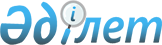 Қазақстан Республикасы Денсаулық сақтау министрлігінің республикалық
бюджеттік бағдарламаларының 2002 жылға арналған паспорттарын бекіту туралыҚазақстан Республикасы Үкіметінің қаулысы. 2002 жылғы 31 қаңтар N 143

      "Бюджет жүйесі туралы" Қазақстан Республикасының 1999 жылғы 1 сәуірдегі Заңына  сәйкес Қазақстан Республикасының Үкіметі қаулы етеді: 

      1. 1-46-қосымшаларға сәйкес Қазақстан Республикасы Денсаулық сақтау министрлігінің республикалық бюджеттік бағдарламаларының 2002 жылға арналған паспорттары бекітілсін. 

      Ескерту. 1-тармақ өзгерді - ҚР Үкіметінің 2002.04.12. N 143a қаулысымен .       2. Осы қаулы қол қойылған күнінен бастап күшіне енеді.       Қазақстан Республикасының 

      Премьер-Министрі 

Қазақстан Республикасы         

Үкiметiнiң              

2002 жылғы 31 қаңтардағы       

N 143 қаулысына           

1 қосымша                 Қазақстан Республикасының Денсаулық сақтау министрлігі 

      ------------------------------------------------------ 

      Бюджеттiк бағдарламаның әкiмшiсі  

2002 жылға арналған 

007 "Орта кәсiптiк бiлiмдi мамандарды республикалық 

деңгейде даярлау" 

Республикалық бюджеттiк бағдарламасының 

ПАСПОРТЫ 

      1. Құны: 54519 мың теңге (елу төрт миллион бес жүз он тоғыз мың теңге). 

      2. Бюджеттiк бағдарламаның нормативтiк-құқықтық негiзi: Қазақстан Республикасының 2001 жылғы 15 желтоқсандағы N 273-ІІ "2002 жылға арналған республикалық бюджет туралы" Заңы ; Қазақстан Республикасының 1999 жылғы 7 маусымдағы N 389-1 "Бiлiм туралы" Заңының  4, 8, 24, 35, 43-баптары; Қазақстан Республикасы Президентiнің 1998 жылғы N 4153 "Халық денсаулығы" Мемлекеттiк бағдарламасы туралы" Жарлығы ; Қазақстан Республикасы Yкiметiнің 

2001 жылғы 27 желтоқсандағы N 1715 "Қазақстан Республикасының "2002 жылға арналған республикалық бюджет туралы" Заңын iске асыру туралы" қаулысы ; Қазақстан Республикасы Yкiметiнің 2000 жылғы 25 мамырдағы "Қазақстан Республикасында 2000-2005 жылдары денсаулық сақтауды одан әрi дамыту тұжырымдамасы туралы" N 790 қаулысы . 

      3. Бюджеттiк бағдарламаны қаржыландыру көздерi: республикалық бюджет қаражаттары. 

      4. Бюджеттiк бағдарламаның мақсаты: республика азаматтарының денсаулығын сақтау мен нығайту, халыққа жоғары бiлiктi медициналық көмек көрсету, салауатты өмiр салтын насихаттау мақсатында денсаулық сақтау саласын орта медициналық және фармацевтикалық бiлiмi бар бiлiктi мамандармен қамтамасыз ету. 

      5. Бюджеттiк бағдарламаның мiндеттерi: орта медициналық және фармацевтикалық бiлiмді мамандарды бiлiм берудің Мемлекеттiк стандартына сәйкес даярлау. 

      6. Бюджеттiк бағдарламаны iске асыру жөнiндегi iс-шаралар жоспары:       7. Бюджеттiк бағдарламаны орындаудан күтiлетiн нәтижелер: алғашқы медициналық көмек көрсету, санитарлық-эпидемиологиялық және зертханалық қызмет, балалар мен босандыру ұйымдары үшiн орта медициналық бiлiмдi мамандарды, обаға қарсы станциялар, туберкулезге қарсы және жүйке неврологиялық диспансерлерi үшiн, геронотологиялық ұйымдар, хоспистер, 

аллергиялық-иммунологиялық орталықтар, ЖҚТБ орталықтары үшiн еңбек нарығында бәсекеге қабiлеттi мамандар даярлап шығару. 

Қазақстан Республикасы        

Үкiметiнiң              

2002 жылғы 31 қаңтардағы        

N 143 қаулысына          

2 қосымша                Қазақстан Республикасының Денсаулық сақтау министрлігі 

      ------------------------------------------------------ 

      Бюджеттiк бағдарламаның әкiмшiсі  2002 жылға арналған 010 "Кадрлардың бiлiктiлiгiн көтеру 

және қайта даярлау" республикалық бюджеттiк бағдарламаның 

ПАСПОРТЫ       1. Құны: 132022 (жүз отыз екi миллион жиырма екi мың теңге). 

      2. Бюджеттiк бағдарламаның нормативтiк-құқықтық негiзi: Қазақстан Республикасының 1999 жылғы 7 маусымдағы "Бiлiм туралы" N 389-1 Заңы, 1999 жылғы 23 шiлдедегi "Мемлекеттiк қызмет туралы" N 453-1 Заңы , Қазақстан Республикасы Президентiнiң 2000 жылғы 10 наурыздағы "Мемлекеттiк қызметтi атқарудың тәртiбi туралы ереженi бекiту туралы" N 357 Жарлығы , 1998 жылғы 18 мамырдағы "Мемлекеттiк қызметкерлердi даярлауды, қайта даярлауды және бiлiктiлiгiн көтерудi жетiлдiру жөнiндегi бұдан әрi шаралар туралы" N 4075 Жарлығы , 1998 жылғы 18 мамырдағы "Қазақстанды 2030 жылға дейiн дамыту стратегиясын iске асыру жөнiндегi шаралар туралы" N 3956 Жарлығы ; 1998 жылғы 16 қарашадағы "Халық денсаулығы" Мемлекеттiк бағдарламасы" N 4153 Жарлығы ; Қазақстан Республикасы Үкiметiнiң 2000 жылғы 25 мамырдағы "Қазақстан Республикасында денсаулық сақтауды одан әрi дамытудың 2000-2005 жылдарға арналған тұжырымдамасы туралы" 25 мамырдағы N 790 қаулысы ; Қазақстан Республикасы мен Халықаралық қайта құру және даму банкi арасындағы 1999 жылғы 20 мамырдағы Заем туралы N 4457 келiсiм. 

      3. Бюджеттiк бағдарламаны қаржыландыру көздерi: республикалық бюджет. 

      4. Бюджеттiк бағдарламаның мақсаты: қойылған бiлiктiлiк талаптарына сәйкес мемлекеттiк қызметкерлердiң, мемлекеттiк денсаулық сақтау ұйымдары қызметкерлерiнiң кәсiби бiлiмi мен дағдыларын жаңарту және тереңдету. 

      5. Бюджеттiк бағдарламаның мiндеттерi: саланың қажеттiлiгiне сәйкес кадрлардың бiлiктiлiгiн көтеру мен қайта даярлауды жүзеге асыру. Мемлекеттiк қызметкерлердiң, денсаулық сақтау ұйымдары қызметкерлерiнiң бiлiктiлiгiн көтеру мен қайта даярлау жөнiндегi бiлiм беру функцияларын жүзеге асыру, алдыңғы қатарлы тәжiрибенi насихаттау мен тарату және отандық және шетелдiк медицинаға қол жеткiзу, мемлекеттiк қызметкерлер мен медициналық кадрлардың емдеу, педиатрия, стоматология, фармацевтика, медициналық-биологиялық, медициналық-алдын алу, медбикелiк бейiн, шығыс медицинасы бойынша бiлiктiлiгiн көтеру. 

      6. Бюджеттiк бағдарламаны iске асыру жөнiндегi iс-шаралар жоспары:      Ескерту. 6-тармақ өзгерді - ҚР Үкіметінің 2002.10.21. N 143v қаулысымен . 

     7. Бюджеттiк бағдарламаны орындаудан күтiлетiн нәтижелер: практикалық денсаулық сақтаудың талаптарына сәйкес келетiн кәсiби бiлiм мен дағдыларды тереңдету, жаңа кәсiп пен мамандықтарға иелiк ету. Бiлiктiлiк өткеру мен қайта даярлаудың бюджеттiк қаражатын тиiмдi әрi мақсатты пайдалану. 

Қазақстан Республикасы         

Үкiметiнiң               

2002 жылғы 31 қаңтардағы        

N 143 қаулысына            

3 қосымша                  Қазақстан Республикасының Денсаулық сақтау министрлігі 

      ------------------------------------------------------ 

      Бюджеттiк бағдарламаның әкiмшiсі  2002 жылға арналған 009 "Жоғары оқу орындарында кадрларды даярлау" 

республикалық бюджеттiк бағдарламаның 

ПАСПОРТЫ       1. Құны: 594299 мың теңге (бес жүз тоқсан төрт миллион екi жүз тоқсан тоғыз мың теңге). 

      2. Бюджеттiк бағдарламаның нормативтiк-құқықтық негiзi: "2002 жылға арналған республикалық бюджет туралы" Қазақстан Республикасының 2001 жылғы 15 желтоқсандағы N 273-II Заңы ; "Бiлiм туралы" Қазақстан Республикасының 1999 жылғы 7 маусымдағы Заңы ; Қазақстан Республикасы Президентiнің 1998 жылғы 18 мамырдағы "ҚР азаматтарының денсаулық жағдайын жақсарту жөнiндегi бiрiншi кезектегi шаралар туралы" N 3956 Жарлығы; 1998 жылғы 16 қарашадағы "Халық денсаулығы" Мемлекеттiк бағдарламасын бекiту туралы" N 4153 Жарлығы, Қазақстан Республикасы Үкiметiнің 2000 жылғы 25 мамырдағы "Қазақстан Республикасында 2000-2005 жылдары денсаулық сақтауды одан әрi дамыту тұжырымдамасы туралы" N 790 қаулысы; Қазақстан Республикасы Үкiметiнің 2001 жылғы 27 желтоқсандағы "Қазақстан Республикасының "2002 жылға арналған республикалық бюджет туралы" Заңын iске асыру туралы" N 1715 қаулысы. 

      3. Бюджеттiк бағдарламаны қаржыландыру көздерi: республикалық бюджет қаражаты. 

      4. Бюджеттiк бағдарламаның мақсаты: денсаулық сақтау саласын жоғары медициналық бiлiмi бар бiлiктi мамандармен қамтамасыз ету. 

      5. Бюджеттiк бағдарламаның мiндеттерi: 1999 жылға дейiн медициналық жоғары оқу орындарына түскен жоғары медициналық бiлiмi бар мамандарды сапалы даярлау. 

      6. Бюджеттiк бағдарламаны iске асыру жөнiндегi iс-шаралар жоспары:       7. Бюджеттiк бағдарламаның орындаудан күтiлетін нәтижелер: Мемлекеттiк жалпыға мiндеттi стандарттарының талаптарына сәйкес жоғары кәсiби бiлiмдi, еңбек нарығында бәсекеге қабiлеттi мамандарды уақытылы әрi тиiмдi даярлау. 

Қазақстан Республикасы         

Үкiметiнiң              

2002 жылғы 31 қаңтардағы        

N 143 қаулысына            

4 қосымша                  Қазақстан Республикасының Денсаулық сақтау министрлігі 

      ------------------------------------------------------ 

      Бюджеттiк бағдарламаның әкiмшiсі  2002 жылға арналған 050 "Жоғары оқу орындарында мемлекеттiк бiлiм 

беру гранты бойынша" республикалық бюджеттiк бағдарламасының 

ПАСПОРТЫ       1. Құны: 363861 мың теңге (үш жүз алпыс үш миллион сегiз жүз алпыс бiр мың теңге). 

      2. Бюджеттiк бағдарламаның нормативтiк-құқықтық негiзi: "2002 жылға арналған республикалық бюджет туралы" Қазақстан Республикасының 2001 жылғы 15 желтоқсандағы N 273-II Заңы ; "Бiлiм туралы" Қазақстан Республикасының 1999 жылғы 7 маусымдағы N 389-I Заңы; Қазақстан Республикасы Yкiметiнің 2001 жылғы 27 желтоқсандағы N 1715 "Қазақстан Республикасының "2002 жылға арналған республикалық бюджет туралы" Заңын iске асыру туралы" қаулысы ; "Мемлекеттiк бiлiм беру гранттары туралы" Қазақстан Республикасы Үкiметінің 1999 жылғы 25 қарашадағы N 1781 қаулысы ; 1999 жылғы 24 сәуiрдегi "Мемлекеттiк бiлiм беру тапсырысы негiзiнде студенттер контингентiн қалыптастырудың жаңа үлгiсi туралы" N 464  қаулысы ; "Жоғары бiлiмдi мамандарды даярлауға 1999-2000 оқу жылына арналған мемлекеттiк бiлiм беру тапсырысын бекiту туралы" 1999 жылғы 2 маусымдағы N 698 қаулысы ; "Жоғары бiлiмдi және жоғары оқу орнынан кейiн ел iшiнде бiлiм алған мамандарды даярлауға 2000-2001 оқу жылына арналған мемлекеттiк бiлiм беру тапсырысын бекiту туралы" 2000 жылғы 16 мамырдағы N 731 қаулысы ; "Жоғары бiлiмдi және жоғары оқу орнынан кейiн ел ішінде бiлiм алған мамандарды даярлауға 2001-2002 оқу жылына арналған мемлекеттiк бiлiм беру тапсырысын бекiту туралы" 2001 жылғы 30 мамырдағы N 738 қаулысы . 

      3. Бюджеттiк бағдарламаны қаржыландыру көздерi: республикалық бюджет қаражаттары. 

      4. Бюджеттiк бағдарламаның мақсаты: денсаулық сақтау саласын жоғары медициналық бiлiмдi бiлiктi мамандармен қамтамасыз ету. 

      5. Бюджеттiк бағдарламаның мiндеттерi: Жоғары медициналық бiлiмдi кадрларды өтеусiз негiзде сапалы даярлауды қамтамасыз ету; бiлiм беру бағдарламаларын жетiлдiру, оқытудың жаңа ақпараттық технологиясын енгiзу, кәсіптiк бiлiм берудің деңгейiн көтеру. 

      6. Бюджеттiк бағдарламаны iске асыру жөнiндегi iс-шаралар жоспары:       7. Бюджеттiк бағдарламаның орындаудан күтiлетiн нәтижелер: Кәсiптiк жоғары бiлiм алу үшiн мемлекеттiк бiлiм беру несиелерiн беру жолымен кәсiптiк бiлiм берудің деңгейiн көтеру; қоғам дамуындағы интеллектуалдық, мәдени және рухани деңгейдi жоғарылату. 

Қазақстан Республикасы          

Үкiметiнiң                

2002 жылғы 31 қаңтардағы         

N 143 қаулысына             

5 қосымша                   Қазақстан Республикасының Денсаулық сақтау министрлігі 

      ------------------------------------------------------ 

      Бюджеттiк бағдарламаның әкiмшiсі  2002 жылға арналған 057 "Ғылыми кадрларды стипендиямен 

қамтамасыз ету" республикалық бюджеттiк бағдарламаның 

ПАСПОРТЫ       1. Құны: 34776 мың теңге (отыз төрт миллион жетi жүз жетпiс алты мың теңге). 

      2. Бюджеттiк бағдарламаның нормативтiк-құқықтық негiзi: "2002 жылға арналған республикалық бюджет туралы" Қазақстан Республикасының 2001 жылғы 15 желтоқсандағы N 273-II Заңы ; "Бiлiм туралы" Қазақстан Республикасының 1999 жылғы 7 маусымдағы Заңы , Қазақстан Республикасы Үкiметiнiң 2001 жылғы 27 желтоқсандағы "Қазақстан Республикасының "2002 жылға арналған республикалық бюджет туралы" Заңын iске асыру туралы" N 1715 қаулысы; Қазақстан Республикасы Үкiметiнiң 1999 жылғы 25 қарашадағы "Мемлекеттiк бiлiм беру гранты туралы" N 1781 қаулысы; Қазақстан Республикасы Денсаулық сақтау министрлiгiнiң 2000 жылғы 6 желтоқсандағы N 1134 бұйрығымен  бекiтiлген және 2001 жылғы 10 қаңтардан бастап Әдiлет министрлiгiнде тiркелген "Жоғары оқу орнынан кейiнгi кәсiби бiлiм беру туралы ереже". 

      3. Бюджеттiк бағдарламаны қаржыландыру көздерi: республикалық бюджет қаражаты. 

      4. Бюджеттiк бағдарламаның мақсаты: мемлекеттiк тапсырыс бойынша кандидаттық, докторлық және клиникалық ординатураға дайындық кезеңiнде оқитын ғылыми кадрларды әлеуметтiк қамтамасыз ету. 

      5. Бюджеттiк бағдарламаның мiндеттерi: мемлекеттiк тапсырыс бойынша оқитын ғылыми кадрларға тамақ, тұрмыс, оқу-әдiстемелiк әдебиеттер алу шығындарын қамтамасыз ету. 

      6. Бюджеттiк бағдарламаны iске асыру жөнiндегi iс-шаралар жоспары:       7. Бюджеттiк бағдарламаның орындаудан күтiлетiн нәтижелер: аспиранттарды, докторанттарды, клиникалық ординаторларды стипендиямен қамтамасыз етуге бағытталған қаражатты уақытылы әрi мақсатты пайдалану. 

Қазақстан Республикасы           

Үкiметiнiң                  

2002 жылғы 31 қаңтардағы          

N 143 қаулысына              

6 қосымша                    Қазақстан Республикасының Денсаулық сақтау министрлігі 

      ------------------------------------------------------ 

      Бюджеттiк бағдарламаның әкiмшiсі  2002 жылға арналған 058 "Ғылыми кадрларды даярлау" 

республикалық бюджеттiк бағдарламаның 

ПАСПОРТЫ       1. Құны: 20063 мың теңге (жиырма миллион алпыс үш мың теңге). 

      2. Бюджеттiк бағдарламаның нормативтiк-құқықтық негiзi: "2002 жылға арналған республикалық бюджет туралы" Қазақстан Республикасының 2001 жылғы 15 желтоқсандағы N 273-ІІ Заңы ; Қазақстан Республикасының 1999 жылғы 7 маусымдағы "Бiлiм туралы", 2001 жылғы 9 шiлдедегi "Ғылым туралы" Заңдары , Қазақстан Республикасы Президентінің 1998 жылғы 18 мамырдағы N 3956 "ҚР азаматтарының денсаулық жағдайын жақсарту жөнiндегi бiрiншi кезектегi шаралар туралы" Жарлығы , Қазақстан Республикасы Үкiметiнің "Жоғары білiмдi мамандарды даярлауға 1999-2000 оқу жылына арналған мемлекеттiк бiлiм беру тапсырысын бекiту туралы" 1999 жылғы 2 маусымдағы N 698 қаулысы ; "Жоғары бiлiмдi және жоғары оқу орнынан кейiн ел iшiнде бiлiм алған мамандарды даярлауға 2000-2001 оқу жылына арналған мемлекеттiк бiлiм беру тапсырысын бекiту туралы" 2000 жылғы 16 мамырдағы N 731 қаулысы ; "Жоғары бiлiмдi және жоғары оқу орнынан кейiн ел iшiнде бiлiм алған мамандарды даярлауға 2001-2002 оқу жылына арналған мемлекеттiк бiлiм беру тапсырысын бекiту туралы" 2001 жылғы 30 мамырдағы N 738 қаулысы ; Қазақстан Республикасы Yкiметiнiң 2000 жылғы 25 мамырдағы "Қазақстан Республикасында 2000-2005 жылдары денсаулық сақтауды одан әрi дамыту тұжырымдамасы туралы" N 790 қаулысы ; Қазақстан Республикасы Үкiметiнің 2001 жылғы 27 желтоқсандағы "Қазақстан Республикасының "2002 жылға арналған республикалық бюджет туралы" Заңын iске асыру туралы" N 1715 қаулысы . 

      3. Бюджеттiк бағдарламаны қаржыландыру көздерi: республикалық бюджет қаражаты. 

      4. Бюджеттік бағдарламаның мақсаты: денсаулық сақтау саласын жоғары оқу орнынан кейін алған кәсіптік білімі бар білікті мамандармен қамтамасыз ету. 

      5. Бюджеттік бағдарламаның міндеттері: қазіргі кездегі жоғары білікті мамандарға қойылатын талаптарды ескере отырып, жоғары білікті ғылыми және ғылыми педагогикалық кадрларды даярлау. 

      6. Бюджеттiк бағдарламаны iске асыру жөнiндегi iс-шаралар жоспары:       7. Бюджеттiк бағдарламаның орындаудан күтiлетiн нәтижелер: жоғары оқу орнынан кейiн алған кәсiби бiлiмдi, еңбек нарығында бәсекеге қабiлеттi мамандарды - ғылым докторлары мен кандидаттарды, клиникалық ординаторларды мамандарды уақытылы әрi тиiмдi даярлау. 

Қазақстан Республикасы         

Үкiметiнiң              

2002 жылғы 31 қаңтардағы       

N 143 қаулысына          

7 қосымша                 Қазақстан Республикасының Денсаулық сақтау министрлігі 

      ------------------------------------------------------ 

      Бюджеттiк бағдарламаның әкiмшiсі   2002 жылға арналған 102 "Жоғары оқу орындарының студенттерiн 

стипендиямен қамтамасыз ету" республикалық бюджеттiк бағдарламасының 

ПАСПОРТЫ       1. Құны: 88998 мың теңге (сексен сегiз миллион тоғыз жүз тоқсан сегiз мың теңге). 

      2. Бюджеттiк бағдарламаның нормативтiк-құқықтық негiзi: "2002 жылға арналған республикалық бюджет туралы" Қазақстан Республикасының 2001 жылғы 15 желтоқсандағы N 273-II Заңы ; "Бiлiм туралы" Қазақстан Республикасының 1999 жылғы 7 маусымдағы Заңы , Қазақстан Республикасы Үкiметiнiң 2001 жылғы 27 желтоқсандағы "Қазақстан Республикасының "2002 жылға арналған республикалық бюджет туралы" Заңын iске асыру туралы" N 1715 қаулысы; "Мемлекеттiк бiлiм беру ұйымдарында оқитындардың жекелеген санаттарына мемлекеттiк стипендия тағайындау мен төлеудiң тәртiбi туралы нұсқаулықты бекiту туралы" Қазақстан Республикасы Үкiметiнiң 1999 жылғы 10 желтоқсандағы N 1903 "Мемлекеттiк бiлiм беру ұйымдарында оқитындардың жеңілдiк санаттарына мемлекеттiк стипендия тағайындау және төлеу тәртiбi жөнiндегi Нұсқаулықты бекiту туралы" қаулысы . 

      3. Бюджеттiк бағдарламаны қаржыландыру көздерi: республикалық бюджет қаражаты. 

      4. Бюджеттiк бағдарламаның мақсаты: жоғары оқу орындарында мемлекеттiк тапсырыс бойынша оқитын студенттердi әлеуметтiк қолдау. 

      5. Бюджеттiк бағдарламаның мiндеттерi: 1999 жылға дейiн медициналық жоғары оқу орындарына түскен студенттердi оқу процесiмен қамтамасыз ету үшiн тамақ, тұрмыс және оқу-әдiстемелiк құралдар алу шығындарын өтеу. 

      6. Бюджеттiк бағдарламаны iске асыру жөнiндегi iс-шаралар жоспары:       7. Бюджеттiк бағдарламаның орындаудан күтiлетiн нәтижелер: 1999 жылға дейiн түскен және мемлекеттiк тапсырыс бойынша оқитын студенттердi стипендиямен қамтамасыз етуге бағытталған қаражатты уақытылы, мақсатты әрi тиiмдi пайдалану. 

Қазақстан Республикасы      

Үкiметiнiң           

2002 жылғы 31 қаңтардағы     

N 143 қаулысына         

8 қосымша               Қазақстан Республикасының Денсаулық сақтау министрлігі 

      ------------------------------------------------------ 

      Бюджеттiк бағдарламаның әкiмшiсі  2002 жылға 103 "Мемлекеттiк бiлiм беру гранты бойынша оқитын 

студенттердi стипендиямен қамтамасыз ету" республикалық 

бюджеттiк бағдарламаның 

ПАСПОРТЫ       1. Құны: 65509 мың теңге (алпыс бес миллион бес жүз тоғыз мың) теңге. 

      2. Бюджеттiк бағдарламаның нормативтiк-құқықтық негiзi: "2002 жылға арналған республикалық бюджет туралы" Қазақстан Республикасының 2001 жылғы 15 желтоқсандағы N 273-II Заңы ; "Бiлiм туралы" Қазақстан Республикасының 1999 жылғы 7 маусымдағы Заңы , Қазақстан Республикасы Үкiметiнiң 2001 жылғы 27 желтоқсандағы "Қазақстан Республикасының "2002 жылға арналған республикалық бюджет туралы" Заңын iске асыру туралы" N 1715 қаулысы; Қазақстан Республикасы Үкiметiнiң 1999 жылғы 25 қарашадағы "Мемлекеттiк бiлiм беру гранты туралы" N 1781 қаулысы ; Қазақстан Республикасы Үкiметiнiң "Жоғары бiлiмдi мамандарды даярлауға 1999-2000 оқу жылына арналған мемлекеттiк бiлiм беру тапсырысын бекiту туралы" 1999 жылғы 2 маусымдағы N 698 қаулысы ; "Жоғары бiлiмдi және жоғары оқу орнынан кейiн ел iшiнде бiлiм алған мамандарды даярлауға 2000-2001 оқу жылына арналған мемлекеттiк бiлiм беру тапсырысын бекiту туралы" 2000 жылғы 16 мамырдағы N 731 қаулысы; "Жоғары бiлiмдi және жоғары оқу орнынан кейiн ел iшiнде бiлiм алған мамандарды даярлауға 2001-2002 оқу жылына арналған мемлекеттiк бiлiм беру тапсырысын бекіту туралы" 2001 жылғы 30 мамырдағы N 738 қаулысы . 

      3. Бағдарламаны қаржыландыру көздерi: республикалық бюджет қаражаты. 

      4. Бюджеттiк бағдарламаның мақсаты: мемлекеттiк тапсырыс бойынша оқитын студенттердi әлеуметтiк қолдау. 

      5. Бюджеттiк бағдарламаның мiндеттерi: студенттердi оқу процесiмен қамтамасыз ету үшiн тамақ, тұрмыс және оқу-әдiстемелiк құралдар алу шығындарын өтеу. 

      6. Бюджеттiк бағдарламаны iске асыру жөнiндегi iс-шаралар жоспары:       7. Бюджеттiк бағдарламаның орындаудан күтiлетiн нәтижелер: Мемлекеттiк грант бойынша оқитын студенттердi стипендиямен қамтамасыз етуге бағытталған қаражатты уақытылы, мақсатты және тиiмдi пайдалану. 

Қазақстан Республикасы       

Үкiметiнiң            

2002 жылғы 31 қаңтардағы      

N 143 қаулысына          

9 қосымша                Қазақстан Республикасының Денсаулық сақтау министрлігі 

      ------------------------------------------------------ 

      Бюджеттiк бағдарламаның әкiмшiсі  2002 жылға арналған 049 "Методологиялық жұмыс" 

Республикалық бюджеттiк бағдарламасының 

ПАСПОРТЫ       1. Құны: 1571 мың теңге (бiр миллион бес жүз жетпiс бiр мың теңге). 

      2. Бюджеттiк бағдарламаның нормативтiк-құқықтық негiзi: Қазақстан Республикасының 2001 жылғы 15 желтоқсандағы N 273-II "2002 жылға арналған республикалық бюджет туралы" Заңы; Қазақстан Республикасының 1999 жылғы 7 маусымдағы "Бiлiм туралы" Заңының  21-бабы; Қазақстан Республикасы Үкiметiнің 2001 жылғы 27 желтоқсандағы N 1715 "Қазақстан Республикасының "2002 жылға арналған республикалық бюджет туралы" Заңын iске асыру туралы" қаулысы. 

      3. Бюджеттiк бағдарламаны қаржыландыру көздерi: республикалық бюджет қаражаттары. 

      4. Бюджеттiк бағдарламаның мақсаты: кәсiптiк бiлiм берудi жетiлдiру оқу-тәрбие процесiн әдiстемелiк қамтамасыз ету, оқу орындарының мамандарды даярлау сапасын жетілдiру жөнiндегi алдыңғы қатарлы тәжiрибелерiн жинақтау және тарату, орта медициналық бiлiм жүйесiндегi педагогтардың әдiстемелiк деңгейiн көтеру. 

      5. Бюджеттiк бағдарламаның мiндеттерi: оқу-әдiстемелiк кешендердi даярлауға енетiн бiлiм беру процесiн әдiстемелiк қамтамасыз ету; бiлiм берудің мемлекеттiк стандарттарын iске асыруды қамтамасыз ететiн құжаттарды әзiрлеу және оқу процесiн ұйымдастыруға арналған оқу құралдары мен әдiстемелердi дайындаудың орындалуын бақылау. 

      6. Бюджеттiк бағдарламаны iске асыру жөнiндегi iс-шаралар жоспары:       7. Бюджеттiк бағдарламаны орындаудан күтiлетiн нәтижелер: кәсiптiк бiлiм берудi жетілдiру, оқу-тәрбие процесiн әдiстемелiк қамтамасыз ету. Оқу-әдiстемелiк құралдарын әзiрлеу және оқытудың жаңа әдiстерiн бiлiм беру практикасына енгiзу медициналық колледждерде оқыту деңгейiнiң сапасын жақсартады. 

Қазақстан Республикасы           

Үкiметiнiң                 

2002 жылғы 31 қаңтардағы          

N 143 қаулысына              

10 қосымша                   Қазақстан Республикасының Денсаулық сақтау министрлігі 

      ------------------------------------------------------ 

      Бюджеттiк бағдарламаның әкiмшiсі  2002 жылға арналған 091 "Елдiң жоғары оқу орындарында кадрларды 

даярлауға мемлекеттiк бiлiм беру несиесiн беру" 

республикалық бюджеттiк бағдарламаның 

ПАСПОРТЫ       1. Құны: 75058 мың теңге (жетпiс бес миллион елу сегiз мың теңге). 

      2. Бюджеттiк бағдарламаның нормативтiк-құқықтық негiзi: "2002 жылға арналған республикалық бюджет туралы" Қазақстан Республикасының 2001 жылғы 15 желтоқсандағы N 273-ІІ Заңы ; "Білiм туралы" Қазақстан Республикасының 1999 жылғы 7 маусымдағы N 389-1  Заңы ; Қазақстан Республикасы Yкіметінің 2001 жылғы 27 желтоқсандағы N 1715 "Қазақстан Республикасының "2002 жылға арналған республикалық бюджет туралы" Заңын iске асыру туралы" қаулысы ; Қазақстан Республикасы Үкiметiнiң 1999 жылғы 20 шiлдедегi N 1018 "Қазақстан Республикасының жоғары оқу орындарында мамандарды даярлаудың мемлекеттiк бiлiм беру несиесiн беру туралы" қаулысы ; "Жоғары бiлiмдi мамандарды даярлауға 1999-2000 оқу жылына арналған мемлекеттiк бiлiм беру тапсырысын бекiту туралы" 1999 жылғы 2 маусымдағы N 698 қаулысы ; "Жоғары бiлiмдi және жоғары оқу орнынан кейiн ел iшiнде бiлiм алған мамандарды даярлауға 2000-2001 оқу жылына арналған мемлекеттiк бiлiм беру тапсырысын бекiту туралы" 2000 жылғы 16 мамырдағы N 731 қаулысы ; "Жоғары бiлiмдi және жоғары оқу орнынан кейiн ел iшiнде бiлiм алған мамандарды даярлауға 2001-2002 оқу жылына арналған мемлекеттiк бiлiм беру тапсырысын бекiту туралы" 2001 жылғы 30 мамырдағы N 738 қаулысы ; Қазақстан Республикасы Бiлiм және ғылым министрлiгiнiң 2001 жылғы 29 қаңтардағы "Мемлекеттiк студенттiк несиенi берудiң тәртiбi жөнiндегi Нұсқаулықты бекiту туралы" бұйрығы . 

      3. Бюджеттiк бағдарламаны қаржыландыру көздерi: республикалық бюджет қаражаты. 

      4. Бюджеттiк бағдарламаның мақсаты: денсаулық сақтау саласын жоғары медициналық бiлiмi бар бiлiктi мамандармен қамтамасыз ету. 

      5. Бюджеттiк бағдарламаның мiндеттерi: жоғары медициналық білiмi бар мамандарды мемлекеттiк бiлiм беру несиелерi шегiнде сапалы даярлауды қамтамасыз ету; Қазақстан Республикасының стипендия алмайтын азаматтарына оқу кезiнде тамақтану шығынын өтеуге және оқу-әдiстемелiк әдебиеттер алуға мақсатты пайызсыз несие беру. 

      6. Бюджеттiк бағдарламаны iске асыру жөнiндегi iс-шаралар жоспары:       7. Бюджеттiк бағдарламаның орындаудан күтiлетiн нәтижелер: Мемлекеттiк жалпыға мiндеттi стандарттарының талаптарына сәйкес бiлiм беру несиесi бойынша жоғары кәсiби бiлiмдi мамандарды уақытылы әрi тиiмдi даярлау. 

Қазақстан Республикасы        

Үкiметiнiң             

2002 жылғы 31 қаңтардағы       

N 143 қаулысына          

11 қосымша               Қазақстан Республикасының Денсаулық сақтау министрлігі 

      ----------------------------------------------------- 

      Бюджеттiк бағдарламаның әкiмшiсі  2002 жылға арналған 040 "Иммунды алдын алуды жүргiзу үшiн вакциналарды 

орталықтандырылған сатып алу" республикалық бюджеттiк бағдарламаның 

ПАСПОРТЫ       1. Құны: 296847 мың теңге (екi жүз тоқсан алты миллион сегiз жүз қырық жетi мың теңге). 

      2. Бюджеттiк бағдарламаның нормативтiк-құқықтық негiзi: Қазақстан Республикасының 1994 жылғы 8 шiлдедегi N 110 "Халықтың санитарлық-эпидемиологиялық игiлiгi туралы" Заңының  34-бабы; Қазақстан Республикасы Yкiметiнiң 1998 жылғы 18 мамырдағы N 3956 "Қазақстан Республикасы азаматтарының денсаулық жағдайын жақсарту жөнiндегi бiрiншi кезектi шаралар туралы" Жарлығы ; Қазақстан Республикасы Yкiметiнің 1998 жылғы 16 қарашадағы N 4153 "Мемлекеттiк Халық денсаулығы" бағдарламасы туралы" Жарлығы . 

      3. Бюджеттiк бағдарламаны қаржыландыру көздерi: республикалық бюджет қаражаттары. 

      4. Бюджеттiк бағдарламаның мақсаты: Күнтiзбелiк жоспарға сәйкес халықты вакциндiк: қызылшаға, полиомелитке, коклюшке, қырылдауыққа,  туберкулезге, iндеттi паротитке, обаға, сiбiр жарасына, құтыруға, туляреминге, клещтiк энцефалитке, иммунды глобулиндерге, бактериогафтарға қарсы егулер жүргiзу. 

      Ескерту. 4-тармақ өзгерді - ҚР Үкіметінің 2002.04.12. N 143a қаулысымен 

      5. Бюджеттiк бағдарламаның мiндеттерi: Вакциналарды бiр орталықтан сатып алу және оларды аймақтарға жеткiзу. 

      6. Бюджеттiк бағдарламаны iске асыру жөнiндегi шаралар жоспары:       7. Бюджеттiк бағдарламаның орындалуынан күтетiн нәтижелер: вакциндi басқарылатын жұқпалы ауруларын азайту, оның iшiнде 2002 жылы халықтың 100 мың адамға шаққандағы аурулығының болжалды көрсеткiшi: қырылдауық - 0,12; коклюш - 0,32; столбняк - 0,05; корь - 5,0; індеттiк паротит - 8,0; полиомиелит - 0. 

Қазақстан Республикасы        

Үкiметiнiң            

2002 жылғы 31 қаңтардағы      

N 143 қаулысына          

12 қосымша               Қазақстан Республикасының Денсаулық сақтау министрлігі 

      ------------------------------------------------------ 

      Бюджеттiк бағдарламаның әкiмшiсі  2002 жылға арналған 042 "Халықтың салауатты өмiр салтын насихаттау" 

республикалық бюджеттiк бағдарламасының 

ПАСПОРТЫ       1. Құны: 20114 (жиырма миллион жүз он төрт мың) теңге. 

      2. Бюджеттiк бағдарламаның нормативтiк-құқықтық негiзi: "Қазақстан Республикасында азаматтардың денсаулығын сақтау туралы" Қазақстан Республикасының 1997 жылғы 19 мамырдағы N 111-I Заңы ; Қазақстан Республикасы Президентiнің 1998 жылғы 16 қарашадағы "Халық денсаулығы" мемлекеттiк бағдарламасы туралы" N 4153 Жарлығы ; 1998 жылғы 18 мамырдағы "Қазақстан Республикасында азаматтардың денсаулық жағдайын жақсарту жөнiндегi бiрiншi кезектегi шаралар туралы" N 3956 Жарлығы ; "Салауатты өмiр салты" кешендi бағдарламасы туралы" Қазақстан Республикасы Үкiметiнің 1999 жылғы 3 маусымдағы N 905 қаулысы . 

      3. Бюджеттiк бағдарламаны қаржыландыру көздерi: республикалық бюджет. 

      4. Бюджеттiк бағдарламаның мақсаты: салауатты өмiр салтын насихаттау (тұрмыс гигиенасы, дұрыс тамақтану, есiрткiге, никотин мен алкогольге қарсы насихаттау); алдын алу, жарнама қызметтерiн жүргiзу. 

      5. Бюджеттiк бағдарламаның мiндеттерi: ұлттық акцияларды бұқаралық iс-шараларды, республикалық конференцияларды ұйымдастыру мен жүргiзу, халықтың салауатты өмiр сүру мәселелерi жөнiнде теле және радио хабарламалар өткiзу. 

      6. Бюджеттiк бағдарламаны iске асыру жөнiндегi iс-шараларды жоспары:       7. Бюджеттiк бағдарламаны орындаудан күтiлетiн нәтижелер: халықтың арасында науқастану өсiмiн, оның iшiнде алкогольдi, есiрткi құралдарын пайдалануға, темекi шегу мен уытқұмарлылыққа, АҚТҚ/ЖҚТБ-не байланысты науқастану өсiмiн төмендету. 

Қазақстан Республикасы        

Үкiметiнiң             

2002 жылғы 31 қаңтардағы       

N 143 қаулысына           

13 қосымша                Қазақстан Республикасының Денсаулық сақтау министрлігі 

      ------------------------------------------------------ 

      Бюджеттiк бағдарламаның әкiмшiсі  2002 жылға арналған 043 "Iндетке қарсы күрес" 

республикалық бюджеттiк бағдарламасының 

ПАСПОРТЫ       1. Құны: 15 622 (он бес миллион алты жүз жиырма екi мың) теңге. 

      2. Бюджеттiк бағдарламаның нормативтiк-құқықтық негiзi:, Қазақстан Республикасының 1997 жылғы 19 мамырдағы "Қазақстан Республикасында азаматтардың денсаулығын сақтау туралы" N 111-1 Заңының  42-бабы; 1994 жылғы 8 шiлдедегi "Халықтың санитарлық-эпидемиологиялық салауаттылығы туралы" N 110 Заңының  35-бабы; Қазақстан Республикасы Министрлер Кабинетiнің 1993 жылғы 16 тамыздағы "Iндетке қарсы күреске жiберiлген медициналық және басқа да қызметкерлердің iссапарларына ақы төлеу және iндетке қарсы күрес жөніндегi iс-шараларға бөлiнген бюджеттiк қаржыны жұмсаудың тәртiбi туралы" N 707 қаулысы , Қазақстан Республикасы Үкiметiнің 1995 жылғы 25 сәуiрдегi "Қазақстан Республикасының мемлекеттiк санитарлық-эпидемиологиялық қызметi туралы ережесiн бекiту туралы" N 547 қаулысы . 

      3. Бюджеттiк бағдарламаны қаржыландыру көздерi: республикалық бюджеттің қаражаты. 

      4. Бюджеттiк бағдарламаның мақсаты: халық арасындағы iндеттi және аса қауiптi және басқа да жұқпалы аурулар жағдайын уақытылы оқшауландыру және жою; қайтыс болуды азайту. 

      5. Бюджеттiк бағдарламаның мiндеттерi: жұқпалы аурулар ошағында санитарлық-iндетке қарсы iс-шараларды ұйымдастыру. 

      6. Бюджеттiк бағдарламаны iске асыру жөнiндегi iс-шаралар жоспары:       7. Бюджеттiк бағдарламаны орындаудан күтiлетiн нәтижелер: халықтың арасында індеттi және аса қауiптi және басқа да жұқпалы аурулар жағдайын уақытылы оқшауландыру және жою. Бұрқ етулердi бiр инкубациялық кезең iшiнде оқшаулау. Жұқпалардың көздерi мен факторларын анықтау. 

Қазақстан Республикасы       

Үкiметiнiң             

2002 жылғы 31 қаңтардағы      

N 143 қаулысына         

14 қосымша              Қазақстан Республикасының Денсаулық сақтау министрлігі 

      ------------------------------------------------------ 

      Бюджеттiк бағдарламаның әкiмшiсі  2002 жылға арналған 047 "Республикалық деңгейде қан 

(алмастырғыш) өндiрiсi" республикалық бюджеттiк бағдарламаның 

ПАСПОРТЫ       1. Құны: 156922 мың теңге (Бiр жүз елу алты миллион тоғыз жүз жиырма екi мың теңге). 

      2. Бюджеттiк бағдарламаның нормативтiк-құқықтық негiзi: Қазақстан Республикасының 1997 жылғы 19 мамырдағы N 111-1 "Қазақстан Республикасы азаматтарының денсаулығын сақтау туралы" Заңы; Қазақстан Республикасының 2000 жылғы 27 қарашадағы 106-ІІ "Мемлекеттiк материалдық резерв туралы" Заңының  12-бабы. 

      3. Бюджеттiк бағдарламаны қаржыландыру көзi: республикалық бюджет. 

      4. Бюджеттiк бағдарламаның мақсаты: республикалық емдiк-алдын алу ұйымдарын, ғылыми зерттеу институттары мен ғылыми орталықтарын қан (алмастырғыш) препараттарымен және оның компоненттерiмен қамтамасыз ету. Көшiру тапсырмаларына сәйкес қан резервiн жаңарту және толықтыру бойынша арнайы шаралар өткiзу. 

      5. Бюджеттiк бағдарламаның мiндеттерi: қан (алмастырғыш) препараттарын және оның компоненттерiн стандарттарға сәйкес өндiру, дайындау және сақтау. Донорлық кадрларды жоспарлау және есебiн жүргiзу. Денсаулық сақтаудың республикалық ұйымдарын қамтамасыз ету мақсатында сирек кездесетiн қан топтары мен олардың компоненттерiн ұзақ мерзiмдi сақтау банкiн құру. Консервiленген қандардың, олардың компоненттерiнің, препараттардың, диагностикалық стандарттардың, қан алмастырғыштардың сапасына бақылау жүргiзу. 

      6. Бюджеттiк бағдарламаны iске асыру жөнiндегi шаралар жоспары:       7. Бюджеттiк бағдарламаның орындалуынан күтетiн нәтижелер: денсаулық сақтаудың республикалық ұйымдарын қанмен және оның компоненттерiмен үздiксiз қамтамасыз ету. 

Қазақстан Республикасы        

Үкiметiнiң             

2002 жылғы 31 қаңтардағы      

N 143 қаулысына         

15 қосымша               Қазақстан Республикасының Денсаулық сақтау министрлігі 

      ------------------------------------------------------ 

      Бюджеттiк бағдарламаның әкiмшiсі  048 "Арнаулы медициналық қорды сақтаудың" 

республикалық бюджеттiк бағдарламасының 

ПАСПОРТЫ  2002 жылға       1. Құны: 6334 мың теңге (алты миллион үш жүз отыз төрт мың теңге). 

      2. Бюджеттiк бағдарламаның нормативтiк-құқықтық негiзi: Қазақстан Республикасының Президентiнiң 1997 жылғы 7 мамырдағы N 100-шi "Азаматтық қорғаныс туралы" Заңы  28 бабы; Қазақстан Республикасының Yкiметiнiң 1997 жылғы 16-шы маусымдағы N 127-шi "Жұмылдыруға дайындық және Қазақстан Республикасында жұмылдыру туралы" Заңының  15-шi бабы. 

      3. Бюджеттiк бағдарламаның қаражат көзi: республикалық бюджет. 

      4. Бюджеттiк бағдарламаның мақсаты: Қазақстан Республикасының денсаулық сақтау жүйесiндегi ұйымдар мен мекемелерде Қазақстан Республикасының Қорғаныс министрлiгі үшiн арнаулы құрылымдардың жұмылдыру дайындығын және Қазақстан Республикасының Азаматтық қорғанысының медициналық қызметiн қалыптастыру үшiн тәжiрибелiк жетекшілiкпен қамтамасыз ету жоспарланған. Қазақстан Республикасының денсаулық сақтау жұмылдыру қорындағы мүлiктердi жинау, сақтау, жаңарту және ауыстыру. 

      5. Бюджеттiк бағдарламаның мiндеті: Қазақстан Республикасы Yкiметінің құрылған мiндеттерiне сәйкес келетiн жұмылдыру қорының мүлiктерінің тұрақты дайындығының жинақталуын, құрылып жатқан және қалыптасқан мекемелерге броньдалған әскери мiндеттiлердi жинақтау, есепке алуды ұйымдастыру, басқару органдарының, мекемелердің жұмылдыру дайындығымен қамтамасыз етуiн және денсаулық сақтау жүйелерiнің қалыптасуын республика аумағында бақылауды iске асыру. 

      6. Бюджеттiк бағдарламаны iске асыру шаралар жоспары:       7. Бюджеттiк бағдарламаны орындауда күтiлетiн нәтижелер: Органдардың жұмылдыру және ҚР денсаулық сақтау мекемелерінің дайындығын арттыру. Сақтау жағдайын, мүлiктердің сақталу дәрежесiн жақсарту. Мекемелердi мен ерекше кезеңде әскери уақытта броньдалғандардың санынан құрылған медициналық мамандармен жинақталған денсаулық сақтауды қалыптастыруды жұмылдыру қорларының мүлiктерiмен жабдықтау пайызын арттыру. 

Қазақстан Республикасы          

Үкiметiнiң                

2002 жылғы 31 қаңтардағы        

N 143 қаулысына           

16 қосымша                 ЕСКЕРТУ. 16 қосымша өзгерді - Қазақстан Республикасы Үкіметінің 

               2002 жылғы 7 маусымдағы N 611 қаулысымен .       Қазақстан Республикасының Денсаулық сақтау министрлігі 

      ------------------------------------------------------ 

      Бюджеттiк бағдарламаның әкiмшiсі  2002 жылға арналған 051 "Аса қауiптi жұқпалардың алдын алу 

және оларға қарсы күрес" республикалық бюджеттiк бағдарламасының 

ПАСПОРТЫ       1. Құны: 610 529 мың теңге (алты жүз он миллион бес жүз жиырма тоғыз мың теңге). 

      2. Бюджеттiк бағдарламаның нормативтiк-құқықтық негiзi: "Халықтың санитарлық-эпидемиологиялық салауаттылығы туралы" Қазақстан Республикасының 1994 жылғы 8 шiлдедегi N 110 Заңының  10, 12, 33, 35, 36-баптары. 

      3. Бюджеттiк бағдарламаны қаржыландыру көздерi: республикалық бюджет. 

      4. Бюджеттiк бағдарламаның мақсаты: халықтың санитарлық-эпидемиологиялық салауаттылығын қамтамасыз ету. 

      5. Бюджеттiк бағдарламаның мiндеттерi: карантиндi және басқа да аса қауiптi жұқпалардың (оба, тырысқақ, күйдiргi, бруцеллез және басқалар) алдын алу және оларға қарсы күрес; қоршаған орта объектiлерiнің санитарлық-эпидемиологиялық сараптамасын, оның iшiнде көлiктегi санитарлық-эпидемиологиялық сараптаманы қамтамасыз ету; жұқпалы аурулар диагностикасын қамтамасыз ету; бақылау-қадағалау, оның iшiнде көлiктегi бақылау-қадағалау қызметiн жүзеге асыру кезiнде зертханалық зерттеулердi қамтамасыз ету. 

      6. Бюджеттiк бағдарламаны iске асыру жөнiндегi iс-шаралардың жоспары:       Ескерту. 6-тармақ өзгерді - ҚР Үкіметінің 2002.12.09. N 1293 қаулысымен 

      7. Бюджеттiк бағдарламаны орындаудан күтiлетiн нәтижелер: елдегi санитарлық-эпидемиологиялық жағдайды жақсарту; жұқпалы аурулармен науқастанудың, оның iшiнде карантиндi және басқа да аса қауiптi жұқпалардың алдын алу және оларды азайту; көлiктегi қоршаған орта объектiлерінің сапасын жақсарту. 

Қазақстан Республикасы       

Үкiметiнiң           

2002 жылғы 31 қаңтардағы      

N 143 қаулысына          

17 қосымша               ЕСКЕРТУ. 17 қосымша өзгерді - ҚР Үкіметінің 2002.08.19. N 143b қаулысымен .       Қазақстан Республикасының Денсаулық сақтау министрлігі 

      ------------------------------------------------------ 

      Бюджеттiк бағдарламаның әкiмшiсі  2002 жылға арналған 033 "В" гепатитiне қарсы вакциналарды 

орталықтандырылған сатып алу" республикалық бюджеттiк бағдарламасының 

ПАСПОРТЫ       1. Құны: 231 146 000 (екі жүз отыз бiр миллион жүз қырық алты мың) теңге. 

      2. Бюджеттiк бағдарламаның нормативтiк-құқықтық негiзi: "Халықтың санитарлық-эпидемиологиялық салауаттылығы туралы" Қазақстан Республикасының 1994 жылғы 8 шілдедегi N 110 Заңының  34-бабы; "Қазақстан Республикасында азаматтардың денсаулық жағдайын жақсарту жөнiндегi бiрiншi кезектегi шаралар туралы" Қазақстан Республикасы Президентiнің 1998 жылғы 16 мамырдағы N 3956 Жарлығы ; 1998 жылғы 16 қарашадағы "Халық денсаулығы" мемлекеттiк бағдарламасы туралы" N 4153 Жарлығы . 

      3. Бюджеттiк бағдарламаны қаржыландыру көздерi: республикалық бюджет. 

      4. Бюджеттiк бағдарламаның мақсаты: халыққа "В" гепатитi вирусына қарсы вакцинация жасау. 

      5. Бюджеттiк бағдарламаның мiндеттерi: "В" гепатитiне қарсы вакциналарды орталықтандырылған сатып алу және оларды аймақтарға жеткiзу. 

      6. Бюджеттiк бағдарламаны іске асыру жөніндегі іс-шаралардың жоспары:       7. Бюджеттiк бағдарламаны iске асырудан күтiлетiн нәтижелер: вакцинация жасауға ұшыраған адамдардың арасында вирустық "В" гепатитiнен науқастануды азайту. 

Қазақстан Республикасы         

Үкiметiнiң              

2002 жылғы 31 қаңтардағы       

N 143 қаулысына           

18 қосымша                Қазақстан Республикасының Денсаулық сақтау министрлігі 

      ------------------------------------------------------ 

      Бюджеттiк бағдарламаның әкiмшiсі  2002 жылға арналған 035 "Науқастарды шетелде емдеу" 

республикалық бюджеттiк бағдарламасының 

ПАСПОРТЫ       1. Құны: 30 000 000 (отыз миллион) теңге. 

      2. Бюджеттiк бағдарламаның нормативтiк-құқықтық негiзi: Қазақстан Республикасының 2001 жылғы 15 желтоқсандағы "2002 жылға арналған республикалық бюджет туралы" Заңы ; 1997 жылғы 19 мамырдағы "Қазақстан Республикасында азаматтардың денсаулығын сақтау туралы" Заңының  44-бабы; Қазақстан Республикасы Үкiметiнiң 2001 жылғы 27 желтоқсандағы "2002 жылға арналған республикалық бюджет туралы" Қазақстан Республикасының Заңын iске асыру туралы" N 1715 қаулысы ; 2000 жылғы 29 ақпандағы "Қазақстан Республикасының азаматтарын шет елге емделуге жiберу ережесiн бекiту туралы" N 326 қаулысы . 

      3. Бюджеттiк бағдарламаны қаржыландыру көздерi: республикалық бюджет. 

      4. Бюджеттiк бағдарламаның мақсаты: бұрын республиканың медициналық ұйымдарында емделген және жасалған терапиядан жағымды әсер алмаған Қазақстан Республикасының азаматтарына шетелдiк медициналық ұйымдарда Қазақстан Республикасында қолданылмайтын емдеудiң қосымша немесе жаңа әдiстерiнің қолданылуымен емдеуден өтуге мүмкiндiк беру. 

      5. Бюджеттiк бағдарламаның мiндеттерi: Қазақстан Республикасында оларға қатысты емдеудiң барлық әдiстерi түбегейлi қолданылған қазақстандық азаматтарды шетелдiк клиникаларда жоғары бiлiктi медициналық көмекпен қамтамасыз ету. 

      6. Бюджеттiк бағдарламаны iске асыру жөнiндегi iс-шаралардың жоспары:       Ескерту. 6-тармақ өзгерді - ҚР Үкіметінің 2002.04.12. N 143a қаулысымен . 

      7. Бюджеттік бағдарламаны орындаудан күтiлетiн нәтижелер: 14 науқасты шетелде емдеуге жiберу. 

Қазақстан Республикасы         

Үкiметiнiң             

2002 жылғы 31 қаңтардағы        

N 143 қаулысына          

19 қосымша                Қазақстан Республикасының Денсаулық сақтау министрлігі 

      ------------------------------------------------------ 

      Бюджеттiк бағдарламаның әкiмшiсі  036 "Мамандандырылған медициналық көмек көрсету" 

республикалық бюджеттiк бағдарламасының 

ПАСПОРТЫ 

2002 жылға       1. Құны: 709 008 мың теңге (жетi жүз тоғыз миллион сегiз мың теңге). 

      2. Бюджеттiк бағдарламаның нормативтi-құқықтық негiзi: 1997 жылғы 19 мамырдағы N 111-1 "Қазақстан Республикасының азаматтарының денсаулығын қорғау туралы" ҚР Заңы  (17, 41, 42, 44 бап); Қазақстан Республикасының 1996 жылғы 5 шiлдедегi N 19-1-шi "Табиғи және техногендiк сипаттағы төтенше жағдайлар туралы" Заңы  (21 бап); Қазақстан Республикасының 1997 жылғы 16 сәуiрiндегi " Психиатриялық көмек  және оны көрсету кезiндегi азаматтардың құқықтық кепiлдемесi туралы" (17 бап); Қазақстан Республикасы Президентiнің 1995 жылғы 28 сәуiрiндегi заң күшiндегi "Ұлы Отан соғысына қатысқандарды, мүгедектерді және соларға тең тұлғаларға әлеуметтiк қорғау және жеңілдiктер көрсету туралы" Жарлығы  (11 бап); Қазақстан Республикасының Үкiметiнiң 2000 жылғы 27 қаңтардағы N 135-шi "Тегiн медициналық көмек көрсетудің кепiлi бар көлемiн бекiту туралы" қаулысы , Қазақстан Республикасының Үкiметiнiң 1994 жылғы 27 қыркүйектегi N 1068-шi "Қазақстан Республикасының төтенше жағдайдағы шұғыл медициналық көмек көрсету қызметiн құру туралы" қаулысы ; Қазақстан Республикасының Үкiметiнiң 1998 жылғы 31 желтоқсандағы N 1382-шi "Қазақстан Республикасының халықтарына медициналық-санитарлық көмек ұйымдарын жетілдiру бойынша кейiнге қалдырылмайтын шаралар мен төтенше жағдайды ескерту және тарату туралы" қаулысы . 

      3. Бюджеттiк бағдарламаны қаржыландырудың көздерi: республикалық бюджет. 

      4. Бюджеттiк бағдарламаның мақсаты: Ұлы Отан соғысына қатысқандарды, мүгедектердi және соларға тең тұлғаларды жоғарғы бiлiктi медициналық көмекпен қамтамасыз ету, оларды медициналық сауықтыру, халықтың психикалық бұзылушылық ауруын төмендету, психикалық науқастардың қоғамдық-қауiптi iс-әрекет жасауын ескерту, алапес науқастарын мамандандырылған стационарлық көмекпен қамтамасыз ету, төтенше жағдайға ұшырағандарға медициналық көмек көрсету. 

      5. Бюджеттiк бағдарламаның мiндеттерi: Ұлы Отан соғысына қатысқандарға, мүгедектерге және соларға тең тұлғаларға жоғарғы бiлiктi медициналық көмек көрсету; халыққа жоғарғы бiлiктi психиатриялық көмек көрсету; қоғамдық-қауiптi iс-әрекет жасаған психикалық науқастарға жоғарғы бiлiктi медициналық көмек көрсету; ескерту, алапес науқастарын мамандандырылған стационарлық көмекпен қамтамасыз ету; төтенше жағдайда халыққа уақытты және тиiмдi медициналық көмек көрсету. 

      6. Бюджеттiк бағдарламаның iске асыру шараларының жоспары:       Ескерту. 6-тармақ өзгерді - ҚР Үкіметінің 2002.07.17. N 795 қаулысымен . 

      7. Бюджеттiк бағдарламаны орындаудан күтiлетiн нәтижелер: Халықтың орташа жасының  ұзақтығын арттыру, ҰОС мүгедектерi мен қатысқандардың және соларға тең тұлғалардың мүгедектiктерiн төмендету, халықтың психикалық саулығының деңгейiн көтеру, психикасы бұзылған науқастардың жаңадан қоғамдық-қауіптi iс-әрекеттер жасауын ескерту, халық арасында алапеспен ауыратындардың деңгейiн төмендету, Аналар мен балалар өлiмiнiң, науқастану мен мүгедектiктiң көрсеткiшiн төмендету, алапеспен ауыратындардың өмiр сүру деңгейiн арттыру, халыққа табиғи және техногендiк сипаттағы төтенше жағдайлар кезiндегi уақтылы және тиiмдi медициналық көмек көрсету. 

Қазақстан Республикасы       

Үкiметiнiң             

2002 жылғы 31 қаңтардағы      

N 143 қаулысына         

20 қосымша              Қазақстан Республикасының Денсаулық сақтау министрлігі 

      ------------------------------------------------------ 

      Бюджеттiк бағдарламаның әкiмшiсі  2002 жылға арналған 038 "Республикалық деңгейде орындалатын 

"Туберкулез" бағдарламасы" Республикалық бюджеттiк бағдарламаның 

ПАСПОРТЫ       1. Құны: 1619314 мың теңге (бiр миллиард алты жүз он тоғыз миллион үш жүз он төрт мың теңге). 

      2. Бюджеттiк бағдарламаның нормативтiк-құқықтық негiзi: Қазақстан Республикасының 1997 жылғы 19 мамырдағы N 111-1 "Қазақстан Республикасында азаматтардың денсаулығын сақтау туралы туралы" Заңының  18, 44-баптары; Қазақстан Республикасы Үкiметiнiң 1998 жылғы 18 мамырдағы N 3956 "Қазақстан Республикасы азаматтарының денсаулық жағдайын жақсарту жөнiндегi бiрiншi кезектi шаралар туралы" Жарлығы ; Қазақстан Республикасы Yкiметінің 1998 жылғы 16 қарашадағы N 4153 "Мемлекеттiк "Халық денсаулығы" бағдарламасы туралы" Жарлығы ; Қазақстан Республикасы Yкiметiнiң 1998 жылғы 4 қыркүйектегi N 839 "Қазақстан Республикасында халықты туберкулезден қорғаудың кезек күттiрмейтiн шаралары туралы" қаулысы ; Қазақстан Республикасы Үкiметiнiң 2000 жылғы 27 қаңтардағы N 135 "Халыққа кепілдендiрiлген тегiн медициналық көмектi бекiту туралы" қаулысы . 

      3. Бюджеттiк бағдарламаны қаржыландыру көздерi: республикалық бюджет қаражаттары. 

      4. Бюджеттiк бағдарламаның мақсаты: көрсеткiштердi тұрақтандыру туберкулез бойынша өлiмдi, мүгедектiктi азайту туберкулезбен ауыратын балалар мен ересектердi оңалту және сауықтыру. Туберкулезбен, оның iшiнде туберкулездің мультирезистенттi түрiмен ауыратындарды туберкулезге қарсы негiзгi препараттармен қамтамасыз ету. 

      5. Бюджеттiк бағдарламаның мiндеттерi: Туберкулез ауыратындарға мамандандырылған жоғары бiлiктi емдiк-диагностикалық көмек көрсету. Ағзаның бұзылған қызметiн қалпына келтiруге қабiлеттi туберкулез ауруларына емдiк-сауықтыру шараларын жүргiзу. Туберкулез ауруларын емдеу үшiн туберкулезге қарсы препараттар сатып алу және соңғы тұтынушыларға дейiн жеткiзу. 

      6. Бюджеттiк бағдарламаны iске асыру жөнiндегi шаралар жоспары:       7. Бюджеттiк бағдарламаның орындалуынан күтетiн нәтижелер: эпидемиологиялық ахуалды тұрақтандыру, аурулықты, мүгедектiк пен өлiмдi азайту, туберкулездің жұқпалы түрiмен қайта анықталған ауруларының жазылу пайызын өсiру, негiзгi туберкулезге қарсы препараттарға дәрiлiк орнықтылығы бар ауруларды мезгiлiмен емдеу, басқа адамдарға туберкулез микробактерияларының орнықты штаммаларының берiлу қатерлiлiгiн төмендету. 

Қазақстан Республикасы         

Үкiметiнiң               

2002 жылғы 31 қаңтардағы       

N 143 қаулысына           

21 қосымша                Қазақстан Республикасының Денсаулық сақтау министрлігі 

      ------------------------------------------------------ 

      (Бюджеттiк бағдарламаның әкiмгері)  2002 жылға 039 "Диабетке қарсы дәрi-дәрмектердi орталықтандырылған 

сатып алудың республикалық бюджеттiк бағдарламасының" 

республикалық бюджеттiк бағдарламасының 

ПАСПОРТЫ       1. Құны: 958925 мың теңге (тоғыз жүз елу сегiз миллион тоғыз жүз жиырма бес мың теңге). 

      2. Бюджеттiк бағдарламаның нормативтiк-құқықтық негiзi: Қазақстан Республикасының Президентiнің 1997 жылғы 19 мамырдағы N 111-шi "Қазақстан Республикасының азаматтарының денсаулығын қорғау туралы" Заңы  (18 бабы) Қазақстан Республикасының Yкiметiнiң 2000 жылғы 30-шы маусымдағы N 978-шi "Мақсатты топтастырылған "Диабет" бағдарламасын бекiту туралы" қаулысы . 

      3. Бюджеттiк бағдарламаның қаражат көзi: республикалық бюджет. 

      4. Бюджеттiк бағдарламаның мақсаты: әртүрлi формамен ауыратын қант диабетi науқастарының өмiрiн ұзарту мен сапасын арттыру мақсатында жеткiлiктi мөлшерде диабетке қарсы инсулин дәрi-дәрмегiмен және жеткiзiлу тәсiлдерiмен (бiр рет пайдаланатын шприцтер, инелер, шприц-қаламдар) қамтамасыз ету. 

      5. Бюджеттiк бағдарламаның мiндетi: Монокомпоненттi адам және шошқа инсулиндердi уақытында сатып алу жеткiзілу. Инсулин дәрi-дәрмектерiн жеткiзу және соңғы тұтынушыға дейiн оларды жеткiзу жолдары. 

      6. Бюджеттiк бағдарламаны iске асыру шараларының жоспары:       7. Бюджеттiк бағдарламаны орындауда күтiлетiн нәтижелер: Қант диабетiмен ауратындардың өмiрiн ұзарту, асқынған мүгедектiктi және өлiмдi азайту, қант ауруымен ауыратын аурулардың белсендi өмiр сүруiн арттыру. 

Қазақстан Республикасы        

Үкiметiнiң             

2002 жылғы 31 қаңтардағы       

N 143 қаулысына           

22 қосымша                Қазақстан Республикасының Денсаулық сақтау министрлігі 

      ------------------------------------------------------ 

      Бюджеттiк бағдарламаның әкiмшісі   2002 жылға арналған 044 "Бүйректi ауыстыру бойынша операция жасалған 

аурулар үшiн шығын материалдарымен деализаторларды және дәрілiк 

заттарды бiр орталықтан сатып алу" 

республикалық бюджеттiк бағдарламаның 

ПАСПОРТЫ       1. Құны: 16000 мың теңге (он алты миллион теңге). 

      2. Бюджеттiк бағдарламаның нормативтiк-құқықтық негiзi: Қазақстан Республикасының 1997 жылғы 19 мамырдағы N 111-I "Қазақстан Республикасында азаматтардың денсаулығын сақтау туралы" Заңының 34-бабы. 

      3. Бюджеттiк бағдарламаны қаржыландыру көздерi: республикалық бюджет қаражаттары. 

      4. Бюджеттiк бағдарламаның мақсаты: Бүйректi ауыстыру бойынша операция жасалған ауруларды шығын материалдарымен деализаторлармен және ауыстырылған бүйректің қызметi мен бүйректi ауыстыру операциясы жасалған аурулардың өмiрiн ұзартуға арналған қымбат иммунды супрессивтi препараттармен қамтамасыз ету. 

      5. Бюджеттiк бағдарламаның мiндеттерi: Бүйректi ауыстыру бойынша операция жасалған аурулар мен созылмалы бүйрек ауруымен ауыратындар үшiн шығын материалдарымен деализаторларды және иммунды супрессивтi препараттарды сатып алу. 

      6. Бюджеттiк бағдарламаны iске асыру жөнiндегi шаралар жоспары:       Ескерту. 6-тармақ өзгерді - ҚР Үкіметінің 2002.04.12. N 143a қаулысымен . 

      7. Бюджеттiк бағдарламаның орындалуынан күтілетiн нәтижелер: Ауыстырылған бүйректің ауру қатерлiлiгiнің алдын алу және төмендету, созылмалы бүйрек ауруымен ауыратындарды диагностикалау және емдеу; сауықтыру мерзiмдерiн қысқарту мен өлiмдi азайтуға арналған жағдайлар жасау; ауруларды иммунды супрессивтi препараттармен қамтамасыз етудi жақсарту; азаматтарды бүйрек ауыстыру үшiн шет елдердегi қымбат операцияларға бармай жүргiзу мүмкiндiктерi. 

Қазақстан Республикасы       

Үкiметiнiң           

2002 жылғы 31 қаңтардағы       

N 143 қаулысына          

23 қосымша               Қазақстан Республикасының Денсаулық сақтау министрлігі 

      ------------------------------------------------------ 

      Бюджеттiк бағдарламаның әкiмшісі  2002 жылға арналған 052 "Аналық пен балалықты қорғау" 

республикалық бюджеттiк бағдарламасының 

ПАСПОРТЫ       1. Құны: 629463 (алты жүз жиырма тоғыз миллион төрт жүз алпыс үш мың) теңге. 

      2. Бюджеттiк бағдарламаның нормативтi-құқықтық негiзi: Қазақстан Республикасының 1997 жылғы 19 мамырдағы "Қазақстан Республикасында азаматтардың денсаулығын сақтау туралы" N 111-1 Заңының  54, 55-баптары; Қазақстан Республикасы Үкiметiнің 2001 жылғы 14 мамырдағы "Қазақстан Республикасында 2001-2005 жылдарға арналған ана мен баланың денсаулығын қорғаудың" бағдарламасын бекiту туралы" N 630 қаулысы , 2000 жылғы 27 қаңтардағы "Тегiн медициналық көмек көрсетудің кепілдiк берiлген көлемiн бекiту туралы" N 135 қаулысы . 

      3. Бюджеттiк бағдарламаны қаржыландырудың көздерi: республикалық бюджет. 

      4. Бюджеттiк бағдарламаның мiндеттерi: аналар мен балалардың науқастануы мен қайтыс болуын төмендету. 

      5. Бюджеттiк бағдарламаның мiндеттерi: әйелдерге, балалар мен жасөспiрiмдерге жоғары бiлiктi консультациялық-диагностикалық және ұйымдастырушылық-әдiстемелiк, оның ішінде республика аймақтарына мамандардың баруымен көмек көрсету; балаларға санаториялық, оңалту, сауықтыру көмегiн көрсету; орталық нерв жүйесi зақымданған, оның iшiнде БОП-пен ауыратын балаларға оңалту көмегiн көрсету; лейкемиямен ауыратын балаларды емдеу үшiн дәрiлiк препараттарды орталықтандырылған сатып алу. 

      6. Бюджеттiк бағдарламаны iске асыру жөнiндегi iс-шаралардың жоспары:       7. Бюджеттік бағдарламаны орындаудан күтілетін нәтижелер: Аналар мен балалардың қайтыс болуының, науқастануы мен мүгедектігінің көрсеткіштерін төмендету. 

Қазақстан Республикасы        

Үкiметiнiң             

2002 жылғы 31 қаңтардағы       

N 143 қаулысына         

24 қосымша              ЕСКЕРТУ. 24 қосымша өзгерді - ҚР Үкіметінің 2002.08.19. N 143b қаулысымен .       Қазақстан Республикасының Денсаулық сақтау министрлігі 

      ------------------------------------------------------ 

      (бюджеттiк бағдарламаның әкiмгері)  054 "Лабораториялық жабдықтар мен шығын материалдарын 

орталықтандырылған сатып алу" республикалық бюджеттiк бағдарламасының 

ПАСПОРТЫ 

2002 жылға 

(бюджеттiк бағдарламаның атауы)       1. Құны: 244784 мың теңге (екi жүз қырық миллион жетi жүз сексен төрт мың теңге). 

      2. Бюджеттiк бағдарламаның нормативтiк-құқықтық негiзi: 1998 жылғы 16 қарашадағы N 4153 "Халық денсаулығы Мемлекеттiк бағдарламасы туралы" ҚР Президентiнiң Жарлығы . 

      3. Бюджеттiк бағдарламаны қаржыландыру көздерi: республикалық бюджет қоры. 

      4. Бюджеттiк бағдарламаның мақсаты: Аудандық, қалалық ауруханалар мен туберкулез диспансерлерiн жоғарғы тиiмдi диагностика жасау, аурудың алдын-алу, емдеу және медициналық көмек көрсету үшiн қазiргi кездегi жабдықтар және шығын материалдарымен қамтамасыз ету. 

      5. Бюджеттiк бағдарламаның мiндетi: Аудандық, қалалық ауруханалар мен туберкулез диспансерлерiн қазiргi кездегi жабдықтар және шығын материалдарымен қамтамасыз ету. 

      6. Бюджеттiк бағдарламаны iске асыру жөнiндегi iс-шаралардың жоспары:       ЕСКЕРТУ. 6-тармақ өзгерді - ҚР Үкіметінің 2002.08.19. N 143g қаулысымен. 

      7. Бюджеттiк бағдарламаны орындауда күтiлетiн нәтижелер: Аудандық, қалалық ауруханалар мен туберкулез диспансерлерiн 75%-ке дейiн қамтамасыздығын арттыратын қазiргi кездегi лабораториялық жабдықтармен және шығын материалдарымен жабдықтау жолдарымен диагностиканың деңгейiн арттыру, туберкулез ауруын емдеу және осы негiзде ауруды, мүгедектiктi және өлiмді төмендету. 

Қазақстан Республикасы        

Үкiметiнiң            

2002 жылғы 31 қаңтардағы       

N 143 қаулысына           

25 қосымша                Қазақстан Республикасының Денсаулық сақтау министрлігі 

      ------------------------------------------------------ 

      (бюджеттiк бағдарламаның әкiмгері)  2002 жылға арналған 055 "ЖҚТБ індетiне қарсы iс-қимыл" 

республикалық бюджеттiк бағдарламасының 

ПАСПОРТЫ       1. Құны: 29654 мың теңге (жиырма тоғыз миллион алты жүз елу төрт мың теңге). 

      2. Бюджеттiк бағдарламаның нормативтiк-құқықтық негiзi: Қазақстан Республикасының 1994 жылғы 5 қазандағы "ЖҚТБ ауруларының алдын алу туралы" N 176-ХIII Заңы ; 1997 жылғы 19 мамырдағы "Қазақстан Республикасында азаматтардың денсаулығын сақтау туралы" Заңының  17, 19-бабтары; Қазақстан Республикасы Yкiметiнің 2000 жылғы 5 желтоқсандағы "Қазақстан Республикасындағы ЖҚТБ iндетiне қарсы iс-қимыл жөнiндегi мемлекеттiк саясаттың тұжырымдамасы туралы" N 1808 қаулысы ; 2001 жылғы 14 қыркүйектегi "Қазақстан Республикасында ЖҚТБ iндетiне қарсы iс-қимыл жөніндегi 2001-2005 жылдарға арналған бағдарламаны бекiту туралы" N 1207 қаулысы ; 2000 жылғы 27 қаңтардағы "Халыққа тегiн медициналық көмек көрсетудiң кепiлдiк берiлген көлемiн бекiту туралы" N 135 қаулысы . 

      3. Бюджеттiк бағдарламаны қаржыландыру көздерi: республикалық бюджет. 

      4. Бюджеттiк бағдарламаның мақсаты: адамның қорғаныш тапшылығы қоздырғышынан (АҚТҚ) туындаған жұқпалардың алдын алу, таралу қарқынын төмендету, адамның жұқтырылған қоздырғыш тапшылығының белгiсiнен (ЖҚТБ) науқастануды тұрақтандыру. 

      5. Бюджеттiк бағдарламаның мiндеттерi: АҚТҚ жұқпасы жағдайының диагностикасы; АҚТҚ-ын жұқтырғандарды емдеу; АҚТҚ-ын жұқтырудың алдын алу; халықтың арасында бұқаралық ағарту және бiлiм беру жұмыстарын жүргiзу. 

      6. Бюджеттiк бағдарламаны iске асыру жөнiндегi iс-шаралардың жоспары:       ЕСКЕРТУ. 6-тармақ өзгерді - ҚР Үкіметінің 2002.08.19. N 143g қаулысымен. 

      7. Бюджеттiк бағдарламадан күтiлетiн нәтижелер: мінез-құлықтары қауiптi тобының 20%-iн алдын алу бағдарламаларымен қамту; халықтың АҚТҚ/ЖҚТБ туралы хабардар болуының деңгейiн көтеру және АҚТҚ-жұқпасы таралуының қарқынын төмендету. 

Қазақстан Республикасы        

Үкiметiнiң              

2002 жылғы 31 қаңтардағы       

N 143 қаулысына           

26 қосымша                Қазақстан Республикасының Денсаулық сақтау министрлігі 

      ------------------------------------------------------ 

      (бюджеттiк бағдарламаның әкiмгері)  065 "Халыққа республика деңгейiнде мамандандырылған 

медициналық көмек" республикалық бюджеттiк бағдарламасының 

ПАСПОРТЫ 

2002 жылға       1. Құны: 1092625 мың теңге (бiр миллиард тоқсан екi миллион алты жүз жиырма бес мың теңге). 

      2. Бюджеттiк бағдарламаның нормативтiк-құқықтық негiзi: Қазақстан Республикасы Президентiнің 1997 жылғы 19 мамырындағы N 111-1-ші "Азаматтардың денсаулығын қорғау туралы" Заңы ; Қазақстан Республикасы Үкiметiнің 2000 жылғы 27 қаңтардағы "Тегiн медициналық көмектің кепiлдемелiк көлемiн бекiту туралы" қаулысы . 

      3. Бюджеттiк бағдарламаның қаражат көзi: республикалық бюджет. 

      4. Бюджеттiк бағдарламаның мақсаты: Өкiлеттiк органдардың бекiтуiмен 

белгiленген үлеске сәйкес жоғарғы бiлiктi және мамандандырылған стационарлық, кеңестiк, емдiк-диагностикалық, оңалту және алдын-алу көмектерiн көрсету. 

      5. Бюджеттiк бағдарламаның мiндетi: Күрделi патологиялық науқастарға кеңестер өткiзу, госпитальға жатқызу және жоғарғы бiлiктi және мамандандырылған медициналық көмек. 

      6. Бюджеттiк бағдарламаны iске асыру жөнiндегi iс-шаралардың жоспары:       7. Бюджеттік бағдарламаны орындауда күтілетін нәтижелер: Халық денсаулығының көрсеткішін жақсарту, сапалы, уақытылы және тиімді жоғарғы білікті және мамандандырылған медициналық көмек көрсету жолымен аурудың хроникасын азайту. 

Қазақстан Республикасы        

Үкiметiнiң              

2002 жылғы 31 қаңтардағы       

N 143 қаулысына           

27 қосымша                Ескерту. 27-қосымша өзгерді - ҚР Үкіметінің 2002.12.21. N 143ж қаулысымен.       Қазақстан Республикасының Денсаулық сақтау министрлігі 

      ------------------------------------------------------ 

      Бюджеттiк бағдарламаның әкiмшісі  2002 жылға арналған 001 "Әкiмшiлiк шығыны" 

республикалық бюджеттiк бағдарламасының 

ПАСПОРТЫ       1. Құны: 291632 мың теңге (екi жүз тоқсан бiр миллион алты жүз отыз екi мың теңге). <*> 

      2. Бюджеттiк бағдарламаның нормативтiк-құқықтық негiзi: Қазақстан Республикасының "Мемлекеттiк қызметi туралы" Заңы , Қазақстан Республикасының Президентiнің 2001 жылғы 25 наурыздағы N 100-шi "Мемлекеттiк бюджет есебiндегi Қазақстан Республикасы органдарының қызметкерлерiне бiрыңғай жүйеде еңбек ақы төлеу туралы" Жарлығы , Қазақстан Республикасы Үкiметiнің 2002 жылғы 11 қаңтардағы N 39 "Штат саны лимиттерiн бекiту туралы" қаулысы , Қазақстан Республикасының Президентінің 2001 жылғы 17 қазанындағы "Азаматтардың денсаулығын қорғау саласындағы мемлекеттік бағдарламаларды жетiлдiру туралы" Жарлығы , Қазақстан Республикасы Үкiметінің 2001 жылғы 16-шi қарашадағы "Қазақстан Республикасы Денсаулық сақтау министрлiгiнің мәселелерi"; "2002 жылға арналған республикалық бюджет туралы" Қазақстан Республикасының Заңын iске асыру туралы" Қазақстан Республикасы Үкiметiнiң 2001 жылғы 27 желтоқсандағы N 1715 қаулысы ; "Қазақстан Республикасы Үкiметiнің 2002 жылғы 11 қаңтардағы N 39 қаулысына өзгерiстер енгiзу туралы" Қазақстан Республикасы Үкiметiнiң 2002 жылғы 13 шiлдедегі N 775 қаулысы . 

      3. Бюджеттiк бағдарламаны қаржыландыру көздерi: республикалық бюджет қоры. 

      4. Бюджеттiк бағдарламаның мақсаты: Қазақстан Республикасы Денсаулық сақтау министрлігiнің орталық аппаратының және жүктелген мiндеттердi барынша тиiмдi орындалуына жету үшiн оның аумақтық бөлiмшелерiнiң қызметтерiн қамтамасыз ету. 

      5. Бюджеттiк бағдарламаның мiндеттерi: Денсаулық сақтау министрлiгiнің аппаратын және оның аумақтық бөлiмшелерiн ұстау. 

      6. Бюджеттiк бағдарламаны iске асыру жөнiндегi iс-шаралардың жоспары:       7. Бюджеттiк бағдарламаны орындауда күтiлетiн нәтижелер: Қазақстан Республикасы Денсаулық сақтау министрлiгiне жүктелген мiндеттердi сапалы және уақытында орындау. 

Қазақстан Республикасы          

Үкiметiнiң                

2002 жылғы 31 қаңтардағы        

N 143 қаулысына            

28 қосымша                  Қазақстан Республикасының Денсаулық сақтау министрлігі 

      ------------------------------------------------------ 

      Бюджеттiк бағдарламаның әкiмшісі  2002 жылға арналған 030 "Медицина және денсаулық сақтау саласында 

қолданбалы ғылыми зерттеулер" республикалық бюджеттiк бағдарламасының 

ПАСПОРТЫ       1. Құны: 251658 мың теңге (Екi жүз елу бiр миллион алты жүз елу сегiз мың теңге). 

      2. Бюджеттiк бағдарламаның нормативтiк-құқықтық негiзi: Қазақстан Республикасының 2001 жылғы 15 желтоқсандағы N 273-ІІ "2002 жылға арналған республикалық бюджет туралы" Заңы ; Қазақстан Республикасының 2001 жылғы 9 шiлдедегi N 226-II "Бiлiм туралы" Заңының  26-бабы; Қазақстан Республикасы Президентiнің 1998 жылғы 18 мамырдағы N 3956 "Қазақстан Республикасы азаматтарының денсаулығын сақтау жөнiндегi бiрiншi кезектi шаралар туралы" Жарлығы ; Қазақстан Республикасы Президентiнiң 1998 жылғы 16 қарашадағы N 41-53 "Халық денсаулығы" Мемлекеттiк бағдарламасы туралы" Жарлығы ; Қазақстан Республикасы Үкiметiнiң 2000 жылғы 25 мамырдағы N 790 "Қазақстан Республикасында 2000-2005 жылдарда денсаулық сақтауды одан әрi дамыту Тұжырымдамасы туралы" қаулысы ; Қазақстан Республикасы Үкiметiнiң 2001 жылғы 27 желтоқсандағы N 1715 "2002 жылға арналған республикалық бюджет туралы" Қазақстан Республикасының Заңын iске асыру туралы" қаулысы . 

      3. Бюджеттiк бағдарламаны қаржыландыру көзi: республикалық бюджет қаражаттары. 

      4. Бюджеттiк бағдарламаның мақсаты: практикалық мақсаттарға қол жеткiзу үшiн жаңаша бiлiм алу әрi қолдану және денсаулық сақтау саласындағы нақты мiндеттердi шешу, сондай-ақ басымдық бағыттар бойынша медициналық ғылымды дамыту. 

      5. Бюджеттiк бағдарламаның мiндеттерi: қолданбалы ғылыми бағдарламаларды мына басымдық бағыттар бойынша орындау: туберкулездiң, басқа да жұқпалы аурулардың алдын алу және олармен күрес, ана мен баланың денсаулығын сақтау, жүрек-қан тамырлары аурулары, жыныстық қатынас аурулары, салауатты өмiр салты, қоршаған орта мен халық денсаулығы, қоғамдық денсаулық пен денсаулық сақтауды дамытудағы жаңа ұйымдастырушылық-құқықтық және экономикалық қадамдар жүйесiнiң ғылыми негiздемелерi және оны енгiзу, травматологиялық патология ауруларын функционалдық емдеу жүйесiн жетiлдiру, онкологиялық патологияны алдын ала диагностикалау мен емдеудi жетiлдiру, халыққа офтальмологиялық көмектi жетiлдiру, жаңа медициналық-ұйымдастырушылық, диагностикалық және емдеу технологияларын әзiрлеу және жетiлдiру, есiрткiге тәуелдiлiк саласында алдын алудың, емдеудің және сауықтырудың тиiмдiлiгiн арттыруға ғылыми қадамдар жасау. 

      6. Бюджеттiк бағдарламаны iске асыру жөнiндегi iс-шаралардың жоспары:       7. Бюджеттiк бағдарламаның орындалуынан күтетiн нәтижелер: ауруды диагностикалау мен емдеудi медициналық-экономикалық стандарттаудың жүйесiн жасау, ауруды дифференциалдық диагностикалау мен емдеудiң сапасын жақсарту, науқастарды медициналық және әлеуметтiк сауықтыруға бағытталған шараларды жүзеге асыру, жаңа технологияны пайдалана отырып, емдеудiң тиiмдiлiгi жоғары әдiстерiн әзiрлеу және клиникалық практикаға енгiзу, ауруды дер кезiнде анықтайтын жаңа диагностикалық технологияларды жетілдiру және әзiрлеу, республика халқы арасында салауатты өмiр салтын қалыптастыру және алғашқы медициналық көмек көрсету мекемелерiнiң профилактикалық бағыттағы жұмыстарын жақсарту. 

Қазақстан Республикасы       

Үкiметiнiң             

2002 жылғы 31 қаңтардағы     

N 143 қаулысына        

29 қосымша             Қазақстан Республикасының Денсаулық сақтау министрлігі 

      ------------------------------------------------------ 

      Бюджеттiк бағдарламаның әкiмшісі  2002 жылға арналған 032 "Көрсетiлетiн медициналық қызметтің 

сапасын талдау және бағалау" республикалық бюджеттiк бағдарламасының 

ПАСПОРТЫ       1. Құны: 127824 мың теңге (жүз жиырма жетi миллион сегiз жүз жиырма төрт мың теңге). 

      2. Бюджеттiк бағдарламаның нормативтiк-құқықтық негiзi: Қазақстан Республикасы Үкiметiнiң 1999 жылғы 16 қыркүйектегi "Қазақстан Республикасы Денсаулық сақтау, бiлiм және спорт министрлігiнiң "Денсаулық" Республикалық мемлекеттiк қазыналық кәсiпорнын құру туралы" N 1364 қаулысы , және 2000 жылғы 24 ақпандағы "Қазақстан Республикасы Үкiметiнiң кейбiр шешiмдерiне өзгерiстер мен толықтырулар енгiзу туралы" N 286 қаулысы . 

      3. Бюджеттік бағдарламаны қаржыландыру көздерi: республикалық бюджет. 

      4. Бюджеттiк бағдарламаның мақсаты: емдеу-алдын алу ұйымдарында медициналық көмектің сапасын талдау мен бағалауды ұйымдастыру, денсаулық сақтау басқармасының аумақтық органдарына, олар медициналық көмек көрсетудi ұйымдастыру мен сапасын арттыруды жетiлдiру жөнiндегi басқарушылық шешiмдердi қабылдау үшiн, ұсыныстар енгiзу. 

      5. Бюджеттiк бағдарламаның мiндеттерi: халыққа көрсетiлген медициналық көмек пен халық денсаулығы индексiнiң сапасын, сондай-ақ кез-келген меншiк нысанындағы медициналық көмек көрсететiн емдеу-алдын алу ұйымдары қызметiнiң деңгейi мен тиiмдiлiгiн жақсарту. 

      6. Бюджеттiк бағдарламаны iске асыру жөнiндегi iс-шаралардың жоспары:       7. Бюджеттік бағдарламаны орындаудан күтілетін нәтижелер: медициналық ұйымдарға тегін медициналық көмек көрсетудің көлемін орындауға бөлінетін бюджеттік ақшаларды пайдалана отырып, халыққа медициналық көмек көрсетудің сапасын жақсарту, экономикалық тиімділікті арттыру. Қазақстан Республикасының қолданыстағы заңнамасына сәйкес азаматтардың денсаулығын сақтау құқығын іске асыруды қамтамасыз ету. 

Қазақстан Республикасы         

Үкiметiнiң               

2002 жылғы 31 қаңтардағы       

N 143 қаулысына           

30 қосымша                Қазақстан Республикасының Денсаулық сақтау министрлігі 

      ------------------------------------------------------ 

      Бюджеттiк бағдарламаның әкiмшісі  2002 жылға арналған 037 "Сот-медициналық сараптама" 

республикалық бюджеттiк бағдарламасының 

ПАСПОРТЫ       1. Құны: 382006 (үш жүз сексен екi миллион алты мың) теңге. 

      2. Бюджеттiк бағдарламаның нормативтiк-құқықтық негiзi: Қазақстан Республикасының 1997 жылғы 12 қарашадағы "Сот медицинасы туралы" N 188-I Заңы ; 1997 жылғы 19 мамырдағы "Қазақстан Республикасында азаматтардың денсаулығын сақтау туралы" N 111-1 Заңы . 

      3. Бюджеттiк бағдарламаны қаржыландыру көздерi: республикалық бюджет. 

      4. Бюджеттiк бағдарламаның мақсаты: қайта сараптамалар жүргiзiлген жағдайда соттың дәлелденген анықтамаларына азаматтық процессуалдық заңнамада көзделген негiздемелер болған кезде әкімшiлiк немесе азаматтық процестің қатысушысы болып табылатын адамдардың құқықтары мен заңды мүдделерiн қамтамасыз ету. 

      5. Бюджеттiк бағдарламаның мiндеттерi: диагностика мен медицина технологиясын пайдаланудың арнаулы әдiстерiн қолдана отырып, сот-медициналық сараптаманы жүргiзу. 

      6. Бюджеттiк бағдарламаны iске асыру жөнiндегi iс-шаралардың жоспары:       7. Бюджеттiк бағдарламаны орындаудан күтiлетiн нәтижелер: жоғары деңгейдегi растығы бар зертханалық зерттеулердiң сапалы нәтижелерiн алу. Адам денсаулығына келтiрiлген зияндарды айқындау және қайтыс болудың себептерiн анықтау. 

Қазақстан Республикасы          

Үкiметiнiң                 

2002 жылғы 31 қаңтардағы         

N 143 қаулысына             

31 қосымша                  Қазақстан Республикасының Денсаулық сақтау министрлігі 

      ------------------------------------------------------ 

      Бюджеттiк бағдарламаның әкiмшісі  2002 жылға арналған 041 "Медицина және денсаулық сақтау саласындағы 

құндылықтарды сақтау бойынша ұйымдарға жәрдемақы беру" 

республикалық бюджеттiк бағдарламаның 

ПАСПОРТЫ       1. Құны: 4804,0 мың теңге (Төрт миллион сегiз жүз төрт мың теңге). 

      2. Бюджеттiк бағдарламаның нормативтiк-құқықтық негiзi: Қазақстан Республикасының 2001 жылғы 15 желтоқсандағы N 273-ІІ "2002 жылға арналған республикалық бюджет туралы" Заңы ; Қазақстан Республикасының 1996 жылғы 24 желтоқсанындағы N 56-1 "Мәдениет туралы" Заңының  24, 33-баптары; Қазақстан Республикасы Үкiметiнің 2001 жылғы 27 желтоқсандағы N 1715 "2002 жылға арналған республикалық бюджет туралы" Қазақстан Республикасының Заңын iске асыру туралы" қаулысы . 

      3. Бюджеттiк бағдарламаны қаржыландыру көзi: республикалық бюджет қаражаттары. 

      4. Бюджеттiк бағдарламаның мақсаты: Мәдени-ағарту жұмыстары, денсаулық сақтау саласындағы тарихи құндылықтарды сақтау. 

      5. Бюджеттiк бағдарламаның мiндеттерi: Қазақстандағы медицинаның даму тарихын оқып-үйренуге көмек; халықтың денсаулық сақтау саласындағы тарихи-мәдени қазынасын сақтау. 

      6. Бюджеттiк бағдарламаны iске асыру жөнiндегi iс-шаралардың жоспары:       7. Бюджеттік бағдарламаның орындалуынан күтілетін нәтижелер: Тарихи-мәдени құндылықтарды сақтау. Медицина саласында сала мамандары мен барлық қазақстандықтарды патриоттық және кәсіптік тәрбиелеудің мәдени ғұрыптарының маңызды рөлін орындау. 

Қазақстан Республикасы         

Үкiметiнiң               

2002 жылғы 31 қаңтардағы        

N 143 қаулысына            

32 қосымша                 Қазақстан Республикасының Денсаулық сақтау министрлігі 

      ------------------------------------------------------ 

      Бюджеттiк бағдарламаның әкiмшісі  2002 жылға арналған 056 "Халыққа медициналық қызмет көрсетудi 

басқаруды жетілдiру" республикалық бюджеттiк бағдарламаның 

ПАСПОРТЫ       1. Құны: 71786 мың теңге (жетпiс бiр миллион жетi жүз сексен алты мың теңге). 

      2. Бюджеттiк бағдарламаның нормативтiк-құқықтық негiзi: Қазақстан Республикасы Президентiнiң 1998 жылғы 16 қарашадағы N 4153 "Халық денсаулығы" мемлекеттiк бағдарламасы туралы" Жарлығы ; Қазақстан Республикасы Үкiметiнің 2000 жылғы 25 мамырдағы N 790 "2000-2005 жылдары Қазақстан Республикасында денсаулық сақтауды одан әрі дамыту Тұжырымдамасы туралы" қаулысы . 

      3. Бюджеттiк бағдарламаны қаржыландыру көздерi: республикалық бюджет қаражаттары. 

      4. Бюджеттiк бағдарламаның мақсаты: Көлемдi және сапалы медициналық қызмет көрсетудің халықтың сұранысын қанағаттандыруға бағытталған халыққа медициналық көмек көрсетудi басқаруды жетiлдiру. 

      5. Бюджеттiк бағдарламаның мiндеттерi: ауруларды диагностикалау мен емдеудің стандарттарын әзiрлеу. 

      6. Бюджеттiк бағдарламаны iске асыру жөнiндегi iс-шаралардың жоспары:       7. Бюджеттiк бағдарламаның орындалуынан күтілетiн нәтижелер: денсаулық сақтаудың нормативтiк базасын жақсарту, халыққа медициналық қызмет көрсету жүйесiн және денсаулық сақтау саласын қаржыландыру жүйесiн жақсарту. 

Қазақстан Республикасы         

Үкiметiнiң                

2002 жылғы 31 қаңтардағы         

N 143 қаулысына             

33 қосымша                  Қазақстан Республикасының Денсаулық сақтау министрлігі 

      ------------------------------------------------------ 

      Бюджеттiк бағдарламаның әкiмшісі  2002 жылға арналған 079 "Лицензиарлар функциясын орындау" 

республикалық бюджеттiк бағдарламасының 

ПАСПОРТЫ       1. Құны: 15000 мың теңге (он бес миллион теңге). 

      2. Бюджеттiк бағдарламаның нормативтiк-құқықтық негiзi: Қазақстан Республикасының 1995 жылғы 17 сәуiрдегi "Лицензиялау туралы" Заңы ; 1997 жылғы 19 мамырдағы "Қазақстан Республикасында азаматтардың денсаулығын сақтау туралы" Заңының  12-бабы; 1998 жылғы 10 шiлдедегi "Есiрткi құралдары, психотроптық заттар мен прекурсорлар және олардың заңсыз айналымына және оларды терiс пайдалануға қарсы iс-әрекет шаралары туралы" Заңының  7-бабы; Қазақстан Республикасы Үкiметiнің 1995 жылғы 29 желтоқсандағы "Қазақстан Республикасы Президентiнің 1995 жылғы 17 сәуiрдегi N 2201 қаулысын iске асыру туралы" N 1894 қаулысы ; 2001 жылғы 7 маусымдағы "Медициналық және дәрiгерлiк қызметтi лицензиялау ережесiн бекiту туралы" N 767 қаулысы ; 2000 жылғы 28 қазандағы "Емдiк препараттарды дайындау мен сатуға байланысты қызметтi лицензиялау ережесiн бекiту туралы" N 1624 қаулысы ; 2000 жылғы 10 қарашадағы "Қазақстан Республикасында есiрткi құралдары, психотроптық заттар мен прекурсорлар айналымын мемлекеттiк бақылауды жүзеге асыру ережесiн бекiту туралы" N 1693  қаулысы . 

      3. Бюджеттiк бағдарламаны қаржыландыру көздерi: республикалық бюджет. 

      4. Бюджеттiк бағдарламаның мақсаты: көп укладты денсаулық сақтау жүйесiн қалыптастыру, көрсетiлетiн медициналық көмек пен фармацевтiк қызметтің сапасын жақсарту, бәсекелестiк ортаны дамыту, саланың бюджетiнен қаржылық жүктеменi алып тастау, мемлекеттiк медицинаны монополиясыздандыру. 

      5. Бюджеттiк бағдарламаның мiндеттерi: медициналық, дәрiгерлiк, фармацевтiк, санитарлық-гигиеналық, iндетке қарсы қызметтi, дезинфекциялау қызметiн көрсетудi, есiрткi құралдары, психотроптық заттар мен прекурсорлар айналымына байланысты қызметті лицензиялауды жүргiзу; лицензиаттардың қойылған бiлiктiлiк талаптарына сәйкестiгiн бақылау; көрсетiлген медициналық көмектің белгiленген заңнамаға сәйкестігiн бақылау. 

      6. Бюджеттiк бағдарламаны iске асыру жөнiндегi iс-шаралар жоспары:       7. Бюджеттiк бағдарламаны орындаудан күтiлетiн нәтижелер: денсаулық сақтауды мемлекеттiк емес секторының үлесiн арттыру, көп укладты медицинаны қалыптастыру, фармацевтикалық өндiрiстi дамыту, көрсетiлетiн медициналық көмек пен фармацевтiк қызметтің сапасын жақсарту, саланың бюджетiнен қаржылық жүктеменi алып тастау; өркениеттi медициналық және фармацевтiк қызмет көрсету рыногын дамыту. 

Қазақстан Республикасы         

Үкiметiнiң              

2002 жылғы 31 қаңтардағы        

N 143 қаулысына            

34 қосымша                 Қазақстан Республикасының Денсаулық сақтау министрлігі 

      ------------------------------------------------------ 

      Бюджеттiк бағдарламаның әкiмшісі  2002 жылға арналған 201 "Республикалық мемлекеттiк денсаулық 

сақтау мекемелерiн материалдық-техникалық жабдықтаудың" 

республикалық бюджеттiк бағдарламасының 

ПАСПОРТЫ       1. Құны: 113 642 мың теңге (жүз он үш миллион алты жүз қырық екi мың теңге). 

      2. Бюджеттiк бағдарламаның нормативтiк-құқықтық негiзi: Қазақстан Республикасының 1997 жылғы 19 мамырындағы N 111-1-шi "Қазақстан Республикасының азаматтарының денсаулығын қорғау туралы" Заңы ; Қазақстан Республикасының 1998 жылғы 16 қарашадағы N 4153-шi "Халық денсаулығы" Мемлекеттiк бағдарламасы туралы" Жарлығы  (2.6 тармағы). 

      3. Бюджеттiк бағдарламаның қаражат көзi: Республикалық бюджет. 

      4. Бюджеттiк бағдарламаның мақсаты: Республикалық мемлекеттiк денсаулық сақтау мекемелерiн ортадан төмен құндылықпен медициналық және медициналық емес жабдықтармен жабдықтау. 

      5. Бюджеттiк бағдарламаның мiндетi: Республикалық мемлекеттiк денсаулық сақтау мекемелерiн медициналық және медициналық емес ортадан төмен құндылық жабдықтармен жабдықтау. 

      6. Бюджеттiк бағдарламаны iске асыру жөнiндегi iс-шаралар жоспары:       7. Бюджеттiк бағдарламаны орындауда күтiлетiн нәтижелер: Диагностиканың сапасын, деңгейiн арттыру, республиканың денсаулық сақтау ұйымдарын халықаралық үлгi деңгейiнде осы кездегi медициналық жабдықтармен жабдықтау жолымен ауруларды емдеу және республиканың денсаулық сақтау мекемелерiнiң қажеттi материалдық-техникалық базасын құру және осы негiзде ауруды, кемтарлықты, өлiмдi төмендету. 

Қазақстан Республикасы         

Үкiметiнiң               

2002 жылғы 31 қаңтардағы        

N 143 қаулысына            

35 қосымша                 Қазақстан Республикасының Денсаулық сақтау министрлігі 

      ------------------------------------------------------ 

      Бюджеттiк бағдарламаның әкiмшісі  203 "Орталық аппараттың материалдық-техникалық базасын нығайту" 

республикалық бюджеттiк бағдарламасының 

ПАСПОРТЫ  2002 жылға       1. Құны: 6809 мың теңге (алты миллион сегiз жүз тоғыз мың теңге). 

      2. Бюджеттiк бағдарламаның нормативтiк-құқықтық негiзi: Қазақстан Республикасы Президентiнің 2001 жылғы 17 қазанындағы "Азаматтардың денсаулығын қорғау саласындағы мемлекеттiк бағдарламаларды жетiлдiру туралы" Жарлығы , Қазақстан Республикасы Yкiметiнiң 2001 жылғы 16-шы қарашадағы N 1465 "Қазақстан Республикасы Денсаулық сақтау министрлiгiнiң мәселелерi" қаулысы . 

      3. Бюджеттiк бағдарламаның қаражат көзi: республикалық бюджет қоры. 

      4. Бюджеттiк бағдарламаның мақсаты: Орталық аппаратты толық материалдық-техникалық қамтамасыз ету. 

      5. Бюджеттiк бағдарламаның мiндетi: Орталық аппараттың қызметкерлерiн кеңселiк жиhаздармен қамтамасыз ету. 

      6. Бюджеттiк бағдарламаны iске асыру жөнiндегi iс-шаралар жоспары:       ЕСКЕРТУ. 6-тармақ өзгерді - ҚР Үкіметінің 2002.08.19. N 143d қаулысымен. 

      7. Бюджеттiк бағдарламаны орындауда күтiлетiн нәтижелер: Орталық аппарат қызметкерлерiнiң еңбек жағдайын жақсарту. 

Қазақстан Республикасы       

Үкiметiнiң           

2002 жылғы 31 қаңтардағы      

N 143 қаулысына          

36 қосымша               Қазақстан Республикасының Денсаулық сақтау министрлігі 

      ------------------------------------------------------ 

      (бюджеттiк бағдарламаның әкiмгері)  206 "Астана қаласындағы қан дәрi-дәрмектерiн шығару зауытын 

салудың жобасын дайындау" республикалық бюджеттiк бағдарламасының 

ПАСПОРТЫ  2002 жылға       1. Құны: 16640 мың теңге (он алты миллион алты жүз қырық мың теңге). 

      2. Бюджеттiк бағдарламаның нормативтi-құқықтық негiзi: 1997 жылғы 20 тамыздағы N 3621 "Қазақстан Республикасының фармацевтикалық және медициналық өндiрiсiн дамытудың мемлекеттiк бағдарламасы туралы" ҚР Президентiнiң Жарлығы . 

      3. Бюджеттiк бағдарламаны қаржыландыру көздерi: республикалық бюджет қоры. 

      4. Бюджеттiк бағдарламаның мақсаты: Республика халықтарының қан дәрi-дәрмегiне деген сұранысын қамтамасыз ету, қан қызметiнiң жұмысын жетiлдiру, шығарылатын дәрi-дәрмектердiң тiзiлiмдердi кеңейту. 

      5. Бюджеттiк бағдарламаның мiндеттерi: Астана қаласындағы қан дәрi-дәрмектерiн шығару зауытын салу жобасын дайындау. 

      6. Бюджеттiк бағдарламаны iске асыру жөнiндегi iс-шаралар жоспары:       Ескерту. 6-тармақ өзгерді - ҚР Үкіметінің 2002.11.28. N 143e қаулысымен. 

      7. Бюджеттік бағдарламаны орындаудан күтілетін нәтижелер: мемлекеттік ведомстводан тыс сараптаудан өткен Астана қаласындағы қан препараттарын шығару жөніндегі зауыт салудың техникалық-экономикалық негіздемесі. <*> 

      Ескерту. 7-тармақ өзгерді - ҚР Үкіметінің 2002.11.28. N 143e қаулысымен. 

Қазақстан Республикасы         

Үкiметiнiң              

2002 жылғы 31 қаңтардағы        

N 143 қаулысына            

37 қосымша                 Қазақстан Республикасының Денсаулық сақтау министрлігі 

      ------------------------------------------------------ 

      (бюджеттiк бағдарламаның әкiмгері)  300 "Денсаулық сақтау министрлiгiнiң әкiмшiлiк ғимаратына 

күрделi жөндеудiң" республикалық бюджеттiк бағдарламасының 

ПАСПОРТЫ  2002 жылға       1. Құны: 1272 мың теңге (бiр миллион екi жүз жетпiс екi мың теңге). 

      2. Бюджеттiк бағдарламаның нормативтiк-құқықтық негiзi: Қазақстан Республикасы Президентiнiң 1997 жылғы 19 мамырындағы N 100-шi "Азаматтардың денсаулығын қорғау туралы" Заңының  5 бабы; Қазақстан Республикасы Президентiнiң 1998 жылғы 16-шы қарашадағы "Халық денсаулығы" Мемлекеттiк бағдарламасы" Жарлығы . 

      3. Бюджеттiк бағдарламаның қаражат көзi: республикалық бюджет қоры. 

      4. Бюджеттiк бағдарламаның мақсаты: Санитарлық-гигиеналық проблемалар мен стандарттарды сақтау мақсатында материалдық-техникалық базаны нығайту. 

      5. Бюджеттiк бағдарламаның мiндетi: Қазақстан Республикасы Денсаулық сақтау министрлiгiнiң әкiмшiлiк ғимараттарына күрделi жөндеу жұмыстарын жүргiзу. 

      6. Бюджеттiк бағдарламаны iске асыру жөнiндегi iс-шаралар жоспары:       7. Бюджеттiк бағдарламаны орындауда күтiлетiн нәтижелер: Қазақстан Республикасы Денсаулық сақтау министрлiгiнiң әкiмшiлiк ғимаратына күрделi жөндеу жүргiзу. 

Қазақстан Республикасы       

Үкiметiнiң            

2002 жылғы 31 қаңтардағы     

N 143 қаулысына         

38 қосымша              Қазақстан Республикасының Денсаулық сақтау министрлігі 

      ------------------------------------------------------ 

      Бюджеттiк бағдарламаның әкiмшісі  2002 жылға арналған 500 "Ақпараттық денсаулық сақтау 

жүйелерiнің iлеспесi" республикалық бюджеттiк бағдарламасының 

ПАСПОРТЫ       1. Құны: 11 999 мың теңге (он бiр миллион тоғыз жүз тоқсан тоғыз мың) теңге. 

      2. Бюджеттiк бағдарламаның нормативтiк-құқықтық негiзi: Қазақстан Республикасы Президентiнiң 2001 жылғы 16 наурыздағы "Қазақстан Республикасының ұлттық ақпараттық инфрақұрылымын қалыптастыру мен дамытудың мемлекеттiк бағдарламасы туралы" N 573 Жарлығы ; 1998 жылғы 16 қарашадағы "Халық денсаулығы" Мемлекеттiк бағдарламасы туралы" N 4153 Жарлығы . 

      3. Бюджеттiк бағдарламаны қаржыландыру көздерi: республикалық бюджеттің қаражаты. 

      4. Бюджеттiк бағдарламаның мақсаты: денсаулық саласындағы басқарушылық құрылымның жедел және стратегиялық шешiмдерiн қабылдау сапасын жақсарту мақсатында ақпараттық шағын жүйелердің жұмыс iстеуiн қамтамасыз ету. 

      5. Бюджеттiк бағдарламаның міндеттерi: жұмыс iстейтiн "Денсаулық сақтау - автоматтандырылған басқару жүйелерi" ақпараттық шағын жүйелерiнiң, медицина аспектiнiң, мiндеттер кешенiнiң деректер базасының iлеспесi, денсаулық сақтау жүйесiнiң есептеу техникасына, жергiлiктi есептеу желiлерiне жүйелi әрi техникалық қызмет көрсету, ақпараттық байланыс және жаңа әзiрленген бағдарламалардың iлеспесi. 

      6. Бюджеттiк бағдарламаны iске асыру жөнiндегi iс-шаралар жоспары:       7. Бюджеттiк бағдарламаны орындаудан күтiлетiн нәтижелер: жедел мiндеттер деректерiн жинау мен өңдеудiң орташа есеппен алғандағы уақытын 2 күнге дейiн қысқарту; облыстардан медициналық статистика жөнiнде статистикалық есептердi қабылдау кезеңiн қысқарту (жылдық есеп беру - 30 күнге дейiн; тоқсандық - 3 күнге дейiн); ақпараттық талдамалық анықтама беру мерзiмдерiн 2 күнге дейiн қысқарту. 

Қазақстан Республикасы         

Үкiметiнiң                

2002 жылғы 31 қаңтардағы        

N 143 қаулысына            

39 қосымша                 Қазақстан Республикасының Денсаулық сақтау министрлігі 

      ------------------------------------------------------ 

      Республикалық бюджеттiк бағдарламаның әкiмшісі  2002 жылға арналған 600 "Денсаулық сақтаудың ақпараттық жүйесiн құру" 

республикалық бюджеттiк бағдарламасының 

ПАСПОРТЫ       1. Құны: 13 001 мың теңге (он үш миллион бiр мың бiр) теңге. 

      2. Бюджеттiк бағдарламаның нормативтiк-құқықтық негiзi: Қазақстан Республикасы Президентiнiң 2001 жылғы 16 наурыздағы "Қазақстан Республикасының ұлттық ақпараттық инфрақұрылымын қалыптастыру мен дамытудың мемлекеттiк бағдарламасы туралы" N 573 Жарлығы; 1998 жылғы 16 қарашадағы "Халық денсаулығы" Мемлекеттiк бағдарламасы туралы" N 4153 Жарлығы. 

      3. Бюджеттiк бағдарламаны қаржыландыру көздерi: республикалық бюджеттiң қаражаты. 

      4. Бюджеттiк бағдарламаның мақсаты: жаңа программалық өнiмдердi құру жолымен уәкiлеттi органды ақпараттық қолдауды қамтамасыз ету. 

      5. Бюджеттiк бағдарламаның мiндеттерi: Қазақстан Республикасы Денсаулық сақтау министрлiгiнiң ақпараттық жүйелерiн, медициналық бағыттағы деректер базаларын, науқастанудың тiркелiмдерi мен тiзiлiмдерiн, медициналық статистиканың нысандарын, дәрi-дәрмек құралдары мен науқастар (квота) жөнiнде есепке алу нысандарын, медициналық және фармацевтикалық қызметтi лицензиялау жөнiндегi мiндеттер кешендерiн құру. 

      6. Бюджеттiк бағдарламаны iске асыру жөнiндегi iс-шаралар жоспары:       7. Бюджеттiк бағдарламаны орындаудан күтiлетiн нәтижелер: әзiрленiп отырған кешендер саны - 8; шағын ақпараттық жүйенi әзiрлеудiң орташа ұзақтығын 3-6 айға дейiн қысқарту; программалық қамтамасыз етудi өзгертуге сұранысты орындаудың уақытын 3-15 күнге дейiн қысқарту (сұранысқа қарасты); денсаулық сақтау саласында басқарушылық құрылымдардың жедел және стратегиялық шешiмдерiн қабылдаудың сапасын жақсарту. 

Қазақстан Республикасы        

Үкiметiнiң               

2002 жылғы 31 қаңтардағы      

N 143 қаулысына          

40 қосымша               Қазақстан Республикасының Денсаулық сақтау министрлігі 

      ------------------------------------------------------ 

      (бюджеттiк бағдарламаның әкiмгері)  2002 жылға арналған 601 "Қазақстан Республикасының Денсаулық сақтау 

министрлiгін есептеуiш және ұйымдық техникалармен қамтамасыз етудiң" 

республикалық бюджеттiк бағдарламасының 

ПАСПОРТЫ       1. Құны: 14 884 мың теңге (он төрт миллион сегiз жүз сексен төрт мың теңге). 

      2. Бюджеттiк бағдарламаның нормативтiк-құқықтық негiзi: Қазақстан Республикасы Президентінің 2001 жылғы 16 наурызындағы N 573 "Қазақстан Республикасының ұлттық ақпараттық инфрақұрылымының дамуы мен қалыптасуының мемлекеттiк бағдарламасы туралы" Жарлығы , "Қазақстан Республикасы Үкiметiнің 2001 жылғы 16 қарашадағы N 1465 "Қазақстан Республикасы Денсаулық сақтау министрлiгiнің мәселелерi" қаулысы . 

      3. Бюджеттiк бағдарламаны қаржыландыру көзi: республикалық бюджет қоры. 

      4. Бюджеттiк бағдарламаның мақсаты: Қазақстан Республикасы Денсаулық сақтау министрлігін аурушаңдық бойынша сапалы ақпараттарды өңдеу мен халықтың денсаулық жағдайын жақсарту бойынша жедел шаралар қабылдау мақсатында емдеу диагностикасын жүргiзу үшiн осы кездегi есептеуіш және ұйымдық техникалармен қамтамасыз ету. 

      5. Бюджеттiк бағдарламаның мiндеті: Қазақстан Республикасы Денсаулық сақтау министрлiгiнің орталық аппаратын осы кездегi есептеуiш және ұйымдық техникалармен қамтамасыз ету. 

      6. Бюджеттiк бағдарламаны iске асыру жөнiндегi iс-шаралар жоспары:       7. Бюджеттiк бағдарламаны орындаудағы күтiлетiн нәтижелер: Қазақстан Республикасының азаматтарының денсаулығын қорғау саласындағы диагностиканың сапасын, деңгейiн жақсарту мен орталық атқару ұйымдарының халықаралық үлгi деңгейiнде осы кезгi есептеуiш және ұйымдық техникамен жабдықтау жолымен емдеу және осы негiзде ауруды, мүгедектiктi, өлiмдi төмендету. Компьютерлiк техниканы есептен шығаруды есептегенде жабдықтау 75%-ын құрайды. 

Қазақстан Республикасы           

Үкiметiнiң                  

2002 жылғы 31 қаңтардағы          

N 143 қаулысына              

41 қосымша                   Қазақстан Республикасының Денсаулық сақтау министрлігі 

      ------------------------------------------------------ 

      Бюджеттiк бағдарламаның әкiмшісі  2002 жылға арналған 024 "Ақпараттың толымдылығын қамтамасыз ету" 

республикалық бюджеттiк бағдарламасының 

ПАСПОРТЫ       1. Құны: 2401 мың теңге (Екi миллион төрт жүз бiр мың теңге). 

      2. Бюджеттiк бағдарламаның нормативтiк-құқықтық негiзi: Қазақстан Республикасының 2001 жылғы 15 желтоқсандағы N 273-II "2002 жылға арналған республикалық бюджет туралы" Заңы ; Қазақстан Республикасының 1996 жылғы 24 желтоқсанындағы N 56-1 "Мәдениет туралы" Заңының  24, 33-баптары; Қазақстан Республикасы Үкiметiнiң 2001 жылғы 27 желтоқсандағы N 1715 "2002 жылға арналған республикалық бюджет туралы" Қазақстан Республикасының Заңын iске асыру туралы" қаулысы ; Қазақстан Республикасы Үкiметінің 2000 жылғы 12 ақпандағы N 229 "Қазақстан Республикасы орталық атқарушы органдарының ведомствоға бағынысты мемлекеттiк мекемелерінің штаттық саны лимиттерiн бекiту туралы" қаулысы . 

      3. Бюджеттiк бағдарламаны қаржыландыру көзi: республикалық бюджет қаражаттары. 

      4. Бюджеттiк бағдарламаның мақсаты: интеллектуалдық қызметтi дамыту, медицина саласындағы мамандардың жұмыс сапасын арттыру және бiлiм деңгейiн көтеру. 

      5. Бюджеттiк бағдарламаның мiндеттерi: медицина ғылымы мен практикалық денсаулық сақтау саласындағы мамандарға салалық дамудың жаңа заманғы деңгейiне сәйкес кiтапханалық және ақпараттық-библиографиялық қызмет көрсету. Кiтапхана қорын медициналық кiтаптармен, оқулықтармен, мерзiмдiк басылымдармен толықтыру, көрмелер ұйымдастыру. 

      6. Бюджеттiк бағдарламаны iске асыру жөнiндегi iс-шаралар жоспары:       7. Бюджеттiк бағдарламаның орындалуынан күтілетiн нәтижелер: ғылыми-зерттеу ұйымдары мен денсаулық сақтау ұйымдарын, ғалымдар мен салалық мамандарды республикада халықтың денсаулығын сақтау проблемалары жөніндегі жаңа ақпараттармен мезгілімен қамтамасыз ету. Кітапхана қорын медицина саласындағы бағалы ғылыми еңбектермен толықтыру, денсаулық сақтау практикасындағы ғылыми жетістіктерді барынша тиімді пайдалану және енгізу. 

Қазақстан Республикасы       

Үкiметiнiң            

2002 жылғы 31 қаңтардағы      

N 143 қаулысына         

42-қосымша                  Ескерту. 42-46-қосымшалармен толықтырылды - ҚР Үкіметінің 2002.04.12. N 143a қаулысымен . 

      ЕСКЕРТУ. 42 қосымша өзгерді - ҚР Үкіметінің 2002.08.19. N 143b қаулысымен .       Қазақстан Республикасының 

      Денсаулық сақтау министрлiгi 

      __________________________________ 

      (Бюджеттік бағдарламаның әкiмгерi)  2002 жылға арналған 

053 "Республикалық денсаулық сақтау ұйымдарының күрделi жөндеу 

жасау" республикалық бюджеттiк бағдарламасының 

ПАСПОРТЫ       1. Құны: 276140 мың теңге (Екi жүз жетпiс алты миллион жүз қырық мың теңге). 

      2. Бюджеттiк бағдарламаның нормативтiк-құқықтық негiзi: Қазақстан Республикасы Президентiнiң 1997 жылғы 19 мамырдағы "Қазақстан Республикасындағы азаматтардың денсаулығын қорғау туралы" N 111-1 Заңы ; Қазақстан Республикасы Президентiнiң 1998 жылғы 16 қарашадағы N 4153 "Халық денсаулығы" мемлекеттiк бағдарламасы туралы" Жарлығы . 

      3. Бюджеттiк бағдарламаны қаржыландыру көздерi: республикалық бюджет қоры. 

      4. Бюджеттiк бағдарламаның мақсаты: Республиканың денсаулық сақтау ұйымдарының санитарлық-гигиеналық норма мен тәртiбiн сақтау және iшкi-ауруханалық инфекциясын төмендету мақсатында материалдық-техникалық базасын нығайту. 

      5. Бюджеттiк бағдарламаның мiндетi: жобалау алдындағы құжаттаманы дайындау, Республиканың денсаулық сақтау ұйымдарының құрылыстары мен ғимараттарының жалпы құрылыстық санитарлық-техникалық, қуатмонтаждық, жөндеу жұмыстарын жүргiзу. 

      6. Бюджеттiк бағдарламаны iске асыру шараларының жоспары:       Ескерту. 6-тармақ өзгерді - ҚР Үкіметінің 2002.10.21. N 143v 

қаулысымен . 

      7. Бюджеттiк бағдарламаны орындауда күтілетiн нәтижелер: Ғимарат пен құрылыстарды санитарлық және гигиеналық нормаларға сәйкес келтiру мақсатында күрделi жөндеу және қайта жаңарту жасау. 

Қазақстан Республикасы         

Үкiметiнiң                 

2002 жылғы 31 қаңтардағы        

N 143 қаулысына            

43-қосымша                 Қазақстан Республикасының 

      Денсаулық сақтау министрлiгi 

      __________________________________ 

      (Бюджеттік бағдарламаның әкiмгерi)  2002 жылға арналған 

060 "Онкологиялық науқастарды емдеу үшiн химиялық дәрi-дәрмектердi 

орталықтандырылған сатып алу" республикалық бюджеттiк бағдарламасының 

ПАСПОРТЫ       1. Құны: 800 000 мың теңге (Сегiз жүз миллион теңге). 

      2. Бюджеттiк бағдарламаның нормативтiк-құқықтық негiзi: Қазақстан Республикасының Президентiнiң 1997 жылғы 19 мамырдағы N 111 "Қазақстан Республикасындағы азаматтардың денсаулығын қорғау туралы" заңы. 

      3. Бюджеттiк бағдарламаның қаражат көзi: республикалық бюджет қоры. 

      4. Бюджеттiк бағдарламаның мақсаты: Қазақстан Республикасында онкологиялық жағдайды жақсарту және тұрақтандыру мақсатында, онкологиялық науқастарды химиялық дәрi-дәрмектермен орталықтандырылған қамтамасыз ету. 

      5. Бюджеттiк бағдарламаның мiндетi: Онкологиялық ауруларды емдеу үшiн химиялық дәрi-дәрмектердi сатып алу. 

      6. Бюджеттiк бағдарламаны iске асыру шараларының жоспары:       7. Бюджеттiк бағдарламаны орындауда күтiлетiн нәтижелер: Қазiргі кездегi жоғарғы тиiмдi химиялық дәрi-дәрмектердiң үлгiсiн қолдану нәтижесiнде науқастардың жылдық өмiр сүруi: қауiптi асқазан-iшек жолы iсiгi 8-10%-ке, сүт бездерi қауiптi iсiгi 10-12%-ке, әйелдердiң жыныс жолдары қауiптi iсiгi 10-15%-ке, дәрет жынысы аумағындағы қауiптi iсiк 8-10%-ке, жұмсақ тканьдер мен тiрек-қозғалыс аппараты қауiптi iсiгi 5-7%-ке, бас және мойын қауiптi iсiгi 8-10%-ке артатындығы, өмiр сүру ұзақтығының өсуi және сапасының артуы, онкологиялық аурудың өсу көрсеткiшiнiң, мүгедектiк дәрежесiнiң және өлiмнiң төмендеуi күтiледi. 

Қазақстан Республикасы         

Үкiметiнiң                

2002 жылғы 31 қаңтардағы        

N 143 қаулысына           

44-қосымша                Қазақстан Республикасының 

      Денсаулық сақтау министрлiгi 

      __________________________________ 

      (Бюджеттік бағдарламаның әкiмгерi) 2002 жылға арналған 

031 "Медициналық жабдықтарды және санитарлық көлiктердi 

орталықтандырылған сатып алу" республикалық бюджеттік 

бағдарламасының 

ПАСПОРТЫ       1. Құны: 982101 мың теңге (Тоғыз жүз сексен екi миллион жүз бiр мың теңге). 

      2. Бюджеттiк бағдарламаның нормативтiк-құқықтық негiзi: Қазақстан Республикасы Президентiнiң 1998 жылғы 18 мамырдағы N 3956 "Қазақстан Республикасы азаматтардың денсаулық жағдайын жақсарту бойынша бiрiншi кезектегi шаралар туралы" Жарлығы ; Қазақстан Республикасы Президентiнiң 1998 жылғы 16 қарашадағы N 4153 "Халық денсаулығы" мемлекеттiк бағдарламасы туралы" Жарлығы . 

      3. Бюджеттiк бағдарламаны қаржыландыру көздерi: республикалық бюджет қоры. 

      4. Бюджеттiк бағдарламаның мақсаты: республика денсаулық сақтау ұйымдарын қажеттi ауруды жоғарғы тиiмдi диагностикалауды, алдын алуды, емдеудi жүргiзу және шұғыл медициналық көмек көрсету үшiн осы заманғы медициналық жабдықтармен, медицинаға арналған бұйымдармен және санитарлық көлiктермен қамтамасыз ету. 

      5. Бюджеттiк бағдарламаның мiндетi: республика денсаулық сақтау ұйымдарын медициналық жабдықтармен және санитарлық көлiктермен жабдықтау. 

      6. Бюджеттiк бағдарламаны iске асыру шараларының жоспары:       7. Бюджеттiк бағдарламаны орындауда күтiлетiн нәтижелер: дүниежүзілік стандарт деңгейдегi олардың қамтамасыздығын 65% дейiн көтеретiн және осы негiзде аурушаңдықты, мүгедектiктi және өлiмдi төмендететiн осы заманғы медициналық жабдықтармен және денсаулық сақтау ұйымдарының санитарлық көлiктерiмен қамтамасыз ету жолымен ауруды диагностикалау, емдеу деңгейi мен сапасын көтеру. 

Қазақстан Республикасы        

Үкiметiнiң              

2002 жылғы 31 қаңтардағы       

N 143 қаулысына           

45-қосымша                Қазақстан Республикасының 

      Денсаулық сақтау министрлiгi 

      __________________________________ 

      (Бюджеттік бағдарламаның әкiмгерi)  2002 жылға арналған 

205 "Нашақорлықтың медициналық-әлеуметтiк проблемалары 

республикалық ғылыми-практикалық Орталығы" РМК қалпына 

келтiру мен жабдықтау жобасын дайындау" 

бюджеттiк бағдарламасының 

ПАСПОРТЫ       1. Құны: 5 350 мың теңге (Бес миллион үш жүз елу мың теңге). 

      2. Бюджеттiк бағдарламаның нормативтi-құқықтық негiзi: 1997 жылғы 19 мамырдағы "Қазақстан Республикасы азаматтарының денсаулығын қорғау туралы" ҚР Заңы  16, 21-баптары. 

      3. Бюджеттiк бағдарламаны қаржыландыру көздерi: республикалық бюджет қоры. 

      4. Бюджеттік бағдарламаның мақсаты: "Нашақорлықтың медициналық-әлеуметтiк проблемалары республикалық ғылыми-практикалық Орталығы" республикалық мемлекеттiк қазыналық кәсiпорнын (одан әрi - РМҚК) қалпына келтiру мен жабдықтау. 

      5. Бюджеттiк бағдарламаның мiндеттерi: РМҚК "Нашақорлықтың медициналық-әлеуметтiк мәселелерi Республикалық ғылыми-практикалық Орталығын" қалпына келтiру мен жабдықтаудың жобасын дайындау. 

      6. Бюджеттiк бағдарламаның іс-шараларын іске асырудың жоспары:       7. Бюджеттiк бағдарламаны орындауда күтiлетiн нәтижелер: мемлекеттiк сараптаудан өткен нашақор тәуелдi тұлғаларды оңалту үшiн "Нашақорлықтың медициналық-әлеуметтік проблемалары республикалық ғылыми-практикалық Орталығы" РМҚК қалпына келтiру және жабдықтау жобалық-сметалық құжаттарын дайындау. 

Қазақстан Республикасы         

Үкiметiнiң              

2002 жылғы 31 қаңтардағы        

N 143 қаулысына            

46-қосымша                 Қазақстан Республикасының 

      Денсаулық сақтау министрлiгi 

      __________________________________ 

      (Бюджеттік бағдарламаның әкiмгерi)  2002 жылға арналған 

059 "Онкологиялық ұйымдар үшiн медициналық жабдықтарды 

орталықтандырылған сатып алу" республикалық бюджеттiк 

бағдарламасының 

ПАСПОРТЫ       1. Құны: 400 000 мың теңге (Төрт жүз миллион теңге). 

      2. Бюджеттік бағдарламаның нормативтiк-құқықтық негiзi: Қазақстан Республикасының Президентiнiң 1997 жылғы 19 мамырдағы N 111-1-шi "Қазақстан Республикасы азаматтарының денсаулығын қорғау туралы" Заңы ; Қазақстан Республикасының Президентiнiң 1998 жылғы 16 қарашадағы N 4153 "Халық денсаулығы" мемлекеттiк бағдарламасы туралы" Жарлығы . 

      3. Бюджеттiк бағдарламаның қаражат көзi: республикалық бюджет қаражаты. 

      4. Бюджеттiк бағдарламаның мақсаты: Республиканың онкологиялық ұйымдарын жоғарғы тиiмдi диагностикамен, аурудың алдын-алу мен емдеу және медициналық жедел жәрдем көрсету үшiн қазiргi кездегi медициналық жабдықтармен қамтамасыз ету. 

      5. Бюджеттiк бағдарламаның мiндетi: Республиканың онкологиялық ұйымдар үшiн медициналық жабдықтарды орталықтандырылған сатып алу. 

      6. Бюджеттiк бағдарламаны iске асыру шараларының жоспары:       Ескерту. 6-тармақ өзгерді - ҚР Үкіметінің 2002.10.21. N 143v  , 2002.12.27. N 143z қаулыларымен . 

      7. Бюджеттiк бағдарламаны орындаудан күтiлетiн нәтижелер: Республиканың онкологиялық қызметiн денсаулық сақтау ұйымдарында әлемдiк стандарттары деңгейiн жаңа заманғы медициналық жабдықтармен жарақтандыру жолымен ауруларды диагностикалау, емдеудiң деңгейi мен сапасын арттыру, бұл оларды қамтамасыз етудi 55%-ға дейiн жоғарылатады, осының негiзiнде аурулықтың, мүгедектiк пен өлiм-жiтiмнiң азаюына мүмкiндiк бередi.  
					© 2012. Қазақстан Республикасы Әділет министрлігінің «Қазақстан Республикасының Заңнама және құқықтық ақпарат институты» ШЖҚ РМК
				N  !Бағ.!Ша. !Бағдарламаның!   Бағдарламаны іске  !Iске асыру!  Жауапты 

   !дар.!ғын !(шағын бағ.  !    асыру жөніндегі   !  мерзiм. !орындаушылар 

   !лама!бағ.!дарламаның)  !       іс-шаралар     !   дері   ! 

   !коды!дар.!   атауы     !                      !          ! 

   !    !лама!             !                      !          ! 

   !    !коды!             !                      !          ! 

--------------------------------------------------------------------------- 

1  ! 2  !  3 !       4     !           5          !     6    !    7 

--------------------------------------------------------------------------- 

1   007       Орта кәсіптік Білім берудің           2002 жыл  Қазақстан 

              білімді       Мемлекеттiк стандарт.             Республика. 

              мамандарды    тарына сәйкес оқу                 сының 

              республикалық процесiн жүргiзу                  Денсаулық 

              деңгейде      Оқушылардың жылдық                сақтау 

              даярлау       орташа контингентi 600            министрлігі 

                            адамды құрайды. N  !Бағ.!Ша. !Бағдарламаның!   Бағдарламаны іске  !Iске асыру!  Жауапты 

   !дар.!ғын !(шағын бағ.  !    асыру жөніндегі   !  мерзiм. !орындаушылар 

   !лама!бағ.!дарламаның)  !       іс-шаралар     !   дері   ! 

   !коды!дар.!   атауы     !                      !          ! 

   !    !лама!             !                      !          ! 

   !    !коды!             !                      !          ! 

--------------------------------------------------------------------------- 

1  ! 2  !  3 !       4     !           5          !     6    !     7 

--------------------------------------------------------------------------- 

    010       "Кадрлардың 

              бiлiктiлiгiн 

              көтеру және 

              қайта даярлау"          005  Мемлекеттiк   Біліктілікті арттырудың  2002 жыл  Қазақстан 

              қызметкерлер. бекітілген жоспарына               Республикасы 

              дің бiлiктi.  сәйкес Қазақстан                   Денсаулық 

              лiгiн көтеру  Республикасы Денсаулық             сақтау 

                            сақтау министрлігінің,             министрлігі 

                            Фармация, фармацевтикалық 

                            және медициналық өнеркәсіп 

                            комитетінің, Мемлекеттік 

                            санитарлық-эпидемиологиялық 

                            қадағалау комитетінің, 

                            аумақтық бөлімшелердің 

         160                қызметкерінің білік. 

                            тілігін көтеру.          030  "Мемлекеттiк  Жоспарға сәйкес емдеу,  2002 жыл  Қазақстан 

              денсаулық     педиатрия, стоматология,          Республикасы. 

              сақтау        фармацевтика, медициналық-        ның Денсаулық 

              ұйымдары      биологиялық, медициналық-         сақтау 

              кадрларының   алдын алу, медбикелiк             министрлігі 

              бiлiктiлiгiн  бейiн, шығыс медицинасы 

              көтеру және   бойынша мемлекеттiк 

              қайта         денсаулық сақтау 

              даярлау"      ұйымдарының 9500 

                            кадрларының бiлiктiлiктерiн 

                            көтеру мен қайта даярлау 

                            (мерзiмi 2 аптадан 5 айға 

                            дейiн). 

                            Медицина академиясы мен 

                            дәрiгерлердiң бiлiмiн 

                            жетiлдiру институтының 

                            маңында жалпы практика 

                            дәрiгерлерiн оқытудың 7 

                            клиникалық үлгiлiк 

                            орталықтарын құру. N  !Бағ.!Ша. !Бағдарламаның!   Бағдарламаны іске  !Iске асыру!  Жауапты 

   !дар.!ғын !(шағын бағ.  !    асыру жөніндегі   !  мерзiм. !орындаушылар 

   !лама!бағ.!дарламаның)  !       іс-шаралар     !   дері   ! 

   !коды!дар.!   атауы     !                      !          ! 

   !    !лама!             !                      !          ! 

   !    !коды!             !                      !          ! 

-------------------------------------------------------------------------- 

1  ! 2  !  3 !       4     !           5          !     6    !     7 

-------------------------------------------------------------------------- 

1    009      "Жоғары оқу 

              орындарында 

              кадрларды 

              даярлау"          091  "Ел iшiндегi  Оқу процесiн бiлiм       2002 жыл  Қазақстан 

              жоғары оқу    берудiң мемлекеттік       ішінде   Республика. 

              орындарында   стандарттары талаптарына           сының 

              кадрларды     сәйкес жүргiзу;                    Денсаулық 

              даярлау"      Оқу, әдiстемелiк                   сақтау 

                            жұмыстар, енетiн бiлiм             министрлігі 

                            беру қызметiн жетiлдiру; 

                            Оқу процесiн ұйымдастыру 

                            үшiн жағдай жасау; 

                            Оқытудың орташа жылдық 

                            контингентi 5208 студент. N  !Бағ.!Ша. !Бағдарламаның!   Бағдарламаны іске  !Iске асыру!  Жауапты 

   !дар.!ғын !(шағын бағ.  !    асыру жөніндегі   !  мерзiм. !орындаушылар 

   !лама!бағ.!дарламаның)  !       іс-шаралар     !   дері   ! 

   !коды!дар.!   атауы     !                      !          ! 

   !    !лама!             !                      !          ! 

   !    !коды!             !                      !          ! 

-------------------------------------------------------------------------- 

1  ! 2  !  3 !       4     !           5          !     6    !     7 

-------------------------------------------------------------------------- 

1    050      "Жоғары оқу   Кәсіптiк жоғары білiмдi 2002 жылғы Қазақстан 

              орындарында   және жоғары оқу орнынан  қыркүйек, Республика. 

              мемлекеттiк   кейiн ел ішiнде кәсiптiк желтоқсан сының 

              бiлiм беру    бiлiм алған мамандарды             Денсаулық 

              гранты        даярлауға жыл сайын                сақтау 

              бойынша       Қазақстан Республикасы             министрлігі 

              кадрларды     Үкiметi қаулысымен 

              даярлау"      бекiтiлетiн мемлекеттiк 

                            білім беру тапсырысына 

     034      Елдiң жоғары  сәйкес студенттердi 

              оқу орындары. қабылдау. Оқу процесiн 

              на қабылдау.  бiлiм берудің мемлекеттiк 

              дың жаңа түрі стандарттарына сәйкес 

              шеңберiнде    жүргiзу, оқу, әдiстемелiк 

              кадрларды     жұмыстар, енетiн бiлiм 

              даярлау"      беру қызметiн жүзеге 

                            асыру оқу процесiн 

                            ұйымдастыру; үшiн жағдай 

                            жасау, бiлiм бағдарлама. 

                            ларын жетiлдiру. 

                            Оқытудың орташа жылдық 

                            контингентi 367 студент. 

         091                Кәсiптiк жоғары бiлiмдi 

                            және жоғары оқу орнынан 

                            кейiн ел iшiнде кәсiптiк 

                            білім алған мамандарды 

                            даярлауға жыл сайын 

                            Қазақстан Республикасы 

                            Үкiметi қаулысымен 

                            бекiтiлетiн мемлекеттiк 

                            білім беру тапсырысына 

                            сәйкес оқу процесiн 

                            жүргiзу. Оқу процесiн 

                            бiлiм берудің мемлекеттiк 

                            стандарттарына сәйкес 

                            жүргiзу, оқу әдiстемелiк 

                            жұмыстар, енетiн білiм 

                            беру қызметiн жүзеге 

                            асыру, оқу процесiн 

                            ұйымдастыру үшiн жағдай 

                            жасау, бiлiм бағдарламаларын 

                            жетiлдiру. 

                            Оқытудың орташа жылдық 

                            контингентi 3110 студент. N  !Бағ.!Ша. !Бағдарламаның!   Бағдарламаны іске  !Iске асыру!  Жауапты 

   !дар.!ғын !(шағын бағ.  !    асыру жөніндегі   !  мерзiм. !орындаушылар 

   !лама!бағ.!дарламаның)  !       іс-шаралар     !   дері   ! 

   !коды!дар.!   атауы     !                      !          ! 

   !    !лама!             !                      !          ! 

   !    !коды!             !                      !          ! 

-------------------------------------------------------------------------- 

1  ! 2  !  3 !       4     !           5          !     6    !     7 

-------------------------------------------------------------------------- 

1   057       "Ғылыми       Аспирантурада,          2002 жыл   Қазақстан 

              кадрларды     докторантурада,          iшiнде    Республика. 

              стипендиямен  клиникалық ординатурада            сының 

              қамтамасыз    оқитындарға оқитындардың           Денсаулық 

              ету"          жеңiлдiк санаттарына               сақтау 

                            стипендия тағайындау               министрлігі 

                            және төлеу тәртiбi 

                            жөнiндегi Нұсқаулыққа 

                            сәйкес мемлекеттiк 273 

                            стипендия төлеу. N  !Бағ.!Ша. !Бағдарламаның!   Бағдарламаны іске  !Iске асыру!  Жауапты 

   !дар.!ғын !(шағын бағ.  !    асыру жөніндегі   !  мерзiм. !орындаушылар 

   !лама!бағ.!дарламаның)  !       іс-шаралар     !   дері   ! 

   !коды!дар.!   атауы     !                      !          ! 

   !    !лама!             !                      !          ! 

   !    !коды!             !                      !          ! 

--------------------------------------------------------------------------- 

1  ! 2  !  3 !       4     !           5          !     6    !     7 

--------------------------------------------------------------------------- 

1   058       "Ғылыми       Жоғары оқу орындарында  Жыл бойы  Қазақстан 

              кадрларды     және ғылыми ұйымдарда             Республика. 

              даярлау"      докторлық және                    сының 

                            кандидаттық диссерта.             Денсаулық 

                            циялар түрiнде өзектi             сақтау 

                            тақырыптар бойынша                министрлігі 

                            жеке ғылыми зерттеулер 

                            әзiрлеу; 

                            Докторанттардың, 

                            аспиранттар мен 

                            клиникалық 

                            ординаторлардың жылдық 

                            орташа саны - 273 N  !Бағ.!Ша. !Бағдарламаның!   Бағдарламаны іске  !Iске асыру!  Жауапты 

   !дар.!ғын !(шағын бағ.  !    асыру жөніндегі   !  мерзiм. !орындаушылар 

   !лама!бағ.!дарламаның)  !       іс-шаралар     !   дері   ! 

   !коды!дар.!   атауы     !                      !          ! 

   !    !лама!             !                      !          ! 

   !    !коды!             !                      !          ! 

--------------------------------------------------------------------------- 

1  ! 2  !  3 !       4     !           5          !     6    !     7 

--------------------------------------------------------------------------- 

1   102       "Жоғары оқу 

              орындарының 

              студенттерiн 

              стипендиямен 

              қамтамасыз ету" 

         092  "Ел iшiндегi  Мемлекеттiк бiлiм беру  2002 жыл  Қазақстан 

              жоғары оқу    ұйымдарында оқитындардың ішінде   Республикасы. 

              орындарында   жеңiлдiк санаттарына              ның Денсаулық 

              оқитын        мемлекеттiк стипендия             сақтау 

              студенттердi  тағайындау және төлеу             министрлiгi 

              стипендиямен  тәртiбi жөнiндегi 

              қамтамасыз    Нұсқаулыққа сәйкес 

              ету"          мемлекеттiк стипендия 

                            төлеу. Стипендия 

                            алушылардың жылдық 

                            орташа саны - 3906. N  !Бағ.!Ша. !Бағдарламаның!   Бағдарламаны іске  !Iске асыру!  Жауапты 

   !дар.!ғын !(шағын бағ.  !    асыру жөніндегі   !  мерзiм. !орындаушылар 

   !лама!бағ.!дарламаның)  !       іс-шаралар     !   дері   ! 

   !коды!дар.!   атауы     !                      !          ! 

   !    !лама!             !                      !          ! 

   !    !коды!             !                      !          ! 

--------------------------------------------------------------------------- 

1  ! 2  !  3 !       4     !           5          !     6    !     7 

--------------------------------------------------------------------------- 

1   103       "Мемлекеттiк 

              білiм беру 

              гранты 

              бойынша 

              оқитын 

              студенттердi 

              стипендиямен 

              қамтамасыз 

              ету" 

         035  "Қабылдаудың  Мемлекеттік бiлiм беру   2002 жыл  Қазақстан 

              жаңа түрi     ұйымдарында оқитындардың қыркүйек- Республика. 

              шеңберiнде    жеңiлдiк санаттарына     желтоқсан сының 

              мемлекеттiк   мемлекеттiк стипендия              Денсаулық 

              білiм беру    тағайындау және төлеу              сақтау 

              гранты        тәртiбi жөнiндегi                  министрлігі 

              бойынша       Нұсқаулыққа сәйкес 

              оқитын        мемлекеттiк стипендия 

              студенттердi  төлеу. "Қабылдаудың 

              стипендиямен  жаңа түрi шеңберiнде 

              қамтамасыз    стипендия алушылардың 

              ету"          жылдық орташа саны - 367. 

         092  "Елдiң ішінде Мемлекеттiк бiлiм беру    2002 жыл Қазақстан 

              жоғары оқу    ұйымдарында оқитындардың   ішінде  Республика. 

              орындарында   жеңiлдiк санаттарына               сының 

              оқитын        мемлекеттiк стипендия              Денсаулық 

              студенттердi  тағайындау және төлеу              сақтау 

              стипендиямен  тәртiбi жөнiндегi                  министрлігі 

              қамтамасыз    Нұсқаулыққа сәйкес 

              ету"          мемлекеттiк стипендия 

                            төлеу. Стипендия 

                            алушылардың жылдық 

                            орташа саны - 2348. N  !Бағ.!Ша. !Бағдарламаның!   Бағдарламаны іске  !Iске асыру!  Жауапты 

   !дар.!ғын !(шағын бағ.  !    асыру жөніндегі   !  мерзiм. !орындаушылар 

   !лама!бағ.!дарламаның)  !       іс-шаралар     !   дері   ! 

   !коды!дар.!   атауы     !                      !          ! 

   !    !лама!             !                      !          ! 

   !    !коды!             !                      !          ! 

--------------------------------------------------------------------------- 

1  ! 2  !  3 !       4     !           5          !     6    !     7 

--------------------------------------------------------------------------- 

1   049      Методологиялық  20 бет көлемiнде 10    2002 жыл  Қазақстан 

             жұмыс           әдiстемелiк ұсынымдар   ішінде   Республикасы. 

                             әзiрлеу.                         ның Денсаулық 

                             300-350 бет көлемінде            сақтау 

                             2 оқулық әзiрлеу.                министрлігі 

                             Орта медициналық бiлiм 

                             бойынша 40 бет 

                             көлемiнде тоқсан сайын 

                             шығатын журнал әзiрлеу. 

                             Мемлекеттiк емтихан 

                             бойынша 50 бет 

                             көлемiнде тест жинағын 

                             әзiрлеу. N  !Бағ.!Ша. !Бағдарламаның!   Бағдарламаны іске  !Iске асыру!  Жауапты 

   !дар.!ғын !(шағын бағ.  !    асыру жөніндегі   !  мерзiм. !орындаушылар 

   !лама!бағ.!дарламаның)  !       іс-шаралар     !   дері   ! 

   !коды!дар.!   атауы     !                      !          ! 

   !    !лама!             !                      !          ! 

   !    !коды!             !                      !          ! 

------------------------------------------------------------------------- 

1  ! 2  !  3 !       4     !           5          !     6    !     7 

------------------------------------------------------------------------- 

1   091       "Елдің жоғары Кәсiптiк жоғары білiмдi 2002 жыл  Қазақстан 

              оқу           және жоғары оқу орнынан  iшiнде  Республикасы. 

              орындарында   кейiн ел iшінде кәсіптiк         ның Денсаулық 

              кадрларды     бiлiм алған мамандарды           сақтау 

              даярлауға     даярлауға жыл сайын              министрлігі 

              мемлекеттiк   Қазақстан Республикасы 

              бiлiм беру    Үкiметi қаулысымен 

              несиесiн      бекiтiлетiн мемлекеттiк 

              беру"         білім беру тапсырысына 

                            сәйкес студенттердi 

         034  "Елдiң жоғары қабылдау. Оқу процесiн 

              оқу           бiлiм берудiң 

              орындарына    мемлекеттiк стандарттарына 

              қабылдаудың   сәйкес жүргiзу, оқу, 

              жаңа түрi     әдiстемелiк жұмыстар, 

              шеңберiнде    енетiн бiлiм беру қызметiн 

              кадрларды     жүзеге асыру; оқу 

              даярлау"      процесiн ұйымдастыру үшін 

                            жағдай жасау, бiлiм 

         035  "Қабылдаудың  бағдарламаларын жетiлдiру. 

              жаңа түрi     Оқытудың орташа жылдық 

              шеңберiнде    контингентi 82 студент. 

              мемлекеттiк   Мемлекеттiк студенттiк 

              студенттiк    несиелердi беру және төлеу 

              несиелердi    тәртiбіне сәйкес қайтару 

              беру"         негiзiнде несие қаражаттарын 

                            бөлу. 

         090  "Мемлекеттiк  Оқу процесiн бiлiм берудің        Қазақстан 

              білiм беру    мемлекеттiк стандарттары          Республикасы. 

              несиесi       талаптарына сәйкес жүргiзу;       ның Денсаулық 

              бойынша       Оқу, әдiстемелік жұмыстар,        сақтау 

              кадрларды     енетiн бiлiм беру қызметiн        министрлігі 

              даярлау"      жетiлдiру; 

                            Бiлiм беру жүйесiн 

         098  "Мемлекеттiк  материалдық-техникалық   2002 жыл Қазақстан 

              студенттiк    қамтамасыз ету;           ішінде  Республикасы. 

              несиелердi    Оқытудың орташа жылдық            ның Денсаулық 

              беру"         контингентi 572 студент.          сақтау 

                            Мемлекеттiк студенттік            министрлігі 

                            несиелердi беру және 

                            төлеу тәртiбiне сәйкес 

                            қайтару негiзiнде несие 

                            қаражаттарын бөлу. N  !Бағ.!Ша. !Бағдарламаның!   Бағдарламаны іске  !Iске асыру!  Жауапты 

   !дар.!ғын !(шағын бағ.  !    асыру жөніндегі   !  мерзiм. !орындаушылар 

   !лама!бағ.!дарламаның)  !       іс-шаралар     !   дері   ! 

   !коды!дар.!   атауы     !                      !          ! 

   !    !лама!             !                      !          ! 

   !    !коды!             !                      !          ! 

--------------------------------------------------------------------------- 

1  ! 2  !  3 !       4     !           5          !     6    !     7 

--------------------------------------------------------------------------- 

    040       Иммунды алдын Балалар, жасөспiрiмдер  2002 жыл  Қазақстан 

              алуды жүргiзу және қатерлi топтарға             Республикасы 

              үшiн вакцина. жататын адамдар                   Денсаулық 

              ларды орта.   арасында егудің                   сақтау 

              лықтандырыл.  күнтiзбелiк жоспарына             министрлігі 

              ған сатып     сәйкес вакциналауды 

              алу           жүргізу үшін вакцина. 

                            ларды мезгiлiмен сатып 

                            алу; Вакциналанатын 

                            адамдардың жылдық 

                            орташа саны - 1793000 

                            адам. N  !Бағ.!Ша. !Бағдарламаның!   Бағдарламаны іске  !Iске асыру!  Жауапты 

   !дар.!ғын !(шағын бағ.  !    асыру жөніндегі   !  мерзiм. !орындаушылар 

   !лама!бағ.!дарламаның)  !       іс-шаралар     !   дері   ! 

   !коды!дар.!   атауы     !                      !          ! 

   !    !лама!             !                      !          ! 

   !    !коды!             !                      !          ! 

--------------------------------------------------------------------------- 

1  ! 2  !  3 !       4     !           5          !     6    !     7 

--------------------------------------------------------------------------- 

1     042    Салауатты өмiр Салауатты өмiр          2002 жыл  Қазақстан 

             салтын         салтын насихаттау,                Республикасы. 

             насихаттау     оның iшiнде:                      ның Денсаулық 

                            "Дүниежүзiлiк                     сақтау 

                            туберкулезге қарсы                министрлігі 

                            күрес күні", "Халық. 

                            аралық нашақорлыққа 

                            және есiрткiнiң заңсыз 

                            айналымына қарсы күрес 

                            күні" ұлттық акциялар 

                            жөнiндегi iс-шараларды; 

                            "Шылым шегудi тастада 

                            жеңiске жет" халықаралық 

                            темекiге қарсы конкурсы, 

                            "Денсаулық" республикалық 

                            фестивалі, "Денсаулық 

                            жолы" акциясы атты 

                            бұқаралық iс-шараларды; 

                            "Дүниежүзiлiк Денсаулық 

                            сақтау Ұйымының "Қазақ. 

                            стандағы Денсаулық 

                            университеттерi" жобасын 

                            енгiзу мен дамыту 

                            перспективаларының 

                            тәжiрибесi", "Қазақстанда 

                            жұқпалы аурулардың 

                            таралуының алдын алу 

                            проблемалары" атты 

                            республикалық конферен. 

                            цияларды жүргiзу жөнiндегi 

                            iс-шаралар бойынша 

                            қызмет көрсетуге ақы төлеу; 

                            салауатты өмiр салты 

                            аспектiн насихаттау; 

                            8-11 сынып оқушыларының 

                            туберкулез бен вирустық 

                            гепатиттің алдын алу, дене 

                            бiтiмiнің ұрпақ жаңғырту 

                            белсендiлiгi мен дұрыс 

                            тамақтану мәселелерiндегi 

                            бiлiмдерiнің деңгейiн 

                            анықтау бойынша iшiнара 

                            сауал-сұрақ жүргiзу; 

                            бұқаралық ақпарат 

                            құралдарында iс-шаралар 

                            мен теле- және радиохабар. 

                            ламалар және басқаларды 

                            өткiзу. 

                            "Дүниежүзiлiк ЖҚТБ-ға қарсы 

                            күрес күнi", "Дүниежүзiлiк 

                            темекi шегу мен алкогольдi 

                            пайдалануға қарсы күрес 

                            күнi", "Дүниежүзiлiк 

                            денсаулық күнi", "Дене 

                            белсендiлiгi мен денсаулық 

                            күнi" iс-шаралары. N  !Бағ.!Ша. !Бағдарламаның!   Бағдарламаны іске  !Iске асыру!  Жауапты 

   !дар.!ғын !(шағын бағ.  !    асыру жөніндегі   !  мерзiм. !орындаушылар 

   !лама!бағ.!дарламаның)  !       іс-шаралар     !   дері   ! 

   !коды!дар.!   атауы     !                      !          ! 

   !    !лама!             !                      !          ! 

   !    !коды!             !                      !          ! 

--------------------------------------------------------------------------- 

1  ! 2  !  3 !       4     !           5          !     6    !     7 

--------------------------------------------------------------------------- 

    043       Iндетке       Эпидемиологиялық        2002 жыл  Қазақстан 

              қарсы күрес   жағдайдың жай-күйiне              Республикасы. 

                            қарасты аса қауiптi               ның Денсаулық 

                            және өзге де жұқпалы              сақтау 

                            аурулардың ошағына                министрлігі 

                            бару. 

                            Барулардың орташа 

                            есеппен алғандағы саны 

                            - 31. 

                            Iндетке қарсы күреске 

                            жiберiлген мамандардың 

                            iссапарлық шығыстарына 

                            ақы төлеу. 

                            Аса қауiптi және өзге 

                            де жұқпалы аурулар 

                            ошағына оқшаулау және 

                            жою үшiн дезинфекциялық 

                            құралдарды (дельтаметрин 

                            мен мырыш фосфидiн) 

                            сатып алу және жеткiзу. N  !Бағ.!Ша. !Бағдарламаның!   Бағдарламаны іске  !Iске асыру!  Жауапты 

   !дар.!ғын !(шағын бағ.  !    асыру жөніндегі   !  мерзiм. !орындаушылар 

   !лама!бағ.!дарламаның)  !       іс-шаралар     !   дері   ! 

   !коды!дар.!   атауы     !                      !          ! 

   !    !лама!             !                      !          ! 

   !    !коды!             !                      !          ! 

--------------------------------------------------------------------------- 

1  ! 2  !  3 !       4     !           5          !     6    !     7     

--------------------------------------------------------------------------- 

    047       Республикалық Қанды және оның         2002 жыл  Қазақстан 

              деңгейде қан  компоненттерiн                    Республикасы. 

              (алмастырғыш) өндiрумен, дайындаумен            ның Денсаулық 

              өндiрiсi      және сақтаумен                    сақтау 

                            байланысты қызметтердi            министрлігі 

                            төлеу. 

                            Дайындалған және 

                            өңделген қанның жылдық 

                            орташа саны 18000 литр. 

                            Сирек кездесетiн қан 

                            топтары мен олардың 

                            компоненттерiн ұзақ 

                            мерзiмдi сақтау банкiн 

                            құру. Қан резервiн 

                            жаңарту және толықтыру 

                            жөнiнде жұмыстар жүргiзу. 

                            Донорлық кадрлардың 

                            есебiн жүргiзу. N  !Бағ.!Ша. !Бағдарламаның!   Бағдарламаны іске  !Iске асыру!  Жауапты 

   !дар.!ғын !(шағын бағ.  !    асыру жөніндегі   !  мерзiм. !орындаушылар 

   !лама!бағ.!дарламаның)  !       іс-шаралар     !   дері   ! 

   !коды!дар.!   атауы     !                      !          ! 

   !    !лама!             !                      !          ! 

   !    !коды!             !                      !          ! 

--------------------------------------------------------------------------- 

1  ! 2  !  3 !       4     !           5          !     6    !     7 

--------------------------------------------------------------------------- 

    048       Арнаулы                               2002 жыл  Қазақстан 

              медициналық                                     Республикасы 

              қорды сақтау                                    Денсаулық 

                                                              сақтау 

          030 Республикалық Бекітілген штаттық 36             министрлігі 

              арнаулы       бiрлiк санымен жүктелген          Республикалық 

              медициналық   қызметтi атқару үшiн              арнаулы 

              қамтамасыз.   Республикалық арнаулы             медициналық 

              дандыру       медициналық қамтамасыз            қамтамасыз. 

              орталығы      ету орталығын ұстау.              дандыру 

                                                              орталығы N  !Бағ.!Ша. !Бағдарламаның!Бағдарламаны(кіші бағ.!Iске асыру!  Жауапты 

   !дар.!ғын !(шағын бағ.  !дарламаны) іске асыру !  мерзiм. !орындаушылар 

   !лама!бағ.!дарламаның)  !жөніндегі іс-шаралар  !   дері   ! 

   !коды!дар.!   атауы     !                      !          ! 

   !    !лама!             !                      !          ! 

   !    !коды!             !                      !          ! 

--------------------------------------------------------------------------- 

1  ! 2  !  3 !       4     !           5          !     6    !     7 

--------------------------------------------------------------------------- 

    051       Аса қауiптi 

              жұқпаларға 

              қарсы күрес 

         030  Обаға қарсы   Осы мекемеге жүктелген    2002 жыл Қазақстан 

              күрес         функцияларды орындау               Республикасы 

              станциялары:  үшiн бекiтiлген штат               Денсаулық 

              Атырау, Арал  саны бар мына обаға                сақтау мини. 

              теңiзi,       қарсы станцияларды                 стрлігінің 

              Ақтөбе, Орал, ұстау:                             Атырау, Арал 

              Талдықорған,  Атырау - 295 бiрлiк,               теңізі, Ақ. 

              Қызылорда,    Арал теңiзi - 172 бiрлiк,          төбе, Орал, 

             Жамбыл, Шалқар Ақтөбе - 58 бiрлік,                Талдықорған, 

             Маңғыстау,     Орал - 296 бiрлiк,                 Қызылорда, 

             Шымкент        Жамбыл - 51 бiрлiк,                Жамбыл,Шалқар 

                            Шалқар - 48 бiрлік                 Маңғыстау, 

                            Талдықорған - 243 бiрлiк,          Шымкент 

                            Қызылорда - 175 бiрлiк,            обаға қарсы 

                            Маңғыстау - 94 бiрлiк,             күрес 

                            Шымкент - 99 бiрлiк.               станциялары 

         031  Қазақ         Осы мекемеге жүктелген    2002 жыл Қазақстан 

              республикалық функцияларды орындау үшiн          Республикасы 

              санитарлық-   бекiтiлген штат санының            Денсаулық 

              эпидемиоло.   250 бiрлiгi бар                    сақтау мини. 

              гиялық        республикалық санитарлық-          стрлігінің 

              станциясы     эпидемиологиялық станциясын        Қазақ респу. 

                            ұстау;                             бликалық 

                                                               санитарлық- 

                                                               эпидемио. 

                                                               логиялық 

                                                               станциясы 

         032 Оңтүстiк-         Осы мекемеге           2002     Қазақстан 

             Шығыс             жүктелген               жыл     Республикасының 

             аймақтық          функцияларды                    Денсаулық сақтау 

             әуе көлiгiндегi   орындауға                       министрлігі 

             санитарлық-       бекітілген штат                 Мемлекеттiк 

             эпидемиологиялық  санының                         санитарлық- 

             сараптама         26 бiрлiгiмен                   эпидемиологиялық 

             орталығы          Оңтүстiк-                       қадағалау комите. 

                               Шығыс                           тінің Оңтүстік- 

                               аймақтық әуе                    Шығыс аймақтық 

                               көлiгiндегi                     әуе көлiгiндегi 

                               санитарлық-                     санитарлық- 

                               эпидемиология.                  эпидемиологиялық 

                               лық сараптама                   сараптама 

                               орталығын ұстау                 орталығы. 

 

         000   Солтүстiк-        Осы мекемеге            2002    Қазақстан 

             Батыс             жүктелген                жыл    Республикасының 

             аймақтық          функцияларды                    Денсаулық сақтау 

             әуе               орындауға                       министрлiгi 

             көлiгiндегi       бекітілген штат                 Мемлекеттiк 

             санитарлық-       санының                         санитарлық- 

             эпидемиологиялық  11 бiрлiгiмен                   эпидемиологиялық 

             сараптама         Солтүстiк-Батыс                 қадағалау кoмите. 

             орталығы          аймақтық әуе                    тiнiң Солтүстiк- 

                               көлiгiндегi                     Батыс аймақтық 

                               санитарлық-                     әуе көлiгiндегi 

                               эпидемиология.                  санитарлық- 

                               лық сараптама                   эпидемиологиялық 

                               орталығын ұстау                 сараптама 

                                                               орталығы. <*> 

         033  Алматы        Осы мекемеге жүктелген    2002 жыл Қазақстан 

              аймақтық      функцияларды орындау үшін          Республикасы 

              көліктегі     бекiтiлген штат санының            Денсаулық 

              санитарлық-   131 бірлігі бар Алматы             сақтау мини. 

              эпидемио.     аймақтық көліктегі сани.           стрлігінің 

              логиялық      тарлық-эпидемиологиялық            Алматы 

              сараптама     сараптама орталығын ұстау;         аймақтық 

              орталығы                                         көліктегі 

                                                               санитарлық- 

                                                               эпидемио. 

                                                               логиялық 

                                                               сараптама 

                                                               орталығы 

         034  Ақмола        Осы мекемеге жүктелген    2002 жыл Қазақстан 

              аймақтық      функцияларды орындау үшін          Республикасы 

              көліктегі     бекiтiлген штат санының            Денсаулық 

              санитарлық-   121 бірлігі бар Ақмола             сақтау мини. 

              эпидемио.     аймақтық көліктегі сани.           стрлігінің 

              логиялық      тарлық-эпидемиологиялық            Ақмола 

              сараптама     сараптама орталығын ұстау;         аймақтық 

              орталығы                                         көліктегі 

                                                               санитарлық- 

                                                               эпидемио. 

                                                               логиялық 

                                                               сараптама 

                                                               орталығы 

         035  Батыс         Осы мекемеге жүктелген    2002 жыл Қазақстан 

              Қазақстан     функцияларды орындау үшін          Республикасы 

              аймақтық      бекiтiлген штат санының            Денсаулық 

              көліктегі     90 бірлігі бар Батыс               сақтау мини. 

              санитарлық-   Қазақстан аймақтық                 стрлігінің 

              эпидемио.     көліктегі санитарлық-              Батыс 

              логиялық      эпидемиологиялық сараптама         Қазақстан 

              сараптама     орталығын ұстау;                   аймақтық 

              орталығы                                         көліктегі 

                                                               санитарлық- 

                                                               эпидемио. 

                                                               логиялық 

                                                               сараптама 

                                                               орталығы N  !Бағ.!Ша. !Бағдарламаның!   Бағдарламаны іске  !Iске асыру!  Жауапты 

   !дар.!ғын !(шағын бағ.  !    асыру жөніндегі   !  мерзiм. !орындаушылар 

   !лама!бағ.!дарламаның)  !       іс-шаралар     !   дері   ! 

   !коды!дар.!   атауы     !                      !          ! 

   !    !лама!             !                      !          ! 

   !    !коды!             !                      !          ! 

--------------------------------------------------------------------------- 

1  ! 2  !  3 !       4     !           5          !     6    !     7 

--------------------------------------------------------------------------- 

    033      "В" гепатитiне Дәрiгерлердің           2002 жыл  Қазақстан 

             қарсы          көрсеткіштерi бойынша             Республикасы. 

             вакциналарды   жаңа туған нәрестелерге,          ның Денсаулық 

             орталықтанды.  медициналық қызметкер.            сақтау 

             рылған сатып   лерге және қан мен оның           министрлігі 

             алу            компоненттерiн құюға 

                            ұшыраған науқастарға 

                            вакцинация жасау үшiн 

                            "В" гепатитiне қарсы 

                            вакциналарды уақытылы 

                            сатып алу. Вакцинация 

                            жасалатын контингент. 

                            тердің орташа есеппен 

                            алғандағы саны 577 мың 

                            адам, оның ішінде 230 

                            мың адам - жаңа туған 

                            нәрестелер, 273 мың 

                            адам - 5 жастағы және 

                            медициналық айғақтар 

                            бойынша бұрын егілмеген 

                            балалар,42 мың адам 

                            - медициналық қызмет. 

                            керлер, 32 мың адам - 

                            қан құюға ұшыраған 

                            науқастар N  !Бағ.!Ша. !Бағдарламаның!   Бағдарламаны іске  !Iске асыру!  Жауапты 

   !дар.!ғын !(шағын бағ.  !    асыру жөніндегі   !  мерзiм. !орындаушылар 

   !лама!бағ.!дарламаның)  !       іс-шаралар     !   дері   ! 

   !коды!дар.!   атауы     !                      !          ! 

   !    !лама!             !                      !          ! 

   !    !коды!             !                      !          ! 

--------------------------------------------------------------------------- 

1  ! 2  !  3 !       4     !           5          !     6    !     7 

-------------------------------------------------------------------------- 

1   035       Науқастарды   14 науқасты шетелде     2002 жыл   Қазақстан 

              шетелде емдеу емдеуге жiберу.                    Республика. 

                            Шетелге жiберiлген                 сының 

                            науқастарды және бірге             Денсаулық 

                            жүретін адамдарды                  сақтау 

                            емдеуге және олардың                министрлігі 

                            барып қайтуына ақы 

                            төлеу. Қаржыландыруды 

                            және бөлiнген бюджеттiк 

                            қаражаттың ұтымды 

                            пайдаланылуын бақылауды 

                            жүзеге асыру. 

                            Шетелде науқастарға 

                            медициналық көмек 

                            көрсетудiң тиiмдiлiгiн 

                            талдауды жүргiзу N  !Бағ.!Ша. !Бағдарламаның!   Бағдарламаны іске  !Iске асыру!  Жауапты 

   !дар.!ғын !(шағын бағ.  !    асыру жөніндегі   !  мерзiм. !орындаушылар 

   !лама!бағ.!дарламаның)  !       іс-шаралар     !   дері   ! 

   !коды!дар.!   атауы     !                      !          ! 

   !    !лама!             !                      !          ! 

   !    !коды!             !                      !          ! 

-------------------------------------------------------------------------- 

1  ! 2  !  3 !       4     !           5          !     6    !     7 

-------------------------------------------------------------------------- 

    036       Маманданды. 

              рылған 

              медициналық 

              көмек 

         030  Мүгедектерге   Бекiтiлген 576 штаттық  2002 жыл Қазақстан 

              арналған       бiрлiктiң осы мекемеге           Республика. 

              Республикалық  жүктелген қызметтерiн            сының 

              клиникалық     атқару үшiн Ұлы Отан             Денсаулық 

              госпиталь      соғысы мүгедектерiне             сақтау мини. 

                             арналған Республикалық           стрлігінің 

                             клиникалық госпитальдi           Ұлы Отан 

                             ұстау.                           соғысы 

                                                              мүгедектерiне 

                                                              арналған 

                                                              Республикалық 

                                                              клиникалық 

                                                              госпиталi 

         032  Республикалық  Бекiтiлген 513 штаттық  2002 жыл Қазақстан 

              клиникалық     бiрлiктiң осы мекемеге           Республика. 

              психиатриалық  жүктелген қызметтерiн            сының 

              аурухана       атқару үшiн республи.            Денсаулық 

                             калық клиникалық                 сақтау мини. 

                             психиатриялық аурухананы         стрлігінің 

                             ұстау                            республикалық 

                                                              клиникалық 

                                                              психиатриялық 

                                                              аурухана 

         033  Қазақ          Бекiтiлген 227 штаттық  2002 жыл Қазақстан 

              республикалық  бiрлiктiң осы мекемеге           Республика. 

              лепрозорийі    жүктелген қызметтерiн            сының 

                             атқару үшiн Қазақ                Денсаулық 

                             Республикалық                    сақтау мини. 

                             лепрозорийін ұстау               стрлігінің 

                                                              Қазақ 

                                                              Республикалық 

                                                              лепрозориі 

         035  Апаттар        Бекiтiлген 137 штаттық  2002 жыл Қазақстан 

              медициналық    бiрлiктiң осы мекемеге           Республика. 

              Орталығы       жүктелген қызметтерiн            сының 

                             атқару үшiн апаттар              Денсаулық 

                             медициналық Орталығын            сақтау мини. 

                             ұстау                            стрлігінің 

                                                              апаттар 

                                                              медициналық 

                                                              Орталығы 

         036  Республикалық  Бекiтiлген 750 штаттық  2002 жыл Қазақстан 

              жіті бақылана. бiрлiктiң осы мекемеге           Республика. 

              тын мамандан.  жүктелген қызметтерiн            сының 

              дырылған үлгі. атқару үшiн республика.          Денсаулық 

              дегі психиат.  лық жіті бақыланатын             сақтау мини. 

              риалық ауру.   мамандандырылған үлгідегі        стрлігінің 

              хана           психиатриалық аурухананы         Республика. 

                             ұстау                            лық жіті 

                                                              бақыланатын 

                                                              маманданды. 

                                                              рылған үлгі. 

                                                              дегі психиа. 

                                                              триалық ау. 

                                                              рухана N  !Бағ.!Ша. !Бағдарламаның!   Бағдарламаны іске  !Iске асыру!  Жауапты 

   !дар.!ғын !(шағын бағ.  !    асыру жөніндегі   !  мерзiм. !орындаушылар 

   !лама!бағ.!дарламаның)  !       іс-шаралар     !   дері   ! 

   !коды!дар.!   атауы     !                      !          ! 

   !    !лама!             !                      !          ! 

   !    !коды!             !                      !          ! 

--------------------------------------------------------------------------- 

1  ! 2  !  3 !       4     !           5          !     6    !     7 

--------------------------------------------------------------------------- 

    038       Республикалық 

              деңгейде 

              орындалатын 

              "Туберкулез" 

              бағдарламасы     038   031 Қазақстан      Аталған мекемеге        2002 жыл Қазақстан 

              Республикасы   жүктелген қызметтердi            Республикасы 

              туберкулез     орындау үшiн штаттық             Денсаулық 

              проблемалары   саны 160 бiрлiк болып            сақтау мини. 

              Ұлттық         бекiтiлген Қазақстан             стрлігінің 

              орталығы       Республикасы туберкулез          туберкулез 

                             проблемалары Ұлттық              проблемалары 

                             орталығын ұстау                  Ұлттық 

                                                              орталығы     038   031 Республикалық  Аталған мекемеге        2002 жыл Қазақстан 

              "Бурабай"      жүктелген қызметтердi            Республикасы 

              туберкулездiк  орындау үшiн штаттық             Денсаулық 

              балалар        саны 135 бiрлiк болып            сақтау мини. 

              санаторийi     бекiтiлген республикалық         стрлігінің 

                             "Бурабай" туберкулездiк          республикалық 

                             балалар санаторийiн              "Бурабай" 

                             ұстау                            туберкулездік 

                                                              балалар 

                                                              санаторийi     038   032 Республикалық  Аталған мекемеге        2002 жыл Қазақстан 

              "Бурабай"      жүктелген қызметтердi            Республикасы 

              туберкулездiк  орындау үшiн штаттық             Денсаулық 

              ересектер      саны 210 бiрлiк болып            сақтау мини. 

              санаторийi     бекiтiлген республикалық         стрлігінің 

                             "Бурабай" туберкулездiк          республикалық 

                             ересектер санаторийiн            "Бурабай" 

                             ұстау                            туберкулездік 

                                                              ересектер    

                                                              санаторийi     038   033 Туберкулезге   Туберкулезбен, оның     2002 жыл Қазақстан 

              қарсы          iшiнде туберкулездiң             Республикасы 

              препараттарды  мультирезистенттенген            Денсаулық 

              бiр орталықтан түрiмен ауыратындар              министрлігі 

              сатып алу.     үшiн туберкулезге 

                             қарсы препараттар 

                             сатып алу. 

                             Туберкулезге қарсы 

                             препараттармен 

                             емдеуге жататын 

                             аурулардың жылдық 

                             орташа саны: балалар 

                             - 96000, ересектер - 

                             46500, оның iшiнде, 

                             мультирезистенттенген 

                             түрімен ауыратындар 

                             - 1300 адам. N  !Бағ.!Ша. !Бағдарламаның!   Бағдарламаны іске  !Iске асыру!  Жауапты 

   !дар.!ғын !(шағын бағ.  !    асыру жөніндегі   !  мерзiм. !орындаушылар 

   !лама!бағ.!дарламаның)  !       іс-шаралар     !   дері   ! 

   !коды!дар.!   атауы     !                      !          ! 

   !    !лама!             !                      !          ! 

   !    !коды!             !                      !          ! 

------------------------------------------------------------------------- 

1  ! 2  !  3 !       4     !           5          !     6    !     7 

------------------------------------------------------------------------- 

    039       Диабетке      Дәрi-дәрмектердi        2000 жыл  Қазақстан 

              қарсы         уақытында сатып алу               Республикасы 

              дәрi-         және жеткiзу жолдарымен           Денсаулық 

              дәрмектердi   диабетпен ауратын                 сақтау 

              орталықтан.   науқастарды қамтамасыз            министрлігі 

              дырылған      ету. Науқастардың 

              сатып алу.    жылдық орташа саны - 

                            25000. N  !Бағ.!Ша. !Бағдарламаның!   Бағдарламаны іске  !Iске асыру!  Жауапты 

   !дар.!ғын !(шағын бағ.  !    асыру жөніндегі   !  мерзiм. !орындаушылар 

   !лама!бағ.!дарламаның)  !       іс-шаралар     !   дері   ! 

   !коды!дар.!   атауы     !                      !          ! 

   !    !лама!             !                      !          ! 

   !    !коды!             !                      !          ! 

--------------------------------------------------------------------------- 

1  ! 2  !  3 !       4     !           5          !     6    !     7 

--------------------------------------------------------------------------- 

    044      Бүйректi        Шығын материалдарымен  2002 жыл  Қазақстан 

             ауыстыру        деализаторларды және             Республикасы 

             бойынша         иммунды супрессивтi              Денсаулық 

             операция        препараттарды сатып              сақтау 

             жасалған        алу. Бүйректi ауыстыру           министрлігі 

             аурулар         бойынша операция 

             үшiн шығын      жасалған аурулардың 

             материалдарымен жылдық орташа саны - 

             деализаторларды 81 адам және созылмалы 

             және дәрiлiк    ауыратындар саны - 500 

             заттарды бiр    адам. 

             орталықтан 

             сатып алу N  !Бағ.!Ша. !Бағдарламаның!   Бағдарламаны іске  !Iске асыру!  Жауапты 

   !дар.!ғын !(шағын бағ.  !    асыру жөніндегі   !  мерзiм. !орындаушылар 

   !лама!бағ.!дарламаның)  !       іс-шаралар     !   дері   ! 

   !коды!дар.!   атауы     !                      !          ! 

   !    !лама!             !                      !          ! 

   !    !коды!             !                      !          ! 

--------------------------------------------------------------------------- 

1  ! 2  !  3 !       4     !           5          !     6    !     7 

--------------------------------------------------------------------------- 

1   052       Аналық пен 

              балалықты 

              қорғау 

         030  Республикалық Республикалық Ана мен      2002    Қазақстан 

              Ана мен бала  бала денсаулығын қорғау     жыл    Республика. 

              денсаулығын   ғылыми-зерттеу орталы.             сының 

              қорғау        ғында қыз балаларға,               Денсаулық 

              ғылыми-       жасөспірiмдерге, жүктi             сақтау 

              зерттеу       әйелдерге, босанатындарға,         министрлігі 

              орталығының   босанғандарға және 

              маманданды.   гинекологиялық науқастарға 

              рылған        жоғары бiлiктi көмек 

              көмек         көрсету бойынша қызмет 

              көрсетуi      көрсетуге ақы төлеу. 

                            2400 науқасты емдеу 

                            жоспарланып отыр.             031  Педиатрия     Педиатрия мен балалар     2002 жыл Қазақстан 

              мен балалар   хирургиясы ғылыми                  Республика. 

              хирургиясы    орталығында балаларға              сының 

              ғылыми        педиатрия және балалар             Денсаулық 

              орталығының   хирургиясы бойынша жоғары          сақтау 

              маманданды.   мамандандырылған, емдеу-           министрлігі 

              рылған көмек  алдын алу көмегiн көрсету 

              көрсетуі      бойынша қызмет көрсетуге 

                            ақы төлеу. 3000 науқасты 

                            емдеу жоспарланып отыр. 

         032  Балаларды     "Ақсай" республикалық     2002 жыл Қазақстан 

              оңалту        балалар клиникалық                 Республика. 

                            ауруханасында балаларға            сының 

                            жоғары бiлiктi,                    Денсаулық 

                            консультациялық-                   сақтау 

                            диагностикалық және                министрлігі 

                            медициналық оңалту 

                            көмегiн көрсету бойынша 

                            қызмет көрсетуге ақы 

                            төлеу; "Алатау" 

                            республикалық балалар 

                            клиникалық санаториясында 

                            балаларға санаториялық, 

                            оңалту және сауықтыру 

                            көмегiн көрсету бойынша 

                            қызмет көрсетуге ақы 

                            төлеу. 6293 науқасты 

                            емдеу жоспарланып отыр. 

          033 "Балбұлақ"    Осы мекемеге жүктелген     2002 жыл Қазақстан 

              республикалық функцияны орындау үшiн              Республика. 

              балаларды     бекiтiлген штат санының             сының 

              оңалту        128 бiрлiгi бар "Балбұлақ"          Денсаулық 

              орталығы      республикалық балаларды             сақтау 

                            оңалту орталығын ұстау.             министрлігі           034 Лейкемиямен   Лейкемиямен ауыратын      2002 жыл  Қазақстан 

              ауыратын      балаларды емдеу үшiн                Республика. 

              балаларды     дәрiлiк препараттарды               сының 

              емдеу үшін    орталықтандырылған сатып            Денсаулық 

              дәрілік       алу                                 сақтау 

              препараттарды                                     министрлігі 

              орталықтанды. 

              рылған сатып 

              алу N  !Бағ.!Ша. !Бағдарламаның!   Бағдарламаны іске  !Iске асыру!  Жауапты 

   !дар.!ғын !(шағын бағ.  !    асыру жөніндегі   !  мерзiм. !орындаушылар 

   !лама!бағ.!дарламаның)  !       іс-шаралар     !   дері   ! 

   !коды!дар.!   атауы     !                      !          ! 

   !    !лама!             !                      !          ! 

   !    !коды!             !                      !          ! 

--------------------------------------------------------------------------- 

1  ! 2  !  3 !       4     !           5          !     6    !     7 

--------------------------------------------------------------------------- 

    054      Лабораториялық  Келесi лабораториялық  2002 жыл  Қазақстан 

             жабдықтар мен   жабдықтарды уақытында            Республикасы 

             шығын           орталықтандырылған               Денсаулық 

             материалдарын   сатып алу: Наркоздық-            сақтау 

             орталықтанды.   дем алу аппараты - 24            министрлігі 

             рылған сатып    бiрлiк, хирургиялық 

             алу             сорғыш - 56 бiрлiк, 

                             электрокардиограф - 14 

                             бiрлiк, реанимациялық 

                             монитор - 24 бiрлiк, 

                             кардиоскопты 

                             дефибриллятор - 14 

                             бiрлiк, КСЩ анализаторы 

                             - 3 бiрлiк, 

                             гемотологиялық 

                             анализатор - 1 бiрлiк, 

                             қан фракционаторы - 2 

                             бiрлiк, рефрижераторлы 

                             медициналық центрифуга 

                             - 3 бiрлiк, жоғарғы 

                             жиiлiктi дем алу 

                             аппараты - 7 бiрлiк, 

                             Амбу қабы - 18 бiрлiк, 

                             реанимациялық төсектер - 

                             19 бiрлiк, ультрадыбысты 

                             ингалятор - 4 бiрлiк, 

                             рентген аппараты - 3 

                             бiрлiк, фиброгастроскоп 

                             - 1, 2 арналы 

                             фиброгастроп - 1 бiрлiк, 

                             операциялық жиынтық - 2 

                             бiрлiк, УЗИ - 1 бiрлiк, 

                             стационарлық пленкалы 

                             флюорограф - 2 бірлік, 

                             портативті УЗИ - 3 бірлік, 

                             реограф - 1 бірлік, дербес 

                             компьютері бар үстел 

                             спирографы - 2 бірлік, 

                             медициналық шкаф - 11 бірлік 

                             наркоз аппараты - 2 

                             бiрлiк, сондай-ақ шығыс 

                             материалдарының 15 атауы <*> N  !Бағ.!Ша. !Бағдарламаның!   Бағдарламаны іске  !Iске асыру!  Жауапты 

   !дар.!ғын !(шағын бағ.  !    асыру жөніндегі   !  мерзiм. !орындаушылар 

   !лама!бағ.!дарламаның)  !       іс-шаралар     !   дері   ! 

   !коды!дар.!   атауы     !                      !          ! 

   !    !лама!             !                      !          ! 

   !    !коды!             !                      !          ! 

--------------------------------------------------------------------------- 

1  ! 2  !  3 !       4     !           5          !     6    !     7 

--------------------------------------------------------------------------- 

    055       ЖҚТБ iндетiне 

              қарсы iс- 

              қимыл 

         030  ЖҚТБ iндетiнің Осы мекемеге жүктелген  2002 жыл Қазақстан 

              алдын алу      функцияларды орындау             Республикасы 

              және оған      үшiн бекiтiлген штат             Денсаулық 

              қарсы күрес    санының 49 бiрлiгi бар           сақтау мини. 

              жөнiндегi      ЖҚТБ iндетiнің алдын             стрлігінің 

              республикалық  алу және оған қарсы              ЖҚТБ індеті. 

              орталық        күрес жөнiндегi                  нің алдын алу 

                             республикалық орталықты          және оған 

                             ұстау.                           қарсы күрес 

                                                              жөнiндегi 

                                                              республикалық 

                                                              орталық 

         031  АҚТҚ-ын        ЖҚТБ-ның алдын алу      2002 жыл Қазақстан 

              жұқтырудың     жөнiндегi санитарлық-            Республикасы. 

              алдын алу      ағарту әдебиет басылымы.         ның Денсаулық 

              жөніндегі      ның шығыстары. Жылына            сақтау 

              іс-шаралар     басылып шығарылатын              министрлігі 

                             әдебиеттердiң орташа 

                             есеппен алғандағы 

                             мөлшерi: 58637 - 

                             буклеттер, 50000 - 

                             жадынамалар, 11500 - 

                             плакаттар. <*> N  !Бағ.!Ша. !Бағдарламаның!   Бағдарламаны іске  !Iске асыру!  Жауапты 

   !дар.!ғын !(шағын бағ.  !    асыру жөніндегі   !  мерзiм. !орындаушылар 

   !лама!бағ.!дарламаның)  !       іс-шаралар     !   дері   ! 

   !коды!дар.!   атауы     !                      !          ! 

   !    !лама!             !                      !          ! 

   !    !коды!             !                      !          ! 

--------------------------------------------------------------------------- 

1  ! 2  !  3 !       4     !           5          !     6    !     7 

--------------------------------------------------------------------------- 

    065       Республика    Халыққа бiлiктi және    2002 жыл 

              деңгейiнде    мамандандырылған 

              халыққа       медициналық көмек 

              маманданды.   көрсету қызметiне ақы 

              рылған        төлеу. Орташа жылдық 

              медициналық   науқастардың саны 26796            Қазақстан 

              көмек         және кеңес алуға                   Республикасы 

                            келгендер саны 117000.             Денсаулық 

          031 Республика                                       сақтау 

              деңгейiнде                                       министрлігі 

              халыққа 

              маманданды. 

              рылған 

              медициналық 

              көмек 

              көрсету. N  !Бағ.!Ша. !Бағдарламаның!   Бағдарламаны іске  !Iске асыру!  Жауапты 

   !дар.!ғын !(шағын бағ.  !    асыру жөніндегі   !  мерзiм. !орындаушылар 

   !лама!бағ.!дарламаның)  !       іс-шаралар     !   дері   ! 

   !коды!дар.!   атауы     !                      !          ! 

   !    !лама!             !                      !          ! 

   !    !коды!             !                      !          ! 

--------------------------------------------------------------------------- 

1  ! 2  !  3 !       4     !           5          !     6    !     7     

--------------------------------------------------------------------------- 

    001       Әкiмшiлiк 

              шығыны          001  Орталық       Бекiтiлген лимиттің        2002    Қазақстан 

              органдардың   шегiндегi Штаттық саны      жыл    Республикасы 

              аппараты      158 бiрлiк болатын                 Денсаулық 

                            орталық аппаратты ұстау.           сақтау 

                                                               министрлігі 

         002  Аумақтық      Бекiтiлген лимиттің 

              органдардың   шегiндегi Штаттық саны 

              аппаратты     513 бiрлiк болатын 

              ұстау.        аумақтық бөлiмшелердi 

                            ұстау. N  !Бағ.!Ша. !Бағдарламаның!   Бағдарламаны іске  !Iске асыру!  Жауапты 

   !дар.!ғын !(шағын бағ.  !    асыру жөніндегі   !  мерзiм. !орындаушылар 

   !лама!бағ.!дарламаның)  !       іс-шаралар     !   дері   ! 

   !коды!дар.!   атауы     !                      !          ! 

   !    !лама!             !                      !          ! 

   !    !коды!             !                      !          ! 

------------------------------------------------------------------------- 

1  ! 2  !  3 !       4     !           5          !     6    !     7 

------------------------------------------------------------------------- 

    030       Денсаулық     Басым бағыттар бойынша  2002 жыл  Қазақстан 

              сақтау        жиырма екi қолданбалы             Республика. 

              саласындағы   ғылыми зерттеулердi               сының 

              қолданбалы    орындау:                          Денсаулық 

              ғылыми        Ең көп таралған                   сақтау 

              зерттеулер    ауруларды алдын ала               министрлігі 

                            диагностикалау, емдеу 

                            және сауықтыруда жаңа 

                            алдыңғы қатарлы 

                            технологиялар әзiрлеу 

                            және енгiзу, салауатты 

                            өмiр салты саясатын 

                            iске асырудың оңтайлы 

                            әрi тиiмдi әдiстерiн 

                            iздестiру, есiрткiге 

                            тәуелдiлiк саласында 

                            алдын алудың, емдеу мен 

                            сауықтырудың тиiмдiлiгiн 

                            арттыру, медициналық 

                            практиканы ғылыми негiздеу, 

                            жаңа технологиялар енгiзу 

                            және медициналық 

                            практиканы халықаралық 

                            стандартқа сәйкестендiру. 

                            Халықтың салауатты өмiр 

                            салтын қалыптастыру 

                            жөнiнде 4 ғылыми 

                            конференция өткiзу. N  !Бағ.!Ша. !Бағдарламаның!   Бағдарламаны іске  !Iске асыру!  Жауапты 

   !дар.!ғын !(шағын бағ.  !    асыру жөніндегі   !  мерзiм. !орындаушылар 

   !лама!бағ.!дарламаның)  !       іс-шаралар     !   дері   ! 

   !коды!дар.!   атауы     !                      !          ! 

   !    !лама!             !                      !          ! 

   !    !коды!             !                      !          ! 

--------------------------------------------------------------------------- 

1  ! 2  !  3 !       4     !           5          !     6    !     7 

--------------------------------------------------------------------------- 

    032       Берiлетiн    Уәкiлеттi орган бекiткен  2002 жыл  Қазақстан 

              медициналық  мынадай медициналық                 Республика. 

              қызмет       көмек сапасының                     сының 

              көрсетудің   индикаторлары негiзiнде             Денсаулық 

              сапасын      науқастану тарихы мен               сақтау 

              талдау мен   амбулаториялық                      министрлігі 

              бағалау      карталарды тексеру және 

                           талдау: емдеу сапасының 

                           деңгейi (ЕСД), бiр жасқа 

                           толмаған нәрестелердiң 

                           өмiрiн қадағалау сапасының 

                           деңгейi (НҚСД), жүктi 

                           әйелдердi қадағалау 

                           сапасының деңгейi (ЖҚСД), 

                           медициналық көмек көрсету 

                           сапасының деңгейi (МКСД). 

                           Медициналық көмектiң 

                           кепiлдік берілген көлемi 

                           шеңберiнде көрсетiлетiн 

                           медициналық көмек 

                           көрсетудің сапасын талдау 

                           мен бағалауды жүргiзу 

                           бойынша ақы төлеу. 

                           Сараптаманың 567 мың 

                           шартты бiрлiктегi болжамды 

                           мөлшерi N  !Бағ.!Ша. !Бағдарламаның!   Бағдарламаны іске  !Iске асыру!  Жауапты 

   !дар.!ғын !(шағын бағ.  !    асыру жөніндегі   !  мерзiм. !орындаушылар 

   !лама!бағ.!дарламаның)  !       іс-шаралар     !   дері   ! 

   !коды!дар.!   атауы     !                      !          ! 

   !    !лама!             !                      !          ! 

   !    !коды!             !                      !          ! 

-------------------------------------------------------------------------- 

1  ! 2  !  3 !       4     !           5          !     6    !     7 

-------------------------------------------------------------------------- 

1   037       Сот медицинасы 

              орталығы 

         030  Сот медицинасы Осы мекеменің          2002 жыл  Қазақстан 

              орталығы       функцияларын орындау             Республикасы 

              мен оның       үшiн бекiтілген штат             Денсаулық 

              аумақтық       санының 1708 бiрлiгi             сақтау мини. 

              бөлiмшелерi    бар сот медицинасы               стрлігінің 

                             орталығын ұстау.                 Сот 

                                                              медицинасы 

                                                              орталығы N  !Бағ.!Ша. !Бағдарламаның!   Бағдарламаны іске  !Iске асыру!  Жауапты 

   !дар.!ғын !(шағын бағ.  !    асыру жөніндегі   !  мерзiм. !орындаушылар 

   !лама!бағ.!дарламаның)  !       іс-шаралар     !   дері   ! 

   !коды!дар.!   атауы     !                      !          ! 

   !    !лама!             !                      !          ! 

   !    !коды!             !                      !          ! 

--------------------------------------------------------------------------- 

1  ! 2  !  3 !       4     !           5          !     6    !     7 

--------------------------------------------------------------------------- 

    041       Медицина және  Бiрегей жәдiгерлердi,  2002 жыл   Қазақстан 

              денсаулық      мұрағаттық құжаттарды,            Республика. 

              сақтау         көркемсурет қорын                 сының 

              саласындағы    (32 мың дана) сақтау              Денсаулық 

              құндылықтарды  және реставрациялау.              сақтау 

              сақтау бойынша Медициналық жоғары                министрлігі 

              ұйымдарға      және арнаулы орта 

              жәрдемақы      оқу орындарының 

              беру           студенттерi мен 

                             оқушыларының бiлiм 

                             беру процесiне қатысу. 

                             Мұражайлық жинақ 

                             негiзiнде құжаттамалау. 

                             Оқу-әдiстемелiк, 

                             ақпараттық-библиогра. 

                             фиялық және 

                             консультативтiк 

                             көмектi жүзеге асыру. 

                             Зерттеу жұмысы. Көрме 

                             жұмысы. Жәдiгерлер 

                             санын 50 000 данаға 

                             дейiн жеткiзу. Мұражайға 

                             келудi жылына орташа 

                             есеппен 130 мыңға 

                             жеткiзу. --------------------------------------------------------------------------- 

N  !Бағ.!Ша. !Бағдарламаның!   Бағдарламаны іске  !Iске асыру!  Жауапты 

   !дар.!ғын !(шағын бағ.  !    асыру жөніндегі   !  мерзiм. !орындаушылар 

   !лама!бағ.!дарламаның)  !       іс-шаралар     !   дері   ! 

   !коды!дар.!   атауы     !                      !          ! 

   !    !лама!             !                      !          ! 

   !    !коды!             !                      !          ! 

--------------------------------------------------------------------------- 

1  ! 2  !  3 !       4     !           5          !     6    !     7 

--------------------------------------------------------------------------- 

    056       "Халыққа      Медициналық көмек       2002 жыл   Қазақстан 

              медициналық   көрсету бөлiгi                     Республикасы 

              көмек         деңгейiнде аурулардың              Денсаулық 

              көрсетудi     жиi кездесетiн 257                 сақтау 

              басқаруды     нозологиясы бойынша                министрлігі 

              жетiлдiру"    ауруларды диагностикалау 

                            мен емдеудің 

                            стандарттарын әзiрлеу 

                            жөнiндегi қызметтердi 

                            төлеу. N  !Бағ.!Ша. !Бағдарламаның!   Бағдарламаны іске  !Iске асыру!  Жауапты 

   !дар.!ғын !(шағын бағ.  !    асыру жөніндегі   !  мерзiм. !орындаушылар 

   !лама!бағ.!дарламаның)  !       іс-шаралар     !   дері   ! 

   !коды!дар.!   атауы     !                      !          ! 

   !    !лама!             !                      !          ! 

   !    !коды!             !                      !          ! 

------------------------------------------------------------------------- 

1  ! 2  !  3 !       4     !           5          !     6    !     7 

------------------------------------------------------------------------- 

    079       Лицензиарлар Медициналық, фармацевтiк, 2002 жыл  Қазақстан 

              функциясын   санитарлық-гигиеналық               Республика. 

              орындау      қызметпен айналысатын               сының 

                           денсаулық сақтау                    Денсаулық 

                           объектiлерiн лицензия.              сақтау 

                           лауды жүргiзу (4000                 министрлігі 

                           лицензия беру жоспарланып 

                           отыр). 

                           Қойылған бiлiктiлiк       2002 жыл  Қазақстан 

                           талаптарына лицензиат.              Республика. 

                           тардың (4000 лицензияны)            сының 

                           сәйкестiгiне лицензиялау            Денсаулық 

                           алдындағы сараптаманы               сақтау 

                           жүргiзу.                            министрлігі 

                           Қазақстан Республикасының  2002 жыл Қазақстан 

                           аймақтарына бара отырып             Республика. 

                           (15 рет аймақтарға бару,            сының 

                           барушылардың саны 3-5               Денсаулық 

                           адам), лицензиаттардың              сақтау 

                           қызметiне лицензияланған.           министрлігі 

                           нан кейiн бақылауды 

                           жүргiзу 

                           Қазақстан Республикасының  2002 жыл Қазақстан 

                           аймақтарына дайын                   Республика. 

                           Мемлекеттiк лицензияларды           сының 

                           арнайы байланыс арқылы              Денсаулық 

                           жiберу (айына 1 рет)                сақтау 

                                                               министрлігі 

                           Қажеттiлiгi бойынша        2002 жыл Қазақстан 

                           типографиялық өнімдер               Республика. 

                           тапсырысы                           сының 

                                                               Денсаулық 

                                                               сақтау 

                                                               министрлігі N  !Бағ.!Ша. !Бағдарламаның!   Бағдарламаны іске  !Iске асыру!  Жауапты 

   !дар.!ғын !(шағын бағ.  !    асыру жөніндегі   !  мерзiм. !орындаушылар 

   !лама!бағ.!дарламаның)  !       іс-шаралар     !   дері   ! 

   !коды!дар.!   атауы     !                      !          ! 

   !    !лама!             !                      !          ! 

   !    !коды!             !                      !          ! 

------------------------------------------------------------------------- 

1  ! 2  !  3 !       4     !           5          !     6    !     7 

------------------------------------------------------------------------- 

    201       Республикалық Медициналық және        2002 жыл  Қазақстан 

              мемлекеттік   медициналық емес                  Республикасы 

              денсаулық     жабдықтарды келесi                Денсаулық 

              сақтау        мекемелер иеленуi                 сақтау 

              мекемелерін   керек: ҚР туберкулез              министрлігі 

              материалдық-  мәселесi Ұлттық орталығы 

              техникалық    - 32 бiрлiк, 

              жабдықтау     Республикалық "Бурабай" 

                            балалар туберкулезi 

                            санаторийi - 18 бiрлiк, 

                            Республикалық "Бурабай" 

                            үлкендер туберкулезi 

                            санаторийi - 70 бiрлiк, 

                            Республикалық "Балбұлақ" 

                            сауықтыру орталығы - 7 

                            бiрлiк, Республикалық 

                            клиникалық психиатриялық 

                            ауруханасы - 9 бiрлiк, 

                            Қазақ республикалық 

                            лепрозорийi - 20 бiрлiк, 

                            Апаттар медициналық 

                            орталығы - 35 бiрлiк, 

                            Республикалық 

                            қатаң бақылаудағы 

                            психиатриялық ауруханасы 

                            - 52 бiрлiк, медициналық 

                            сот Орталығы - 150 бiрлiк, 

                            Әлеуметтiк арнаулы 

                            медициналық қамтамасыз ету 

                            Орталығы - 5 бiрлiк, 

                            Ақтөбе iндетке қарсы 

                            станциясы - 43 бiрлiк, 

                            Атырау iндетке қарсы 

                            станциясы - 22 бiрлiк, 

                            Маңғыстау iндетке қарсы 

                            станциясы - 10 бiрлiк, 

                            Талдықорған iндетке қарсы 

                            станциясы - 24 бiрлiк, 

                            Қызылорда iндетке қарсы 

                            станциясы - 12 бiрлiк, 

                            Орал iндетке қарсы 

                            станциясы - 16 бiрлiк, 

                            Арал теңiзі iндетке қарсы 

                            станциясы - 14 бiрлiк, 

                            Қазақ республикалық әуедегi 

                            санитарлық-індеттiк 

                            станциясы - 1 бiрлiк, Әуе 

                            көлiктерiне санитарлық- 

                            iндеттiк сараптамасы 

                            Орталығы - 4 бiрлiк, Алматы 

                            аймақтық көлiктерiне 

                            санитарлық-iндеттiк 

                            сараптамасы Орталығы - 30 

                            бiрлiк, Ақмола аймақтық 

                            көлiктерiне санитарлық- 

                            iндеттiк сараптамасы 

                            Орталығы - 37 бiрлiк, 

                            Батыс аймақтық көлiктерiне 

                            санитарлық-iндеттiк 

                            сараптамасы Орталығы - 12 

                            бiрлiк. 

                            СПИД-пен күресу және 

                            алдын-алу бойынша 

                            республикалық орталығы - 14 

                            бiрлiк. N  !Бағ.!Ша. !Бағдарламаның!   Бағдарламаны іске  !Iске асыру!  Жауапты 

   !дар.!ғын !(шағын бағ.  !    асыру жөніндегі   !  мерзiм. !орындаушылар 

   !лама!бағ.!дарламаның)  !       іс-шаралар     !   дері   ! 

   !коды!дар.!   атауы     !                      !          ! 

   !    !лама!             !                      !          ! 

   !    !коды!             !                      !          ! 

------------------------------------------------------------------------- 

1  ! 2  !  3 !       4     !           5          !     6    !     7 

------------------------------------------------------------------------- 

    203       Орталық       Кеңселiк жиhаздар       2002 жыл  Қазақстан 

              аппаратты     сатып алу (креслолар              Республикасы 

              толық         - 15, кеңселiк жиhаз              Денсаулық 

              материалдық-  жинағы - 5, үстелдер -            сақтау 

              техникалық    78, орындықтар - 165,             министрлігі 

              базасын       тiркеме үстелдер - 82, 

              нығайту.      кiтап шкафы - 71, 

                            киiмге арналған шкаф 

                            - 34, сейф - 17, 

                            айналар - 24). <*> N  !Бағ.!Ша. !Бағдарламаның!   Бағдарламаны іске  !Iске асыру!  Жауапты 

   !дар.!ғын !(шағын бағ.  !    асыру жөніндегі   !  мерзiм. !орындаушылар 

   !лама!бағ.!дарламаның)  !       іс-шаралар     !   дері   ! 

   !коды!дар.!   атауы     !                      !          ! 

   !    !лама!             !                      !          ! 

   !    !коды!             !                      !          ! 

------------------------------------------------------------------------- 

1  ! 2  !  3 !       4     !           5          !     6    !     7 

------------------------------------------------------------------------- 

    206       Астана        Астана қаласындағы      2002 жыл  Қазақстан 

              қаласындағы   дәрi-дәрмек зауытын               Республикасы 

              қан дәрi-     салудың техникалық-               Денсаулық 

              дәрмектерiн   экономикалық негіз.               сақтау 

              шығару        демесін әзірлеу. <*>              министрлігі 

              зауытын салу 

              жобасын 

              дайындау. N  !Бағ.!Ша. !Бағдарламаның!   Бағдарламаны іске  !Iске асыру!  Жауапты 

   !дар.!ғын !(шағын бағ.  !    асыру жөніндегі   !  мерзiм. !орындаушылар 

   !лама!бағ.!дарламаның)  !       іс-шаралар     !   дері   ! 

   !коды!дар.!   атауы     !                      !          ! 

   !    !лама!             !                      !          ! 

   !    !коды!             !                      !          ! 

------------------------------------------------------------------------- 

1  ! 2  !  3 !       4     !           5          !     6    !     7 

------------------------------------------------------------------------- 

    300       Қазақстан     Қазақстан Республикасы  2002 жыл  Қазақстан 

              Республикасы  Денсаулық сақтау                  Республикасы 

              Денсаулық     министрлiгiнің                    Денсаулық 

              сақтау ми.    ғимаратына күрделi                сақтау 

              нистрлігінің  жөндеу (руберойтты                министрлігі 

              әкiмшiлiк     ауыстыру - 240 кв.м, 

              ғимаратына    цементтiк төсеу 12 куб., 

              күрделi       тор шарбақтарды ауыстыру 

              жөндеу        972 м, су аққыштарды 

              жұмыстарын    ауыстыру 0,5 тт, 

              жүргiзу       парапеттi кiрпiштердi 

                            ауыстыру 2000 дана, 

                            қуат пен жабдықтау 

                            жүйесiн жөндеу, байланыс 

                            және миниавтоматтанды. 

                            рылған телефон станциясын 

                            жөндеу, жылу және сумен 

                            қамтамасыз ету жүйесiн 

                            жөндеу, оның iшiнде жылу 

                            құбырын ДУ40 - 20 м, ДУ20 

                            - 26 м, ДУ25 - 15 м, 

                            шойын радиаторлар - 5 

                            дана, спутник кесiндiсi 

                            16 дана, крандарды 

                            орнықтыру - 20 дана, 

                            вентильдердi ауыстыру - 

                            55 дана). N  !Бағ.!Ша. !Бағдарламаның!   Бағдарламаны іске  !Iске асыру!  Жауапты 

   !дар.!ғын !(шағын бағ.  !    асыру жөніндегі   !  мерзiм. !орындаушылар 

   !лама!бағ.!дарламаның)  !       іс-шаралар     !   дері   ! 

   !коды!дар.!   атауы     !                      !          ! 

   !    !лама!             !                      !          ! 

   !    !коды!             !                      !          ! 

------------------------------------------------------------------------- 

1  ! 2  !  3 !       4     !           5          !     6    !     7 

------------------------------------------------------------------------- 

    500       Ақпараттық    Мына бағдарламалар      2002 жыл  Қазақстан 

              денсаулық     iлеспесi бойынша қызмет           Республика. 

              сақтаудың     көрсетуге ақы төлеу:              сының 

              жүйелерiнің   "Медициналық статистика"          Денсаулық 

              iлеспесi      бағдарламасы - жылдық             сақтау 

                            статистикалық есеп                министрлігі 

                            берудi (48 есеп беру 

                            нысаны) енгiзу; 

                            Дүниежүзiлiк Денсаулық 

                            сақтау Ұйымының 

                            Еуропалық Аймақтық 

                            Бюросына беру үшiн 

                            халық денсаулығының 300 

                            индикаторы жөнiнде тоқсан 

                            сайынғы деректер базалары; 

                            "Аналық пен балалық" 

                            міндеттер кешенi - 10 

                            шығару нысандарын берумен 

                            қоса онкүндік және ай 

                            сайынғы мiндеттер; 

                            селолық денсаулық 

                            сақтаудың медициналық 

                            ұйымдарының техникалық- 

                            экономикалық көрсеткiштерi 

                            - 5 шығару нысаны; 

                            практикалық денсаулық 

                            сақтау мен ғылым бейiндегi 

                            дәрiгер кадрлар - аудандар, 

                            облыстар мен республика 

                            тұрғысындағы дәрiгер және 

                            ғылыми кадрларды есепке 

                            алу мен талдау үшiн қажеттi 

                            ақпаратты жинау, өңдеу, 

                            сақтау, енгiзу, түзету және 

                            шығару нысандарын беру; 

                            "АСКИД" жүйесi - кiрiстегi 

                            ақпарат жөнiндегi 

                            деректерді енгiзу; 

                            қаржыландыру - қаржыландыру 

                            мен рұқсаттардың жоспарын 

                            жасау; 

                            бухгалтерлiк есеп - "Жалақы" 

                            мен "Теңгерiм" 

                            бағдарламаларының кешенi; 

                            дербес компьютерлерге 

                            (170 дана), жергiлiктi 

                            есептеу желiсiне, шағын 

                            жүйелер жөнiндегi деректер 

                            базасы бар серверге 

                            техникалық қызмет көрсету; 

                            облыс департаменттерiмен 

                            үлгiлi спутник байланысы 

                            бойынша жедел деректердi 

                            қабылдау-беру, Дүниежүзiлiк 

                            Денсаулық сақтау Ұйымының 

                            Еуропалық Аймақтық Бюросымен 

                            деректер базаларын алмасу 

                            үшiн INТЕRNЕТ-тегi IР-мекен 

                            -жайын қолдау; 

                            спутник арнасын жалға алу. N  !Бағ.!Ша. !Бағдарламаның!   Бағдарламаны іске  !Iске асыру!  Жауапты 

   !дар.!ғын !(шағын бағ.  !    асыру жөніндегі   !  мерзiм. !орындаушылар 

   !лама!бағ.!дарламаның)  !       іс-шаралар     !   дері   ! 

   !коды!дар.!   атауы     !                      !          ! 

   !    !лама!             !                      !          ! 

   !    !коды!             !                      !          ! 

------------------------------------------------------------------------- 

1  ! 2  !  3 !       4     !           5          !     6    !     7 

------------------------------------------------------------------------- 

    600       Денсаулық     Орта медициналық құрам; 2002 жыл  Қазақстан 

              сақтаудың     медициналық ұйымдарды             Республика. 

              ақпараттық    лицензиялау;                      сының 

              жүйесiн       "Қант диабетi" Ұлттық             Денсаулық 

              құру          тiркелiмi;                        сақтау 

                            "Мединфо" мен                     министрлігі 

                            "Медициналық статистика" 

                            жүйесi бойынша халық 

                            денсаулығының жаңа 

                            көрсеткiштерiн (жинақпен 

                            қоса); онкологиялық 

                            науқастардың ұлттық 

                            тiркелiмiн құру; 

                            денсаулық сақтаудың 

                            медициналық республикалық 

                            ұйымдары мен облыс 

                            бөлiмшелерi тұрғысында 

                            науқастарды есепке алу 

                            жинағы және 

                            бағдарламалармен 

                            қамтамасыз етудi 

                            республикалық клиникаларға 

                            беру; дәрi-дәрмектiк 

                            есiрткi құралдарын есепке 

                            алу жөнiнде деректер 

                            базасын қалыптастыру және 

                            жүргiзу бойынша қызмет 

                            көрсетуге ақы төлеу; 

                            мемлекеттiк денсаулық 

                            сақтау ұйымдары жөнiнде 

                            бұдан әрi жинақ жасау 

                            үшiн мемлекеттiк сатып 

                            алулар жөнiндегi 

                            бағдарламалармен 

                            қамтамасыз етудi құру 

                            және беру. N  !Бағ.!Ша. !Бағдарламаның!   Бағдарламаны іске  !Iске асыру!  Жауапты 

   !дар.!ғын !(шағын бағ.  !    асыру жөніндегі   !  мерзiм. !орындаушылар 

   !лама!бағ.!дарламаның)  !       іс-шаралар     !   дері   ! 

   !коды!дар.!   атауы     !                      !          ! 

   !    !лама!             !                      !          ! 

   !    !коды!             !                      !          ! 

------------------------------------------------------------------------- 

1  ! 2  !  3 !       4     !           5          !     6    !     7 

------------------------------------------------------------------------- 

     601      Қазақстан      Есептеуiш және ұйымдық  2002 жыл  Қазақстан 

              Республикасы   техникаларды сатып алу            Республика. 

              Денсаулық      (дербес компьютерлер              сының 

              сақтау мини.   - 90, принтерлер - 40,            Денсаулық 

              стрлiгiнiң     серверлер - 2 және                сақтау 

              орталық        көшiргiш аппараттар               министрлігі 

              аппаратын      - 2). 

              осы кездегi 

              есептеуiш 

              және ұйымдық 

              техникалар 

              мен қамтамасыз 

              ету. N  !Бағ.!Ша. !Бағдарламаның!   Бағдарламаны іске  !Iске асыру!  Жауапты 

   !дар.!ғын !(шағын бағ.  !    асыру жөніндегі   !  мерзiм. !орындаушылар 

   !лама!бағ.!дарламаның)  !       іс-шаралар     !   дері   ! 

   !коды!дар.!   атауы     !                      !          ! 

   !    !лама!             !                      !          ! 

   !    !коды!             !                      !          ! 

-------------------------------------------------------------------------- 

1  ! 2  !  3 !       4     !           5          !     6    !     7 

-------------------------------------------------------------------------- 

     024      Ақпараттың    Республикалық ғылыми    2002 жыл  Қазақстан 

              толымдылығын  медициналық кiтапхана             Республикасы 

              қамтамасыз    жасақтау (9 штаттық               Денсаулық 

              ету           бiрлiк). Кiтапхана                сақтау мини. 

                            қорын толықтыру (339              стрлігінің 

              Республикалық мың данаға дейiн).                Республикалық 

              ғылыми        Анықтамалық-ақпараттық            ғылыми 

              медициналық   қордың қызметi.                   медициналық 

              кiтапхана     Кiтапхана қызметкер.              кітапханасы 

                            лерiнiң тақырыптық 

                            көрмеге дайындығы (55 

                            көрме). Кiтаптар берудi 

                            161387 данаға дейiн 

                            көбейту. Келу деңгейiн 

                            жылына 1 адамға 

                            шаққанда 29,5-ке дейiн 

                            қол жеткiзу. N  !Бағ.!Шағын! Бағ.   !Бағдарламаны iске асыру шаралары! Іске  ! Жауапты 

   !коды!бағ. ! атауы  !            (шағ.бағ.)          ! асыру ! орындау. 

   !    !коды ! (шағ.  !                                !мерзімі! шылар 

   !    !     ! бағдар.!                                !       ! 

   !    !     ! лама)  !                                !       ! 

   !    !     !        !                                !       ! 

--------------------------------------------------------------------------- 

1  ! 2  !  3  !    4   !                5               !   6   !    7     --------------------------------------------------------------------------- 

    053        Респуб.   Жобалау алдындағы құжаттаманы    2002   Қазақстан 

               ликалық   әзірлеу, Денсаулық сақтау        жыл    Республи. 

               денсаулық ұйымдарының ғимараттары мен             касы 

               сақтау    құрылыстарына көрсеткен күрделi         Денсаулық 

               ұйымдар.  жұмыс жүргiзу қызметi бойынша           сақтау 

               ына       төлемақы төлеу. Күрделi жөндеуден       министр. 

               күрделi   және қайта жаңартудан өтетiн            лігі 

               жөндеу    объектiлердiң орташа жылдық саны 

               жасау.    - 18. Туберкулез проблемалары 

                         ұлттық орталығы (ҰО); "Бурабай" 

                         республикалық ересектер туберкулез 

                         санаторийi; "Бурабай" республикалық 

                         балалар туберкулез санаторийi; 

                         "Алатау" балалар клиникалық 

                         санаторийi; Онкологиялық және 

                         радиологиялық ҒЗИ; "Ақсай" 

                         республикалық балалар ауруханасы; 

                         Қазақ республикалық лепрозорийi; 

                         Радиациялық медицина және 

                         экология ҒЗИ; Салауатты өмiр 

                         салтын қалыптастыру проблемалары 

                         ҰО; Қарағанды сот медицинасы 

                         орталығы; Ана мен бала денсаулығын 

                         сақтау республикалық ҰО; 

                         "Балбұлақ" республикалық балаларды 

                         оңалту орталығы; Республикалық 

                         клиникалық госпиталь; Травматология 

                         және ортопедия ҒЗИ, Республикалық 

                         қатаң бақылаудағы психиатриялық 

                         аурухана. Республикалық клиникалық 

                         психиатриялық аурухана; Алматы 

                         мемлекеттік дәрігерлердің білімін 

                         жетілдіру институты. N  !Бағ.!Шағын! Бағ.   !Бағдарламаны iске асыру шаралары! Іске  ! Жауапты 

   !коды!бағ. ! атауы  !            (шағ.бағ.)          ! асыру ! орындау. 

   !    !коды ! (шағ.  !                                !мерзімі! шылар 

   !    !     ! бағдар.!                                !       ! 

   !    !     ! лама)  !                                !       ! 

   !    !     !        !                                !       ! 

---------------------------------------------------------------------------1  ! 2  !  3  !    4   !                5               !   6   !    7 

--------------------------------------------------------------------------- 

    060       Онкология.  Онкологиялық ауруларды емдеу    2002  Қазақстан 

              лық нау.    үшiн уақытында химиялық дәрi-   жыл   Республика. 

              қастарды    дәрмектердi сатып алу.                сы Денсау. 

              емдеу үшiн  Химиялық дәрi-дәрмектермен            лық сақтау 

              химиялық    емдеудi қажет ететiн                  министрлігі 

              дәрi-дәр.   науқастардың жылдық орташа 

              мектердi    саны - 5000 адам. 

              орталық. 

              тандырыл. 

              ған сатып 

              алу. N  !Бағ.!Шағын! Бағ.   !Бағдарламаны iске асыру шаралары! Іске  ! Жауапты 

   !коды!бағ. ! атауы  !            (шағ.бағ.)          ! асыру ! орындау. 

   !    !коды ! (шағ.  !                                !мерзімі! шылар 

   !    !     ! бағдар.!                                !       ! 

   !    !     ! лама)  !                                !       ! 

   !    !     !        !                                !       ! 

--------------------------------------------------------------------------- 

1  ! 2  !  3  !    4   !                5               !   6   !    7 

--------------------------------------------------------------------------- 

    031        Медицина.  Медициналық жабдықтарды және    2002   Қазақстан 

               лық жаб.   санитарлық көліктердi сатып     жыл    Республи. 

               дықтарды   алу: Туберкулез проблемалары           касы 

               және са.   ұлттық орталығы - қан                  Денсаулық 

               нитарлық   гематологиялық анализаторы 1,          сақтау 

               көлiктердi лапароскоп (базалық жинақ) 1;          министр. 

               орталық.   Б.О. Жарбосынов атындағы               лігі 

               тандырыл.  урология ҒО-лапароскоп (базалық 

               ған сатып  жинақ) 1; Еңбек гигиенасы және 

               алу        кәсiби аурулар ҒО - 3 жұмыс 

                          орындық рентгенодиагностикалық 

                          кешенi 1; Қазақ республикалық 

                          СЭС - санитарлық көлiк (жеңiл 

                          өткiзгіштi) - 5; Апаттар 

                          медицинасы орталығы - фургонды 

                          автомобильдегі медициналық 

                          апаттар кешенi 1, санитарлық 

                          көлік 5; Терi-венерология 

                          ғылыми-зерттеу институты-УДЗ 

                          аппараты 1; кардиология ғылыми- 

                          зерттеу институты (одан әрi - 

                          ҒЗИ) - 3 жұмыс орындық 

                          рентгенодиагностикалық кешенi 1, 

                          иммунофлуорисценттi жүйелi 

                          аллергодиагностикалық кешенi 1; 

                          Онкология және радиология ҒЗИ - 

                          компьютерлiк томограф 1, электр 

                          өткiзгiштi операциялық стол - 2, 

                          мониторлық байқау жүйесi 1, 

                          наркозды-демалдыру аппараты 3, 

                          қан газы анализаторы 1, 

                          зертханалық процессорлы 

                          бинокулярлық микроскоп 2, шана 

                          микротомы 2, универсалды сандық 

                          УДЗ 1, автоматты гематомологиялық 

                          анализатор 1; Ана мен бала 

                          денсаулығын қорғау республикалық 

                          ҒЗО - биохимиялық анализатор 1, 

                          наркозды-демалдыру аппараты 1, 

                          жаңа туған нәрестелер инкубаторы 3; 

                          Сызғанов атындағы хирургия ҒЗИ - 

                          микрохирургиялық операцияларға 

                          арналған микроскоп 1; "Алатау" 

                          республикалық балалар клиникалық 

                          санаторийi - стоматологиялық 

                          қондырғы 1, санитарлық көлiк 1, 

                          6 арналық электрокардиограф 1; 

                          Педиатрия және балалар хирургиясы 

                          ҰО-цитохимия және цитогенетика 

                          зертханасы 1, наркозды-демалдыру 

                          аппараты 1, 6 арналық 

                          электрокардиограф 1; "Балбұлақ" 

                          республикалық балаларды оңалту 

                          орталығы - санитарлық көлiк 1, УДЗ 

                          аппараты 1; 6 арналық 

                          электрокардиограф 1; Республикалық 

                          қатаң бақылаудағы психиатриялық 

                          аурухана - 3 жұмыс орындық 

                          рентгенодиагностикалық кешені - 1, 

                          травмотология және ортопедия ҒЗИ - 

                          универсальдi санымен УДЗ аппараты 

                          1, наркозды-демалдыру аппараты 1; 

                          Иллизаров аппараты тетiктерiнiң 

                          жиынтығы 1, қан гематологиялық 

                          анализаторы 1, биохимиялық анализатор 

                          1, электромиограф 1; Сот медицинасы 

                          орталығы (аймақ бөлiгiндегi) - 

                          санитарлық көлiк - (УАЗ базасында 

                          толық өткiзгiштi) 19, санитарлық 

                          көлiк (жеңiл толық өткiзгiштi) 25, 

                          антрометтиялық құралдар 1, 

                          фотозертхана 1, микротом 1; "Ақсай" 

                          республикалық балалар ауруханасы - 

                          қан гематологиялық анализаторы 1; 

                          Көз аурулары ҒЗИ - витриотты 

                          факомэмульсификатор универсальды 

                          кешенi 1, ҰОС мүгедектерiне арналған 

                          республикалық клиникалық госпиталь- 

                          фибробронхоскоп 1, 6 арналы 

                          электрокардиограф 1, Қазақ 

                          республикалық лепрозорийi - санитарлық 

                          көлiк 1, биохимиялық анализатор 1, 

                          қан гематологиялық анализаторы 1, 6 

                          арналы электрокардиограф 1; Обаға 

                          қарсы күрес станциясы - санитарлық 

                          көлік (УАЗ базасында толық өткiзгiштi) 

                          28, жүк таситын санитарлық көлiк 36, 

                          Облыстық СЭС басқармасы - вакцина 

                          тасымалдауға арналған тоңазытқыш 

                          қондырғылар 75, Облыстық денсаулық 

                          сақтау басқармасы - санды жылжымалы 

                          флюорографиялық рентген аппараты 26. 

                          Туберкулезге қарсы күрес диспансерi - 

                          санитарлық көлiк 40; Алматы және 

                          Шығыс Қазақстан облыстарының Бастапқы 

                          медициналық-санитарлық көмек көрсету 

                          ұйымдары - санитарлық көлiк 80, 

                          медициналық құрал-саймандарды 

                          стерильдеу алдында өңдеуге арналған 

                          ыдыс 4 154, жиiлiгi шамалы магниттiк 

                          терапияға арналған аспап 720, 

                          риноларингологиялық қыздыруға 

                          арналған орнықты құрылғы 144, тiк 

                          iшек ауруларын жылумен емдеуге 

                          арналған құрылғы 36, санды 

                          флюорографиялық жылжымалы рентген 

                          аппараты 4, бездердiң қабынуы 

                          ауруларын жылумен емдеуге арналған 

                          құрылғы 24, вакциналарды тасымалдауға 

                          арналған тоңазытатын құрылғылар 5. N  !Бағ.!Шағын! Бағ.   !Бағдарламаны iске асыру шаралары! Іске  ! Жауапты 

   !коды!бағ. ! атауы  !            (шағ.бағ.)          ! асыру ! орындау. 

   !    !коды ! (шағ.  !                                !мерзімі! шылар 

   !    !     ! бағдар.!                                !       ! 

   !    !     ! лама)  !                                !       ! 

   !    !     !        !                                !       ! 

--------------------------------------------------------------------------- 

1  ! 2  !  3  !    4   !                5               !   6   !    7 

--------------------------------------------------------------------------- 

    205        "Нашақор. "Нашақорлықтың медициналық-      2002  Қазақстан 

               лықтың    әлеуметтiк проблемалары          жыл   Республи. 

               медицина. республикалық ғылыми-практикалық       касы 

               лық-әлеу. Орталығы" РМҚК қалпына келтiру         Денсаулық 

               меттiк    және жабдықтау жобалық-сметалық        сақтау 

               проблема. құжаттарын жасау.                      министрлігі 

               лары рес. 

               публикалық 

               ғылыми- 

               практика. 

               лық Орта. 

               лығы" РМК 

               қалпына 

               келтiру 

               мен жаб. 

               дықтау 

               жобасын 

               дайындау N  !Бағ.!Шағын! Бағ.   !Бағдарламаны iске асыру шаралары! Іске  ! Жауапты 

   !коды!бағ. ! атауы  !            (шағ.бағ.)          ! асыру ! орындау. 

   !    !коды ! (шағ.  !                                !мерзімі! шылар 

   !    !     ! бағдар.!                                !       ! 

   !    !     ! лама)  !                                !       ! 

   !    !     !        !                                !       ! 

--------------------------------------------------------------------------- 

1  ! 2  !  3  !    4   !                5               !   6   !    7 

--------------------------------------------------------------------------- 

    059       Онкология.   Республиканың онкологиялық     2002   Қазақстан 

              лық ұйымдар  ұйымдары үшiн медициналық      жыл    Республи. 

              үшін жаб.    жабдықтарды сатып алу.                касы 

              дықтарды     Қанның газының анализаторы -          Денсаулық 

              орталықтан.  Астана қалалық онкологиялық           сақтау 

              дырылған     диспансерi (бұдан әрi - ҚОД) 1,       министр. 

              сатып алу.   Ақтөбе облыстық онкодиспансер         лігі 

                           (бұдан әрi - ООД) 1, Шымкент 

                           ООД 1, Семей ҚОД 1; Электрлi 

                           операциялық стол - Астана ҚОД 

                           1, Ақтөбе ООД 1, Шымкент ООД 2, 

                           Семей ҚОД 2; Өкпеге жасанды 

                           дем беретiн қондырғы - Астана 

                           ҚОД 2, Ақтөбе ООД 2, Шымкент 

                           ООД 1, Семей ҚОД 1; Компьютерлiк 

                           томограф - Павлодар ООД 1; 

                           Онкология және радиология ҒЗИ: 

                           Желілік үдеткіш - 1; Зерттеу 

                           микроскопы - 2; Автомат-зертха- 

                           нашы - 1; Микротом - 1; Крио- 

                           стат - 1; Дірілдеткіш микротом 

                           пышақтарын қайрауға арналған 

                           аппарат - 1; Автостейнер - 1; 

                           Фибродуоденоскоп - 1; Маммог- 

                           раф - 1; Эндохирургиялық 

                           кешен - 1; Операция үстелі - 2; 

                           Электронды СО2 - эндофлактор 

                           жиынтығы - 1; Стационарлық 

                           хирургиялық жарықшам - 5; 

                           Аутокон - 1; Спирометр - 1; 

                           Урологиялық үстел - 1; 

                           Колонофиброскоп - 1; Портативті 

                           дефибриллятор - 1; Көлденең 

                           бу стерилизаторы - 3; Құрғақ 

                           қыздырғыш стерилизатор - 3. 